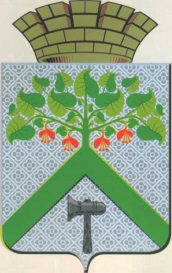 Р Е Ш Е Н И Еот 18 февраля 2021 года					                               №  332г. Верхняя  СалдаО внесении изменений в Правила благоустройства территории Верхнесалдинского городского округа	Рассмотрев постановление администрации Верхнесалдинского городского округа от 28.01.2021 № 267 «О внесении на рассмотрение в Думу городского округа проекта решения Думы городского округа «О внесении изменений в Правила благоустройства территории Верхнесалдинского городского округа», заключение по результатам проведения публичных слушаний по проекту внесения изменений в Правила благоустройства   территории   Верхнесалдинского    городского   округа   от  25.11.2020 года, руководствуясь Градостроительным   кодексом   Российской   Федерации, Федеральным законом от 06 октября 2003 года № 131-ФЗ «Об общих принципах организации местного самоуправления в Российской Федерации»,  Законом Свердловской области от 14 ноября 2018 года № 140-ОЗ «О регулировании отдельных отношений в сфере благоустройства территории муниципальных образований, расположенных на территории Свердловской области», Уставом Верхнесалдинского городского округа, Положением о муниципальных правовых актах Верхнесалдинского городского округа, утвержденным   решением   Думы   городского   округа   от   30.01.2013  № 107 «Об утверждении Положения о муниципальных правовых актах Верхнесалдинского городского округа», Дума городского округаР Е Ш И Л А:1. Внести в Правила благоустройства территории Верхнесалдинского городского округа, утвержденные решением Думы Верхнесалдинского городского округа от 30.01.2013 № 106 «Об утверждении Правил благоустройства территории Верхнесалдинского городского округа» (в редакции решений Думы городского округа от 15.10.2014 № 262, от 01.06.2015 № 335, от 30.01.2019 № 157) (далее - Правила), изменения, изложив Правила в новой редакции (прилагается).	2. Настоящее решение вступает в силу после его официального опубликования.3. Настоящее решение опубликовать в официальном печатном издании «Салдинская газета» и разместить на официальном сайте Думы городского округа http://duma-vsalda.midural.ru.4. Контроль за исполнением настоящего решения возложить на постоянную комиссию по местному самоуправлению и законодательству (председатель М.А.Костюк).Председатель Думы                                       Глава Верхнесалдинскогогородского округа                                          городского округа____________ И.Г. Гуреев                             ____________К.Н. Носков___ _______________2021                           ___ _______________2021Правила благоустройства территорииВерхнесалдинского городского округаГлава 1. Общие положенияСтатья 1. Общие положение	1. Правила благоустройства территории Верхнесалдинского городского округа (далее – Правила) разработаны в соответствии с требованиями: 	Гражданского кодекса Российской Федерации; 	Градостроительного кодекса Российской Федерации; 	Федерального закона от 06 октября 2003 года № 131-ФЗ «Об общих принципах организации местного самоуправления в Российской Федерации»; 	Федерального закона от 10 января 2002 года № 7-ФЗ «Об охране окружающей среды»; 	Федерального закона от 24 июня 1998 года № 89 «Об отходах производства и потребления»;  	Федерального закона от 30 марта 1999 года № 52-ФЗ «О санитарно- эпидемиологическом благополучии населения»;	Федерального закона от 7 февраля 1992 года № 2300-1 «О защите прав потребителей»;	Федерального закона от 14 мая 1993 года № 4979-1 «О ветеринарии»;	Федерального закона от 27 декабря 2018 года № 498-ФЗ «Об ответственном обращении с животными и о внесении изменений в отдельные законодательные акты Российской Федерации»;	Федерального закона от 8 ноября 2007 года № 257-ФЗ «Об автомобильных дорогах и о дорожной деятельности в Российской Федерации и о внесении изменений в отдельные законодательные акты Российской Федерации»;	Федерального закона от 13 марта 2006 года № 38-ФЗ «О рекламе»;	Закона Свердловской области «О регулировании отдельных отношений в сфере благоустройства территории муниципальных образований, расположенных на территории Свердловской области» от 14 ноября 2018 года № 140-ОЗ;  	СанПиН  2.1.7.3550-2019  «Санитарно-эпидемиологические  требования  к содержанию  территорий  муниципальных  образований»;	Устава Верхнесалдинского городского округа;	иных нормативных правовых актов Российской Федерации, Свердловской области, Верхнесалдинского городского округа.	2. Настоящие Правила устанавливают единые и обязательные к исполнению требования к благоустройству и элементам благоустройства на территории Верхнесалдинского городского округа, определяют перечень мероприятий, порядок и периодичность их проведения, устанавливают единые требования по содержанию зданий (включая жилые дома), сооружений и земельных участков, на которых они расположены, к внешнему виду фасадов и ограждений соответствующих зданий и сооружений, устанавливают порядок участия собственников зданий (помещений в них) и сооружений в благоустройстве прилегающих территорий, устанавливают требования по благоустройству территорий (включая освещение улиц, озеленение территорий, установку указателей с наименованиями улиц и номерами домов, размещение и содержание малых архитектурных форм). Настоящие Правила распространяются на отношения, возникающие после вступления в силу Правил.	3. Территория Верхнесалдинского городского округа включает все земли, независимо от форм собственности и целевого назначения, в границах городского округа, определенных в соответствии с Законом Свердловской области от 20 июля 2015 года № 95-ОЗ «О границах муниципальных образований, расположенных на территории Свердловской области».	4. К деятельности по благоустройству территорий относятся разработка проектной документации по благоустройству территорий, выполнение мероприятий по благоустройству территорий и содержание объектов благоустройства.	5. Для целей настоящих Правил используются следующие основные понятия: 	благоустройство территории – деятельность по реализации комплекса мероприятий, установленного правилами благоустройства территории муниципального образования, направленная на обеспечение и повышение комфортности условий проживания граждан, по поддержанию и улучшению санитарного и эстетического состояния территории муниципального образования, по содержанию территорий населенных пунктов и расположенных на таких территориях объектов, в том числе территорий общего пользования, земельных участков, зданий, строений, сооружений, прилегающих территорий;брошенное транспортное средство – транспортное средство, оставленное владельцем (представителем владельца) с целью отказа от права собственности (пользования) транспортным средством;вывоз твердых коммунальных отходов – транспортирование твердых коммунальных отходов от мест их накопления до объектов, используемых для обработки, утилизации, обезвреживания, захоронения твердых коммунальных отходов;дендрологический план (дендроплан) – это топографический план с информацией о проектируемых деревьях и кустарниках на участке с указанием их количества, видов и сортов, объемов и площади цветников, газонов и применяемых газонных трав;земляные работы – работы, связанные с нарушением элементов внешнего благоустройства и естественного ландшафта территории Верхнесалдинского городского округа;зеленые насаждения – травянистая и древесно-кустарниковая растительность естественного и искусственного происхождения (включая городские леса, парки, бульвары, скверы, сады, цветники, а также отдельно стоящие деревья и кустарники);земли рекреационного назначения – это земли, предназначенные и используемые для организации отдыха, туризма, физкультурно-оздоровительной и спортивной деятельности граждан.	В состав земель рекреационного назначения входят земельные участки, на которых находятся дома отдыха, пансионаты, кемпинги, объекты физической культуры и спорта, туристические базы, стационарные и палаточные туристско-оздоровительные лагеря, детские туристические станции, туристские парки, учебно-туристические тропы, трассы, детские и спортивные лагеря, другие аналогичные объекты;газон – территория, прилегающая к различным видам покрытий и (или) огороженная бортовым камнем, преимущественно с искусственно созданным травянистым покровом, предназначенным для размещения зеленых насаждений и травянистой растительности. Газоном также признается территория, травянистый покров которой был утрачен в результате хозяйственной деятельности или в силу природных условий;группа объектов улично-дорожной сети – группа автомобильных дорог общего пользования местного значения улиц, проездов, тротуаров, придорожных газонов с соответствующей интенсивностью транспорта на дорогах, наличием маршрутов городского пассажирского транспорта, уклонов и сужений, необходимостью обеспечения проездов к социально значимым объектам;контейнер – стандартная емкость объемом 0,7 – 1,5 м3 для сбора твердых коммунальных отходов;крупногабаритный мусор – отходы потребления и хозяйственной деятельности, утратившие свои потребительские свойства, по размеру и характеру не помещающиеся в контейнер, собираемые в бункеры-накопители или размещаемые на специально отведенных площадках;контейнерная площадка – место накопления твердых коммунальных отходов, обустроенное в соответствии с требованиями законодательства Российской Федерации в сфере охраны окружающей среды и законодательства Российской Федерации в сфере обеспечения санитарно-эпидемиологического благополучия населения и предназначенное для размещения контейнеров и бункеров;накопление отходов – временное складирование отходов (на срок не более чем 11 месяцев) в местах (на площадках), обустроенных в соответствии с требованиями законодательства Российской Федерации в области охраны окружающей среды и законодательства Российской Федерации в области обеспечения санитарно-эпидемиологического благополучия населения, в целях их дальнейших утилизации, обезвреживания, размещения, транспортирования;лотковая зона – часть дороги или тротуара шириной 0,5 м, примыкающая к бордюру и предназначенная для сбора осадков и пропуска поверхностных вод;малые архитектурные формы – искусственные элементы садово-парковой композиции: беседки, ротонды, перголы, трельяжи, скамейки, арки, скульптуры из растений, оборудование детских площадок, навесы и другие; элементы монументального декоративного оформления, устройства для мобильного и вертикального озеленения, водные устройства, коммунально-бытовое и техническое оборудование, информационные щиты, не имеющие стабильного территориального размещения, светильники для наружного освещения, ворота, ограждения, бетонные полусферы, навесы, садово-парковые сооружения, мостики, скамейки, спортивное и игровое оборудование, цветочницы, вазоны, урны, декоративная и игровая скульптура, лестницы, пандусы, балюстрады, решетки, мемориальные доски, вело парковки;ограждение – сооружение вспомогательного использования, предназначенное для обозначения границы земельного участка (функционально выделенной части земельного участка), ограничения доступа пешеходов, животных, транспортных средств на огражденную территорию, визуального обособления частей территорий общего пользования, имеющее сплошную конструкцию и (или) выполненное с использованием ограждающих элементов в различном их сочетании;скамейка – городская (уличная) мебель, не содержащая рекламного поля, размещаемая на тротуарах, во дворах, парках, скверах, предназначенная для отдыха населения;паспорт фасадов – документ в виде текстовых и графических материалов, отображающих информацию о внешнем оформлении фасадов существующего здания, строения, сооружения, его конструктивных элементах, о размещении дополнительных элементов и устройств;придомовая территория – земельный участок в установленных границах, в том числе согласно проекту межевания территории, на котором расположен жилой дом, с элементами озеленения и благоустройства, иные предназначенные для обслуживания, эксплуатации и благоустройства жилого дома объекты;прилегающая территория – территория общего пользования, которая прилегает к зданию, строению, сооружению, земельному участку в случае, если такой земельный участок образован, и границы которой определены правилами благоустройства территории муниципального образования. Границы прилегающих территорий не определяются в отношении многоквартирного дома, земельный участок под которым не образован или образован по границам такого дома;границы прилегающей территории – линия, определяющая пределы прилегающей территории, местоположение которой установлено посредством определения координат ее характерных точек;площадь прилегающей территории – площадь геометрической фигуры, образованной проекцией границ прилегающей территории на горизонтальную плоскость;тротуар – элемент дороги, предназначенный для движения пешеходов и примыкающий к проезжей части либо велосипедной дорожке или отделенный от них газоном;урна – емкость, не содержащая рекламного поля, предназначенная для временного хранения отходов (мусора), размещаемая на вокзалах, рынках, парках, в садах, зонах отдыха, учреждениях образования, здравоохранения, культуры и других местах массового пребывания людей, на улицах, у подъездов жилых домов, на остановках городского пассажирского транспорта, у нестационарных торговых объектов, входа в торговые объекты;эскизный проект – документ в виде текстовых и графических материалов, которые содержат информацию об архитектурно-градостроительном облике вновь строящегося или подлежащего реконструкции объекта капитального строительства;маломобильные группы населения – люди, испытывающие затруднения при самостоятельном передвижении, получении услуг, необходимой информации или при ориентировании в пространстве (инвалиды, люди с ограниченными (временно или постоянно) возможностями здоровья, люди с детскими колясками);места погребения – отведенные в соответствии с этическими, санитарными и экологическими требованиями участки земли с сооружаемыми на них кладбищами для захоронения тел (останков) умерших, стенами скорби для захоронения урн с прахом умерших, а также иными зданиями и сооружениями, предназначенными для осуществления погребения умерших;наружная реклама – это реклама, распространяемая с использованием щитов, стендов, строительных сеток, перетяжек, электронных табло, проекционного и иного предназначенного для проекции рекламы на любые поверхности оборудования, воздушных шаров, аэростатов и иных технических средств стабильного территориального размещения (далее по тексту - рекламных конструкций), монтируемых и располагаемых на внешних стенах, крышах и иных конструктивных элементах зданий, строений, сооружений или вне их, а также остановочных пунктов движения общественного транспорта;несанкционированная свалка мусора – самовольный (несанкционированный) сброс (размещение) или складирование твердых коммунальных отходов, крупногабаритного мусора, отходов производства и строительства, другого мусора, образовавшегося в процессе деятельности юридических или физических лиц;территории общего пользования – территории, которыми беспрепятственно пользуется неограниченный круг лиц (в том числе площади, улицы, проезды, набережные, береговые полосы водных объектов общего пользования, скверы, бульвары);обращение с отходами – деятельность по сбору, накоплению, транспортированию, обработке, утилизации, обезвреживанию, размещению отходов;твердые коммунальные отходы (далее – ТКО) – отходы, образующиеся в жилых помещениях в процессе потребления физическими лицами, а также товары, утратившие свои потребительские свойства в процессе их использования физическими лицами в жилых помещениях в целях удовлетворения личных и бытовых нужд. К твердым коммунальным отходам также относятся отходы, образующиеся в процессе деятельности юридических лиц, индивидуальных предпринимателей и подобные по составу отходам, образующимся в жилых помещениях в процессе потребления физическими лицами;жидкие бытовые отходы (далее - ЖБО) - хозяйственно-бытовые сточные воды, образующиеся в результате жизнедеятельности населения и сбрасываемые в сооружения и устройства, не подключенные (технологически не присоединенные) к централизованной системе водоотведения и предназначенные для приема и накопления сточных вод;оператор по обращению с твердыми коммунальными отходами– индивидуальный предприниматель или юридическое лицо, осуществляющее деятельность по сбору, транспортированию, обработке, утилизации, обезвреживанию, захоронению ТКО;отходы производства и потребления (далее – отходы) – вещества или предметы, которые образованы в процессе производства, выполнения работ, оказания услуг или процессе потребления, которые удаляются, предназначены для удаления или подлежат удалению в соответствии с действующим законодательством;сбор отходов – прием или поступление отходов от физических лиц, юридических лиц и индивидуальных предпринимателей в целях дальнейших обработки, утилизации, обезвреживания, транспортирования, размещения таких отходов;хранение отходов – складирование отходов в специализированных объектах сроком более чем одиннадцать месяцев в целях утилизации, обезвреживания, захоронения;потребитель – собственник ТКО или уполномоченное им лицо, заключившее или обязанное заключить с региональным оператором договор на оказание услуг по обращению с ТКО;отведенная территория – земельный участок, предоставленный в установленном порядке юридическим, физическим лицам и индивидуальным предпринимателям на праве собственности, аренды, ином праве пользования, согласно правоустанавливающим документам;парковка (парковочное место) – специально обозначенное и при необходимости обустроенное и оборудованное место, являющееся, в том числе частью автомобильной дороги и (или) примыкающее к проезжей части и (или) тротуару, обочине, эстакаде или мосту либо являющееся частью под эстакадных или под мостовых пространств, площадей и иных объектов улично-дорожной сети, зданий, строений или сооружений и предназначенное для организованной стоянки транспортных средств на платной основе или без взимания платы по решению собственника или иного владельца автомобильной дороги, собственника земельного участка либо собственника соответствующей части здания, строения или сооружения;паспорт объекта благоустройства – документ на объект благоустройства, содержащий следующую информацию: о собственниках и границах земельных участков, формирующих территорию объекта благоустройства; ситуационный план; элементы благоустройства, сведения о текущем состоянии; сведения о планируемых мероприятиях по благоустройству территорий;пешеходные территории – благоустроенные участки уличных и внутриквартальных территорий, предназначенные для пешеходного движения;региональный оператор по обращению с ТКО (далее – региональный оператор) – оператор по обращению с ТКО – юридическое лицо, которое обязано заключить договор на оказание услуг по обращению с ТКО с собственником ТКО, которые образуются и места сбора которых находятся в зоне деятельности регионального оператора;смет – собранный с проезжей части улицы или с тротуара в лотковую зону мелкий мусор, состоящий из грунтово-песчаных наносов, пыли, опавших листьев, стекла и бумаги;содержание автомобильных дорог – комплекс работ по систематическому уходу за дорожными покрытиями, обочинами, откосами, сооружениями и полосой отвода автомобильной дороги в целях поддержания их в надлежащем порядке и чистоте для обеспечения нормативного срока службы дороги и беспрепятственного движения автомобилей в течение всего года, а также по зимнему содержанию и озеленению дороги;содержание объектов внешнего благоустройства – выполнение в отношении объекта благоустройства комплекса работ, обеспечивающих его чистоту, надлежащее состояние и безопасность;содержание территории – комплекс мероприятий, проводимых на отведенной и прилегающей территориях, связанный с поддержанием чистоты и порядка на земельном участке;специально отведенные места для мойки транспортных средств – это автомойки, авто моечные комплексы, находящиеся на территории Верхнесалдинского городского округа, которые осуществляют свою деятельность в соответствии с законодательством Российской Федерации;стоянка транспортного средства – прекращение движения транспортного средства в не запрещенном для этой цели месте, носящее временный характер;территория ограниченного пользования – земельный участок в пределах гражданской или промышленной застройки, доступ на который для третьих лиц ограничен в соответствии с требованиями законодательства или решением его собственника;уборка территории – комплекс мероприятий, связанных с регулярной очисткой территории от грязи, мусора, снега, льда, смета, сбором и вывозом в специально отведенные для этого места отходов производства и потребления, листвы, другого мусора, а также иных мероприятий, направленных на обеспечение экологического и санитарно-эпидемиологического благополучия населения;фасад – наружная сторона здания, строения, сооружения; архитектурно-градостроительный облик объекта – внешний облик здания, строения, сооружения, воплощающий совокупность архитектурных, колористических, объемно-планировочных, композиционных решений, которыми определяются функциональные, конструктивные и художественные особенности объекта (строительные материалы, конструкции, отделка фасадов);элементы благоустройства – декоративные, технические, планировочные, конструктивные устройства, элементы озеленения, покрытия, ограждения (заборы), водные устройства, различные виды оборудования, в том числе уличное коммунально-бытовое и техническое оборудование и оформление, в том числе фасадов зданий, строений, сооружений, малые архитектурные формы, некапитальные нестационарные строения и сооружения, информационные щиты, указатели и рекламные конструкции, применяемые как составные части благоустройства территории, игровое и спортивное оборудование, элементы освещения, элементы объектов капитального строительства;объекты благоустройства – территории различного функционального назначения, на которых осуществляется деятельность по благоустройству, в том числе: детские площадки, спортивные и другие площадки отдыха и досуга, площадки для выгула и дрессировки собак, площадки автостоянок, улицы (в том числе пешеходные) и дороги, парки, скверы, иные зеленые зоны, площади, набережные и другие территории, технически зоны транспортных, инженерных коммуникаций, водоохранные зоны, контейнерные площадки и площадки для складирования отдельных групп коммунальных отходов.Понятия и определения, используемые в настоящих Правилах и не указанные в настоящей статье, применяются в значениях, определенных законодательством Российской Федерации.	6. При реализации программ по благоустройству проводится инвентаризация объектов благоустройства и разрабатываются паспорта объектов благоустройства.	В паспорте указывается следующая информация:собственники и границы земельных участков, формирующих территорию объекта благоустройства;ситуационный план;элементы благоустройства;сведения о текущем состоянии;сведения о планируемых мероприятиях по благоустройству территорий.		7. Собственники и (или) пользователи земельных участков, зданий, строений и сооружений, а также территорий общего пользования, объектов и элементов благоустройства и (или) уполномоченные ими лица обязаны обеспечить их содержание в соответствии с требованиями к благоустройству, территориям общего пользования, объектам и элементам благоустройства на территории Верхнесалдинского городского округа, установленными настоящими Правилами.Глава 2. Общие требования к состоянию общественных пространств, состоянию и облику объектов недвижимости различного назначения всех форм собственности, к объектам и элементам благоустройства.Статья 1. Общие требования к благоустройству8. Собственниками (правообладателями), лицами, ответственными за содержание земельных участков, объектов и элементов благоустройства, являются физические и (или) юридические лица независимо от их организационно-правовых форм, владеющие объектами и элементами благоустройства на праве собственности, хозяйственного ведения, оперативного управления, либо осуществляющие содержание объектов и элементов благоустройства, включая работы по их восстановлению и ремонту на основании соглашений с собственником или лицом, уполномоченным собственником.9. Объекты и элементы благоустройства должны находиться в технически исправном и надлежащем санитарном состоянии.10. Собственники (правообладатели) объектов и элементов благоустройства обязаны: производить своевременный ремонт элементов благоустройства, замену их частей, непригодных к дальнейшей эксплуатации;обеспечивать содержание отведенной и прилегающей территории за счет своих средств самостоятельно либо путем заключения договоров со специализированными предприятиями;производить окраску фасада дома и обустройство земельного участка в соответствии с паспортом, согласованным с Управлением архитектуры, градостроительства и землепользования Верхнесалдинского городского округа.11. Содержание объектов, созданных (установленных) на землях или земельных участках, находящихся в государственной или муниципальной собственности, используемых без предоставления земельных участков и установления сервитута, на основании разрешений уполномоченного органа, осуществляется владельцами таких объектов.12. После истечения срока действия разрешения на размещение объекта в случае необходимости сноса или демонтажа объекта его владелец обязан произвести указанные работы за свой счет. 13. В случае если использование земель или земельных участков, находящихся в государственной или муниципальной собственности, на основании разрешений на использование земель или земельных участков привело к порче либо уничтожению плодородного слоя почвы в границах таких земель или земельных участков, лица, которые пользовались такими землями или земельными участками, обязаны:1) привести такие земли или земельные участки в состояние, пригодное для их использования в соответствии с разрешенным использованием;2) выполнить необходимые работы по рекультивации таких земель или земельных участков.14. Промышленные организации обязаны создавать защитные зеленые полосы, ограждать жилые кварталы от производственных сооружений, благоустраивать и содержать в исправности и чистоте выезды из организации и строек на магистрали и улицы. Приемы благоустройства и озеленения применяются в зависимости от отраслевой направленности производства. Площадь озеленения санитарно-защитных зон (далее – СЗЗ) территорий производственного назначения определяется проектным решением в соответствии с требованиями 2.2.1/2.1.1.1200-03 «Санитарно-защитные зоны и санитарная классификация предприятий, сооружений и иных объектов».При наличии застройки в пределах санитарно-защитной зоны, границы обслуживания распределяются по объектам и уточняются на местах.	15. Границы содержания и уборки территории городского округа определяются собственникам жилых домов в соответствии с границами отведенной территории. В случае если земельный участок не оформлен в установленном порядке, уборке подлежит территория по фактически сложившейся границе земельного участка, находящегося во владении, пользовании с учетом площадей для объектов благоустройства и их эксплуатации.16. Благоустройство земельных участков, вводимых в эксплуатацию зданий, сооружений осуществляется согласно проектной документации объектов капитального строительства.17. Лицам, указанным в пункте 8 настоящей статьи, запрещается:1) размещение и сброс снега, льда, ТКО, строительного мусора, металлического лома, отходов производства, тары, вышедших из эксплуатации автотранспортных средств, ветвей деревьев, листвы вне отведенных под эти цели местах;2) движение машин и механизмов на гусеничном ходу по дорогам с асфальто - и цементно-бетонным покрытием (за исключением случаев проведения аварийно-восстановительных работ);3) размещение транспортных средств на газоне или иной территории, занятой зелеными насаждениями;4) оставлять брошенное транспортное средство. Признаками такого транспортного средства являются: наличие видимых неисправностей, при которых эксплуатация транспортного средства запрещается (является технически невозможной), нахождение указанного транспортного средства в не предназначенных для этого местах и с нарушением настоящих Правил;5) засорение и засыпка водоемов, загрязнение водоемов сточными водами, устройство запруд;6) мойка транспортных средств вне мест, специально оборудованных для этого;7) стоянка транспортных средств на длительное время (более трех суток) в отсутствие водителя во дворах, на проезжих частях дорог, кроме мест специально для этого отведенных, если это препятствует движению пешеходов, других транспортных средств, проведению ремонтных, аварийно-спасательных, строительных работ, работ по очистке территорий;8) запрещается установка и использование ограждений, иных конструкций, в том числе парковочных барьеров, на проезжей части автомобильных дорог, на тротуарах, придомовых территориях, детских и спортивных площадках, территориях общего пользования, применяемых для резервирования мест в целях размещения, остановки, стоянки транспортных средств,  за  исключением  случаев  проведения  аварийно-восстановительных и ремонтных	работ;9) несанкционированная свалка мусора на отведенных и (или) прилегающих территориях;10) перевозка грунта, мусора, сыпучих строительных материалов, легкой тары, листвы, ветвей	деревьев без покрытия брезентом или другим материалом, исключающим загрязнение атмосферного воздуха и дорог;11) механизированное подметание и уборка дорог и тротуаров без предварительного увлажнения в летний период;12) производство земляных работ без разрешения, выданного в соответствии с административным регламентом предоставления муниципальной услуги «Выдача разрешения на проведение земляных работ»;13) самовольное размещение малых архитектурных форм на землях общего пользования;14) размещение штендеров на тротуарах, пешеходных путях передвижения, парковках автотранспорта, расположенных на землях общего пользования;15) самовольное размещение объявлений вне специально отведенных мест;16) размещение ритуальных принадлежностей и надгробных сооружений вне мест, специально предназначенных для этих целей;17) размещение сырья, материалов, грунта, оборудования за пределами земельных участков, отведенных под застройку частными (индивидуальными) жилыми домами;18) самовольное присоединение промышленных, хозяйственно-бытовых и иных объектов к сетям ливневой канализации;19) сброс сточных вод и загрязняющих веществ в водные объекты и на землю;20) сгребание листвы, снега и грязи к комлевой части деревьев, кустарников;21) самовольное разведение костров и сжигание мусора, листвы, тары, отходов, резинотехнических изделий на землях общего пользования;22) складирование тары вне торговых сооружений;23) при прокладке кабелей связи воздушным способом от одного здания к другому зданию допускать пересечение автомобильных дорог общего пользования, улиц, проездов, если имеются другие способы размещения кабелей связи;24) размещение запасов кабеля вне распределительного муфтового шкафа;25) содержание технических средств связи (кабелей, элементов крепления кабелей, распределительных и муфтовых шкафов и других), а также подключаемых с их помощью технических устройств, в ненадлежащем состоянии (надрыв и (или) отсутствие изоляционной оболочки, отсутствие покраски, наличие коррозии и (или) механических повреждений, провес проводов и (или) намотка их на опоры освещения, опоры линий электропередачи и опоры городского электрического транспорта);26) размещение нестационарных торговых объектов, не включенных в действующую редакцию схемы размещения нестационарных торговых объектов на территории Верхнесалдинского городского округа, разработанную и утвержденную администрацией Верхнесалдинского городского округа, в порядке, установленном действующим законодательством Российской Федерации, а также размещение нестационарных торговых объектов на придомовых территориях.18. Лица, указанные в пункте 8 настоящей статьи на территории Верхнесалдинского городского округа, имеют право:1)	производить в соответствии с оформленной в установленном порядке проектной документацией ремонтные и строительные работы на территории городского округа по согласованию с уполномоченными органами;2)	объединяться для проведения работ по содержанию территории;3)	получать информацию уполномоченных органов по вопросам содержания территорий городского округа;4)	участвовать в смотрах, конкурсах и иных массовых мероприятиях по содержанию территорий городского округа;5)	делать добровольные взносы и пожертвования на содержание территорий городского округа.Статья 2. Благоустройство территорий общественного назначения	19. Объектами благоустройства на территориях общественного назначения являются: общественные пространства населенного пункта, участки и зоны общественной застройки, в которых в различных сочетаниях формируются все разновидности общественных территорий городского округа, центры общегородского и локального значения, многофункциональные и специализированные общественные зоны Верхнесалдинского городского округа.	20. При разработке проектных мероприятий по благоустройству на территориях общественного назначения обеспечивается: открытость и проницаемость территорий для визуального восприятия (отсутствие глухих оград), условия беспрепятственного передвижения населения (включая маломобильные группы), приемы поддержки исторически сложившейся планировочной структуры и масштаба застройки, достижение стилевого единства элементов благоустройства с окружающей средой населенного пункта.	21. Проекты благоустройства территорий общественных пространств, разрабатываются на основании предварительных предпроектных исследований, определяющих потребности жителей и возможные виды деятельности на данной территории. Для реализации используются проекты, обеспечивающие высокий уровень комфорта пребывания, визуальную привлекательность среды, экологическую обоснованность, рассматривающие общественные пространства как места коммуникации и общения, способные привлекать посетителей, и обеспечивающие наличие возможностей для развития предпринимательства.	22. Перечень конструктивных элементов благоустройства на территории общественных пространств Верхнесалдинского городского округа включает в себя: твердые виды покрытия, элементы сопряжения поверхностей, озеленение, скамьи, урны и малые контейнеры для мусора, уличное техническое оборудование, осветительное оборудование, оборудование архитектурно-декоративного освещения, носители информации, элементы защиты участков озеленения (металлические ограждения, специальные виды покрытий и иные защитные элементы), оборудование детской игровой площадки.	23. На территории общественных пространств возможно размещение произведений декоративно-прикладного искусства, декоративных водных устройств.Статья 3. Требования при создании ограждений	24. Основными видами ограждений являются:прозрачные ограждения - ограждения, не препятствующие (препятствующие в незначительной степени) визуальному восприятию объектов, расположенных за ними, выполненные из металла (методом сварки, литья, ковки), дерева, иных материалов в виде решеток, сеток, 3d-панелей;глухие ограждения - ограждения, исключающие возможность визуального восприятия объектов, расположенных за ними, выполненные из листовых материалов (металл, дерево, пластик), бетонных плит, звукопоглощающих панелей, кирпичей, блоков;комбинированные ограждения - ограждения на цоколе, прозрачные ограждения с элементами вертикального озеленения, живые изгороди, штакетник металлический и (или) деревянный;сплошные ограждения - ограждения, образующие самостоятельно или с использованием отдельных конструктивных элементов объектов капитального строительства замкнутый периметр на огражденной территории, оборудованные запирающимися дверями, воротами, калитками и иными подобными устройствами ограничения доступа на огражденную территорию;ограждающие элементы – столбики, блоки (пластиковые водоналивные, бетонные), малые архитектурные формы, зеленые насаждения, подпорные стенки с установкой парапетных ограждений, участки рельефа;ограждающие устройства – устройства, предназначенные для временного ограничения прохода и (или) проезда на территорию (шлагбаумы, калитки, ворота и т.п.), устанавливаемые отдельно или в составе ограждений.	25. В целях благоустройства на территории Верхнесалдинского городского округа предусматривается применение различных видов ограждений, которые различаются:по назначению (декоративные, защитные, их сочетание); высоте (низкие – 0,3 – 1,0 м, средние – 1,1 – 1,7 м, высокие – 1,8 – 3,0 м);  виду материала (металлические, железобетонные и др.); степени проницаемости для взгляда (прозрачные, глухие); степени стационарности (постоянные, временные, передвижные).	26. Проектирование и установка ограждений производятся в зависимости от их местоположения и назначения согласно ГОСТам, каталогам сертифицированных изделий, проектам индивидуального проектирования.	27. На территориях общественного, жилого, рекреационного назначения запрещено проектирование глухих и железобетонных ограждений. Применяются декоративные ажурные металлические ограждения, в том числе при проектировании ограждений многоквартирных домов.	28. Защитные металлические ограждения устанавливается высотой не менее 0,5 м в местах примыкания газонов к проездам, стоянкам автотранспорта, в местах возможного наезда автомобилей на газон и вытаптывания троп через газон. Ограждения размещаются на территории газона с отступом от границы примыкания порядка 0,2 – 0,3 м. и на опасных для движения участках улиц, в том числе проходящих по мостам и путепроводам. В случае повреждения ограждений участок обозначается временными ограждениями. Поврежденные элементы ограждающих конструкций подлежат восстановлению или замене в течение пяти суток после обнаружения дефектов.	29. В случае произрастания деревьев в зонах интенсивного пешеходного движения или в зонах производства строительных и реконструктивных работ при отсутствии иных видов защиты предусматриваются защитные приствольные ограждения, высота которых определяется в зависимости от возраста, породы дерева и прочих характеристик.		30. При создании ограждений учитывается необходимость, в том числе:		1) разграничения зеленой зоны (газоны, клумбы, парки) с маршрутами пешеходов и транспорта;проектирования дорожек и тротуаров с учетом потоков людей и маршрутов;разграничения зеленых зон и транзитных путей с помощью применения приемов разно уровневой высоты или создания зеленых кустовых ограждений;проектирования изменения высоты и геометрии бордюрного камня с учетом сезонных снежных отвалов;использования бордюрного камня;замены зеленых зон мощением в случаях, когда ограждение не имеет смысла ввиду небольшого объема зоны или архитектурных особенностей места;использования (в особенности на границах зеленых зон) многолетних всесезонных кустистых растений;использования по возможности светоотражающих фасадных конструкций для затененных участков газонов;использования цвета графического оформления ограждений согласно палитре цветовых решений, утверждаемой местными органами архитектуры с учетом рекомендуемых натуральных цветов материалов (камень, металл, дерево и подобные), нейтральных цветов (черный, белый, серый, темные оттенки других цветов).	31. Виды и параметры ограждений для объектов, расположенных на ограждаемой территории:1) многоквартирные жилые дома средне этажной и многоэтажной застройки, за исключением застройки следующих типов:квартальная застройка, образующая замкнутый периметр, при условии отсутствия внутри квартала объектов общественного назначения и транзитных пешеходных путей;жилая застройка, образующая замкнутое единое дворовое пространство, при условии отсутствия внутри двора объектов общественного назначения и транзитных пешеходных путей;многоквартирные жилые дома, построенные во исполнение договоров застроенных территорий, граничащие с ветхим и аварийным жилым фондом, подлежащим реконструкции.Прозрачные ограждения высотой не более 0,9 м, ограждающие элементы высотой не более 0,75 м. Установка сплошных ограждений не допускается;	2) многоквартирные жилые дома средней и многоэтажной застройки следующих типов:квартальная застройка, образующая замкнутый периметр, при условии отсутствия внутри квартала объектов общественного назначения и транзитных пешеходных путей;жилая застройка, образующая замкнутое единое дворовое пространство, при условии отсутствия внутри двора объектов общественного назначения и транзитных пешеходных путей;многоквартирные жилые дома, построенные во исполнение договоров застроенных территорий, граничащие с ветхим и аварийным жилым фондом, подлежащим реконструкции.Ограждающие  устройства,  прозрачные  ограждения  высотой  не  более 1,6 м, ограждающие элементы высотой не более 0,75 м;	3) индивидуальные жилые дома:ограждения высотой не более 2 м, ограждающие устройства;	4) жилые дома блокированной застройки – вдоль общего фасада – единые по внешнему виду прозрачные ограждения высотой не более 0,9 м и ограждающие элементы высотой не более 0,75 м. Между участками – прозрачные, комбинированные ограждения, живая изгородь высотой не более 1,6 м;	5) здания дошкольных образовательных организаций, общеобразовательных организаций, организаций здравоохранения (за исключением стационаров психиатрического и инфекционного профиля) – прозрачные ограждения высотой не более 1,6 м, а в случаях, предусмотренных законодательством, звукопоглощающие панели;	6) здания организаций здравоохранения – стационаров психиатрического и инфекционного профиля – глухие ограждения высотой не более 2 м;	7) торгово-развлекательные и деловые центры – ограждающие элементы высотой не более 0,75 м;	8) административные и общественно-деловые здания, на территории которых установлен ограниченный режим доступа в соответствии с законодательством – прозрачные ограждения высотой не более 2 м, ограждающие элементы высотой не более 0,75 м;	9) здания и сооружения общественного назначения, на территории которых не установлен ограниченный режим доступа в соответствии с законодательством (здания, в которых размещаются организации культуры и искусства, здания транспортного обслуживания населения, спортивные комплексы и т.п.) – прозрачные ограждения высотой не более 0,9 м, ограждающие элементы высотой не более 0,75 м;	10) объекты сервисного обслуживания автотранспорта – прозрачные ограждения высотой не более 1,6 м, ограждающие элементы высотой не более 0,75 м – прозрачные ограждения высотой не более 1,6 м, ограждающие элементы высотой не более 0,75 м;	11) промышленные, производственно-коммунальные предприятия, не являющиеся опасными производственными объектами, складские комплексы - прозрачные ограждения высотой не более 3 м, ограждающие элементы;	12) промышленные, производственно-коммунальные предприятия, являющиеся опасными производственными объектами, предприятия, организации, для функционирования которых законодательством установлены дополнительные меры безопасности – прозрачные и глухие ограждения высотой не более 3 м, ограждающие элементы;	13) парки – прозрачные ограждения высотой не более 2,5 м;	14) скверы, бульвары, пешеходные улицы, набережные – прозрачные ограждения высотой не более 0,9 м, ограждающие элементы высотой не более 0,75 м. Установка сплошных ограждений не допускается; 	15) строительные площадки – требования к ограждениям строительных площадок изложены в главе 3 настоящих правил;	16) наземные плоскостные стоянки автомобилей открытого типа – ограждающие элементы высотой не более 0,75 м;	17)  спортивные  площадки  -  прозрачные  ограждения  высотой  не  более 2,5 м;	18) детские игровые площадки - прозрачные ограждения высотой не более 1,6м;	19) площадки для выгула собак - прозрачные ограждения высотой не более 2м;	20) контейнерные площадки для сбора твердых коммунальных отходов и мусора – глухие и комбинированные ограждения высотой не более 1,6 м, специализированные навесы.Статья 4. Требования при установке малых архитектурных форм и городской мебели	32. Малые архитектурные формы (далее - МАФ) являются дополнительными элементами благоустройства территорий, размещаются на землях общего пользования, выполняются на основе типовых и специальных проектов и устанавливаются в местах, согласованных с отделом градостроительства и архитектуры администрации Верхнесалдинского городского округа в порядке, определяемом правовыми актами администрации Верхнесалдинского городского округа.	33. При создании МАФ учитываются принципы функционального разнообразия, комфортной среды для общения, гармонии с природой в части обеспечения разнообразия визуального облика территории, различных видов социальной активности и коммуникаций между людьми, применения экологичных материалов, привлечения людей к активному и здоровому времяпрепровождению на территории с зелеными насаждениями.	34. Для каждого элемента планировочной структуры существуют характерные требования, которые основываются на частоте и продолжительности ее использования, потенциальной аудитории, наличии свободного пространства, интенсивности пешеходного и автомобильного движения, близости транспортных узлов. Выбор МАФ зависит от количества людей, ежедневно посещающих территорию. Материалы и дизайн объектов подбираются с учетом всех условий эксплуатации.	35. При проектировании, выборе МАФ учитываются:соответствие материалов и конструкции МАФ климату и назначению МАФ;антивандальная защищенность – от разрушения, оклейки, нанесения надписей и изображений;возможность ремонта или замены деталей МАФ;защита от образования наледи и снежных заносов, обеспечение стока воды;удобство обслуживания, а также механизированной и ручной очистки территории вокруг МАФ и под конструкцией, в том числе при ремонте;эргономичность конструкций (высоту и наклон спинки, высоту урн и прочее);расцветка, не диссонирующая с окружением;безопасность для потенциальных пользователей;стилистическое сочетание с другими МАФ и окружающей архитектурой;	10) соответствие характеристикам зоны расположения: утилитарный дизайн, минималистический дизайн для тротуаров, дорог, более сложный, с элементами декора – для зон рекреационного назначения и дворов.	36. Требования к установке МАФ:расположение, не создающее препятствий для пешеходов;		2) компактная установка на минимальной площади в местах большого скопления людей;		3) устойчивость конструкции;		4) надежная фиксация или обеспечение возможности перемещения в зависимости от условий расположения;		5) наличие в каждой конкретной зоне МАФ, рекомендуемых для такой зоны.	37. Требования к установке урн:	1) достаточная высота (максимальная до 100 см) и объем;использование и аккуратное расположение вставных ведер и мусорных мешков.	38. Требования к установке уличной мебели, в том числе различным видам скамей отдыха, размещаемых на территории общественных пространств, рекреаций и дворов; скамей и столов – на площадках для настольных игр, летних кафе и иных площадок:установку скамей осуществляют на твердые виды покрытия или фундамент. В зонах отдыха, лесопарках, на детских площадках скамьи устанавливаются на мягкие виды покрытия. При наличии фундамента, его части выполняются не выступающими над поверхностью земли;обязательно наличие спинок для скамеек зон рекреационного назначения, наличие спинок и поручней для скамеек дворовых зон, отсутствие спинок и поручней для скамеек транзитных зон;на территории особо охраняемых природных территорий устанавливают скамьи и столы из древесных пней-срубов, бревен и плах, не имеющих сколов и острых углов.	39. Требования к установке цветочниц (вазонов), в том числе навесных:		1) высота цветочниц (вазонов) обеспечивает предотвращение случайного наезда автомобилей и попадания мусора;		2) дизайн (цвет, форма) цветочниц (вазонов) не должен отвлекать внимание от растений;		3) цветочницы и кашпо в зимний период необходимо хранить в помещении или заменять в них цветы хвойными растениями или иными растительными декорациями.	40. На тротуарах автомобильных дорог используют следующие МАФ:		1) скамейки без спинки с местом для сумок;		2) опоры у скамеек для людей с ограниченными возможностями;		3) заграждения, обеспечивающие защиту пешеходов от наезда автомобилей;		4) навесные кашпо, навесные цветочницы и вазоны;		5) высокие цветочницы (вазоны) и урны.	41. Выбор городской мебели зависит от архитектурного окружения, специальные требования к дизайну МАФ и городской мебели предъявляются в зонах городского округа, привлекающих посетителей. Типовая городская мебель современного дизайна при условии высокого качества исполнения используется в зонах исторической застройки. Использование стилизованной в историческом стиле мебели в районах с современной застройкой нежелательно.	42. Для пешеходных зон используются следующие МАФ:уличные фонари, высота которых соотносима с ростом человека;скамейки, предполагающие длительное сидение;цветочницы, кашпо (вазоны), клумбы;информационные стенды;защитные ограждения;столы для игр.	43. Для защиты малообъемных объектов (коммутационных шкафов и других) на поверхности может быть размещена малоформатная реклама. Также используются стрит-арты или размещение внутри афишной тумбы.	44. При проектировании и размещении оборудования предусматривается его вандалозащищенность, в том числе:используются легко очищающиеся и не боящиеся абразивных и растворяющих веществ материалы;конструкции опор освещения и прочих объектов выбираются рельефные, в том числе с использованием краски, содержащей рельефные частицы;на плоских поверхностях оборудования и МАФ используются перфорирование или рельефное текстурирование, которое мешает расклейке объявлений и разрисовыванию поверхности и облегчает очистку;используются темные тона окраски или материалов, поскольку светлая однотонная окраска провоцирует нанесение незаконных надписей, при этом темная или черная окраска уменьшает количество надписей или их заметность, поскольку большинство цветов инструментов нанесения также темные;оборудование (будки, остановки, столбы, заборы) и фасады зданий защищаются с помощью рекламы и полезной информации, стрит-арта и рекламного граффити, озеленения;минимизирование количества оборудования, путем группировки объектов между собой или к стене здания, в том числе объектов, стоящих на небольшом расстоянии друг от друга (например, банкоматов), тем самым уменьшая площадь, подвергающуюся вандализму, сокращая затраты и время на ее обслуживание;рекламные конструкции размещаются на местах потенциального вандализма (основная зона вандализма – 30 – 200 см от земли) на столбах, коммутационных шкафах, заборах. В том числе в этой зоне можно размещать информационные конструкции с общественно полезной информацией.Статья 5. Требования при организации площадок	45. На территории Верхнесалдинского городского округа предусмотрены следующие виды площадок: детские (для игр детей); для отдыха и досуга; спортивные (для занятий спортом); для установки контейнеров для сбора ТКО; для выгула и дрессировки собак; для стоянки автомобилей.	46. Организация детских площадок:детские площадки обычно предназначены для игр и активного отдыха детей разных возрастов: пред дошкольного (до 3 лет), дошкольного (до 7 лет), младшего и среднего школьного возраста (7 – 12 лет).Если плотность городской застройки позволяет, то для детей и подростков (12 – 16лет) организовываются спортивно-игровые комплексы (микроскалодромы, велодромы и т.п.) и оборудуются специальные места для катания на самокатах, роликовых досках и коньках;детские площадки изолируются от транзитного пешеходного движения, проездов, разворотных площадок, гостевых стоянок, площадок для установки контейнеров сбора твердых коммунальных отходов, участков постоянного и временного хранения автотранспортных средств; подходы к детским площадкам не должны быть организованы со стороны проезжей части;расстояние от окон жилых домов и общественных зданий до границ детских площадок дошкольного возраста – не менее 10 м, младшего и среднего школьного возраста – не менее 20 м, комплексных игровых площадок – не менее 40 м, спортивно-игровых комплексов – не менее 100 м. Детские площадки для дошкольного и пред дошкольного возраста размещаются на участке жилой застройки, площадки для младшего и среднего школьного возраста, комплексные игровые площадки размещают на озелененных территориях группы или микрорайона, спортивно-игровые комплексы и места для катания – в парках жилого района;площадки для детей пред дошкольного возраста имеют незначительные размеры (50 – 75 м2), размещаются отдельно или совмещаются с площадками для тихого отдыха взрослых – в этом случае общую площадь площадки устанавливают не менее 80 м2;оптимальный размер игровых площадок для детей дошкольного возраста – 70 – 150 м2, школьного возраста – 100 – 300 м2, комплексных игровых площадок – 900 – 1600 м2, при этом возможно объединение площадок дошкольного возраста с площадками отдыха взрослых (размер площадки – не менее 150 м2). Соседствующие детские и взрослые площадки разделяют густыми зелеными посадками и (или) декоративными стенками;в обязательный перечень элементов благоустройства территории на детской площадке включаются: мягкие виды покрытия, элементы сопряжения поверхности площадки с газоном, озеленение, игровое оборудование, скамьи и урны, осветительное оборудование;параметры игрового оборудование и материал, из которого оно изготовлено, должны соответствовать требованиям санитарно-гигиенических норм, охраны жизни и здоровья ребенка, быть удобным в технической эксплуатации, эстетически привлекательным.	47. Организация площадок для отдыха и досуга:площадки для отдыха и проведения досуга взрослого населения размещаются на участках жилой застройки, на озелененных территориях жилой группы и микрорайона, в парках и лесопарках;на площадке для отдыха устанавливаются следующие элементы благоустройства: твердые виды покрытия, элементы сопряжения поверхности площадки с газоном, озеленение, скамьи для отдыха, скамьи и столы для игр, урны (по одной у каждой скамьи, либо группы скамеек), осветительное оборудование;функционирование осветительного оборудования обеспечивают в режиме освещения территории, на которой расположена площадка;		4) площадки отдыха рекомендуется организовывать проходными, примыкающими к проездам, посадочным площадкам остановок, разворотным площадкам - между ними и площадкой отдыха рекомендуется предусматривать полосу озеленения (кустарник, деревья) не менее 3 м. Расстояние от границы площадки отдыха до мест хранения автомобилей следует принимать согласно СанПиН 2.2.1/2.1.1.1200-03, отстойно-разворотных площадок на конечных остановках маршрутов городского пассажирского транспорта - не менее 50 м. Расстояние от фасадов с окнами жилых домов до границ площадок тихого отдыха следует устанавливать не менее 10 м, площадок шумных настольных игр - не менее 25 м;		5) площадки отдыха на жилых территориях следует проектировать из расчета 0,1 - 0,2 кв. метра на жителя. Оптимальный размер площадки 50 - 100 кв. метров, минимальный размер площадки отдыха - не менее 15 - 20 кв. метров. Допускается совмещение площадок тихого отдыха с детскими площадками. Не рекомендуется объединение тихого отдыха и шумных настольных игр на одной площадке. На территориях парков рекомендуется организация площадок-лужаек для отдыха на траве;		6) обязательный перечень элементов благоустройства на площадке отдыха обычно включает: твердые виды покрытия, элементы сопряжения поверхности площадки с газоном, озеленение, скамьи для отдыха, скамьи и столы, урны (как минимум, по одной у каждой скамьи), осветительное оборудование;		7) покрытие площадки рекомендуется проектировать в виде плиточного мощения. При совмещении площадок отдыха и детских площадок не рекомендуется допускать устройство твердых видов покрытия в зоне детских игр.	48. Организация спортивных площадок:спортивные площадки, предназначенные для занятий физкультурой и спортом всех возрастных групп населения, располагают в составе территорий жилого и рекреационного назначения, участков спортивных сооружений, участков общеобразовательных школ, парках;минимальное расстояние от границ спортивной площадки до окон жилых домов должно быть от 20 до 40 м в зависимости от шумовых характеристик площадки, комплексные физкультурно-спортивные площадки для детей дошкольного возраста (на 75 детей) устанавливаются площадью не менее 150 м2, школьного возраста (100 детей) - не менее 250 м2;в обязательный перечень элементов благоустройства территории на спортивной площадке включаются: мягкие или газонные виды покрытия, спортивное оборудование;озеленение спортивных площадок размещается по периметру, не применяются деревья и кустарники, имеющие блестящие листья, дающие большое количество летящих семян, обильно плодоносящих и рано сбрасывающих листву, для ограждения спортивных площадок, применяется вертикальное озеленение;площадки оборудуются сетчатым ограждением высотой 2,5 – 3,0 м, а в местах  примыкания  спортивных  площадок  друг  к  другу  –  высотой  не  менее 1,2 м.	49. Организация игрового и спортивного оборудования:		1) при выборе состава игрового и спортивного оборудования для детей и подростков обеспечивается соответствие оборудования анатомо-физиологическим особенностям разных возрастных групп;		2) при размещении игрового оборудования на детских игровых площадках соблюдается минимальное расстояние безопасности, предусмотренное действующими нормативными документами. В пределах указанных расстояний на участках территории площадки не допускается размещение других видов игрового оборудования, скамей, урн, бортовых камней и твердых видов покрытия, а также веток, стволов, корней деревьев;	3) спортивное оборудование, предназначенное для всех возрастных групп населения, размещается на спортивных, физкультурных площадках либо на специально оборудованных пешеходных коммуникациях (тропы здоровья) в составе рекреаций. При размещении руководствуются каталогами сертифицированного оборудования.	50. Организация площадок для установки контейнеров сбора твердых коммунальных отходов:площадки для установки мусоросборных контейнеров – специально оборудованные места, предназначенные для сбора ТКО, на которых имеются информационные таблички о сроках удаления отходов, наименование организации, выполняющей данную работу, контакты лица, ответственного за своевременное удаление отходов, а также качественную и своевременную работу по содержанию площадки. Наличие таких площадок предусматривают в составе территорий и участков любого функционального назначения, где могут накапливаться ТКО, и они должны соответствовать требованиям санитарно-эпидемиологических правил и гигиенических нормативов и быть удобными для производителей отходов;		2) размер контейнерной площадки определяется исходя из задач, габаритов и количества контейнеров, используемых для складирования отходов, но не более предусмотренного санитарно-эпидемиологическими требованиями;		3) контейнерные площадки совмещаются с площадками для складирования отдельных групп коммунальных отходов, в том числе для складирования крупногабаритных отходов;		4) контейнеры для твердых коммунальных отходов должны соответствовать установленным требованиям и форме, размерам и техническим характеристикам мусоросборников для твердых коммунальных отходов, находиться в технически исправном состоянии;		5) расстояние от контейнерных площадок до границы индивидуальных земельных участков под индивидуальную жилую застройку, должно быть не менее 20 м, но не более 100 м;		6) количество мусоросборников на контейнерных площадках должно быть не более 10 контейнеров для накопления ТКО, в том числе для раздельного накопления ТКО, и 2 бункеров для накопления КГО. Накопление КГО должно осуществляться в соответствии с территориальной схемой обращения с отходами в бункеры, расположенные на контейнерных площадках или на специальных площадках складирования КГО, имеющих водонепроницаемое  покрытие  и  ограждение  с  трех  сторон  высотой  не менее 1 м;		7) контейнерные площадки размещаются удаленными от жилых зданий, территорий дошкольных образовательных и общеобразовательных организаций на расстояние не менее 20 м, до территорий медицинских организаций - не менее 25 м, при этом, территория площадки должна примыкать к проездам, но не мешать проезду транспорта. При обособленном размещении площадки (вдали от проездов) предусматривается возможность удобного подъезда транспорта для очистки контейнеров и наличия разворотных площадок (12 м на 12 м);		8) размер площадки на один контейнер принимается – 2-3 м2, между контейнером и краем площадки размер прохода устанавливается не менее 1 м, между контейнерами – не менее 0,35 м;		9) обязательный перечень элементов благоустройства территории площадки для установки мусоросборников включает: твердые виды покрытия, элементы сопряжения поверхности площадки с прилегающими территориями, ограждение с трех сторон, контейнеры для сбора ТКО, осветительное оборудование, а также предусматривается озеленение площадки. Целесообразно площадку помимо информации о сроках удаления отходов и контактной информации ответственного лица снабжать информацией, предостерегающей владельцев автотранспорта о недопустимости загромождения подъезда специализированного автотранспорта, разгружающего контейнеры;		10) покрытие площадки устанавливается аналогичным покрытию транспортных проездов. Уклон покрытия площадки устанавливается составляющим 5 – 10% в сторону проезжей части, чтобы не допускать застаивания воды и скатывания контейнера. Контейнеры, оборудованные колесами для перемещения, должны также быть обеспечены соответствующими тормозными устройствами;		11) сопряжение площадки с прилегающим проездом осуществляется в одном уровне, без укладки бордюрного камня; с газоном – садовым бортом или декоративной стенкой высотой 1,0 – 1,2м;		12) функционирование осветительного оборудования устанавливается в режиме освещения прилегающей территории с высотой опор – не менее 3 м. Необходимое осветительное оборудование должно встраиваться в ограждение площадки и выполняться в антивандальном исполнении, с автоматическим включением по наступление темного времени суток;		13) озеленение производится деревьями с высокой степенью фитонцидности, густой и плотной кроной. Высота свободного пространства над уровнем покрытия площадки до кроны должна быть не менее 3 м. Допускается для визуальной изоляции площадок применение декоративных стенок, трельяжей или периметральной живой изгороди в виде высоких кустарников без плодов и ягод.	51. Организация площадок для выгула собак:		1) площадки для выгула собак размещаются на территориях общего пользования, за пределами санитарной зоны источников водоснабжения первого и второго поясов;	2) покрытие площадки для выгула собак имеет ровную поверхность, обеспечивающую хороший дренаж, не травмирующую конечности животных (газонное, песчаное, песчано-земляное), а также удобную для регулярной уборки и обновления. Поверхность части площадки, предназначенной для владельцев собак, проектируется с твердым или комбинированным видом покрытия, подход к площадке оборудуется с твердым видом покрытия;		3) на территории площадки устанавливаются информационный стенд с правилами пользования площадкой, осветительное оборудование, урны, оборудование для сбора экскрементов животных, скамейки;		4) ограждение площадки выполняется из легкой металлической сетки высотой не менее 1,5 м, при этом учитывается, что расстояние между элементами и секциями ограждения, его нижним краем и землей не должно позволять животному покинуть площадку или причинить себе травму.	52. Организация площадок для дрессировки собак:	1) площадка должна быть приспособлена для дрессировки собак необходимым навыкам и для подготовки владельцев собак. Размеры территории должны быть достаточными для обеспечения безопасности присутствующих на площадке вожатых и животных при организации процесса дрессировки собак в соответствии с ГОСТ Р 56390-2015; площадки для дрессировки собак размещаются на удалении от застройки жилого и общественного назначения не менее чем на 50 м. Размещение площадки на территориях природного комплекса согласовываются с уполномоченными органами природопользования и охраны окружающей среды;в обязательный перечень элементов благоустройства территории на площадке для дрессировки собак включается: мягкие или газонные виды покрытия, ограждение, скамьи, урны, информационный стенд, осветительное оборудование, специальное тренировочное оборудование;покрытие площадки с ровной поверхностью, обеспечивающий хороший дренаж, не травмирующий конечности животных (газонное, песчаное, песчано-земляное), а также удобное для регулярной уборки и обновления;площадки для дрессировки собак оборудуются учебными, тренировочными, спортивными снарядами и сооружениями, навесом от дождя, утепленным бытовым помещением для хранения инвентаря, оборудования и отдыха инструкторов;ограждение в виде забора (металлическая сетка) высотой не менее 2 м, при этом учитывается расстояние между элементами и секциями ограждения, его нижним краем и землей, не позволяющим животному покидать площадку или причинять себе травму.53. Требования к автостоянкам и парковкам:		1) расстояние от границ автостоянок до объектов застройки принимается в соответствии с СанПиН 2.2.1/2.1.1.1200-03. На площадках приобъектных автостоянок предусматривается доля мест для автомобилей инвалидов;		2) не допускается размещение площадок автостоянок в зоне остановок городского пассажирского транспорта, организация заездов на автостоянки предусматривается не ближе 15 м от конца или начала посадочной площадки;		3) в обязательный перечень элементов благоустройства территории на площадках автостоянок включается: твердые виды покрытия, элементы сопряжения поверхностей, разделительные элементы, осветительное и информационное оборудование, площадки для длительного хранения автомобилей оборудуются навесами, легкими осаждениями боксов, смотровыми эстакадами;		4) покрытие площадок проектируется аналогично покрытию транспортных проездов;		5) сопряжение покрытия площадки с проездом выполняется в одном уровне без укладки бортового камня;		6) парковка (парковочное место) - место, специально обозначенное и при необходимости обустроенное и оборудованное. Может быть частью автомобильной дороги и (или) примыкающее к проезжей части и (или) тротуару, обочине, эстакаде или мосту либо являющееся частью под эстакадных или под мостовых пространств, площадей и иных объектов улично-дорожной сети и предназначенное для организованной стоянки транспортных средств на платной основе или без взимания платы по решению собственника или иного владельца автомобильной дороги, собственника земельного участка.	54. Установка ограждения автостоянки обязательна в следующих случаях:при примыкании к тротуару, с устройством выходов со стоянки на тротуар;при непосредственном примыкании к детским и спортивным площадкам.	55. Разделительные элементы на площадках выполняются в виде разметки (белых полос), озелененных полос (газонов), контейнерного озеленения.	56. При планировке общественных пространств и дворовых территорий предусматриваются специальные препятствия в целях недопущения парковки транспортных средств на газонах.	57. Хранение и отстой личного автотранспорта на придомовых и внутриквартальных территориях допускается в один ряд и должно обеспечивать беспрепятственное продвижение уборочной и специальной техники. Хранение и отстой грузового автотранспорта, в том числе частного, допускается только в гаражах, на автостоянках или автобазах.	Парковка автотранспорта организовывается на придомовых и внутриквартальных территориях по решению общего собрания собственников помещений в многоквартирном доме.Статья 6. Требования при создании покрытий тротуаров и пешеходных зон	58. При создании покрытий учитывается принцип организации комфортной пешеходной среды в части поддержания и развития удобных и безопасных пешеходных коммуникаций.Покрытия поверхности обеспечивают на территории городского округа условия безопасного и комфортного передвижения, а также формируют архитектурно - художественный облик среды.	59. При проектировании вид покрытия устанавливается прочным, ремонт пригодным, экологичным, не допускающим скольжения. Выбор видов покрытия осуществляется в соответствии с их целевым назначением.	60. Для деревьев, расположенных в мощении, применяются различные виды защиты, такие как приствольные решетки, бордюры, периметральные скамейки и другие.Статья 7. Требования при создании пешеходных коммуникаций.	61. При создании пешеходных коммуникаций (тротуаров, аллей, дорожек, тропинок) обеспечивается: минимальное количество пересечений с транспортными коммуникациями, непрерывность системы пешеходных коммуникаций, возможность безопасного, беспрепятственного и удобного передвижения людей, включая инвалидов и маломобильные группы населения, высокий уровень благоустройства и озеленения. В системе пешеходных коммуникаций выделяются основные и второстепенные пешеходные связи.	62. Перед проектированием пешеходных тротуаров составляется карта фактических пешеходных маршрутов со схемами движения пешеходных маршрутов, соединяющих основные точки притяжения людей, интенсивность в различное время суток, особенно в зонах, прилегающих к объектам транспортной инфраструктуры. Проектирование пешеходных тротуаров осуществляется с минимальным числом пересечений с проезжей частью дорог и пересечений массовых пешеходных потоков.	63. В составе комплекса работ по благоустройству проводятся осмотры действующих и заброшенных пешеходных маршрутов, инвентаризация бесхозных объектов, анализ их состояния.	64. При выявлении потребности в более высоком уровне безопасности и комфорта для пешеходов на уже сложившихся пешеходных маршрутах организовывается перенос пешеходных переходов и создается искусственное препятствие для использования пешеходами опасных маршрутов.	65. Дорожные ограждения вдоль тротуаров устанавливаются в соответствии с действующими нормами, правилами и стандартами для обеспечения безопасности пешеходов.	66. Покрытие пешеходных дорожек предусматривается удобное при ходьбе и устойчивое к износу.	67. Пешеходные дорожки и тротуары в составе активно используемых общественных пространств, предусматриваются шириной, позволяющей избежать образования толпы.	68. Пешеходные маршруты в составе общественных и полуприватных пространств, предусматриваются хорошо просматриваемые на всем протяжении из окон жилых домов.	69. Пешеходные маршруты обеспечиваются освещением.	70. Пешеходные маршруты не должны быть прямолинейными и монотонными.Сеть пешеходных дорожек предусматривает возможность для альтернативных пешеходных маршрутов между двумя любыми точками Верхнесалдинского городского округа.	71. При планировании пешеходных маршрутов создаются места для кратковременного отдыха для маломобильных групп населения.	72. Основные пешеходные коммуникации направлены на обеспечение связи жилых, общественных, производственных и иных зданий с остановками общественного транспорта, учреждениями культурно-бытового обслуживания, территориями рекреационного назначения, а также связь между основными пунктами тяготения в составе общественных зон и объектов рекреации.	73. Трассировка основных пешеходных коммуникаций (тротуары) осуществляется вдоль улиц и дорог или независимо от них.	74. Устройствами бордюрных пандусов оснащаются все точки пересечения основных пешеходных коммуникаций с транспортными проездами, в том числе некапитальных нестационарных сооружений. При создании пешеходных коммуникаций лестниц, пандусов, мостиков учитывается равновеликая пропускная способность указанных элементов.	75. На территориях основных пешеходных коммуникаций размещаются следующие элементы благоустройства территории: твердые виды покрытия, элементы сопряжения поверхностей, урны или малые контейнеры для мусора, осветительное оборудование, скамьи (на территории рекреаций).	76. Второстепенные пешеходные коммуникации обеспечивают связь между застройкой и элементами благоустройства (площадками) в пределах участка территории, а также передвижения на территории объектов рекреации (сквер, бульвар, парк, лесопарк).	77. В перечень элементов благоустройства на территории второстепенных пешеходных коммуникаций включаются различные виды покрытия.	78. На дорожках скверов, бульваров, парков предусматриваются твердые виды покрытия с элементами сопряжения.	79. На дорожках крупных объектов рекреационного назначения (парков, лесопарков) предусматриваются различные виды мягкого или комбинированных покрытий, пешеходные тропы с естественным грунтовым покрытием.	80. Режим разрешения либо запрета на парковку на элементах улично-дорожной сети определяется с учетом их пропускной способности с применением методов транспортного моделирования.	81. При планировании протяженных пешеходных зон оценивается возможность сохранения движения автомобильного транспорта при условии исключения транзитного движения и постоянной парковки.	82. Транзитные зоны на тротуарах с активным потоком пешеходов оснащаются городской мебелью в порядке, способствующем свободному движению пешеходов.	83. Организация пешеходных зон:		1) пешеходные зоны создаются во всех районах городского округа, в парках и скверах, эти зоны являются не только пешеходными коммуникациями, но также общественными пространствами, что определяет режим их использования;		2) на благоустроенной пешеходной зоне обеспечивается комфорт и безопасность пребывания населения в ней. Для ее формирования производится осмотр территории, выявляются основные точки притяжения людей. В группу осмотра включаются лица из числа проживающих и (или) работающих в данном микрорайоне. Состав лиц может быть различным, чтобы в итогах осмотра могли быть учтены интересы людей с ограниченными возможностями здоровья, детей школьного возраста, родителей детей дошкольного возраста, пенсионеров;благоустройство пешеходной зоны (пешеходных тротуаров и велосипедных дорожек) осуществляется с учетом комфортности пребывания в ней и доступности для маломобильных пешеходов;при создании велосипедных путей связываются все части городского округа, создавая условия для беспрепятственного передвижения на велосипеде;при организации объектов велосипедной инфраструктуры создаются условия для обеспечения безопасности, связности, прямолинейности, комфортности;перечень элементов комплексного благоустройства велодорожек включает: твердый тип покрытия, элементы сопряжения поверхности велодорожки с прилегающими территориями;7) 	на велодорожках, размещаемых вдоль улиц и дорог, предусматривается освещение, на территориях рекреационного назначения - озеленение вдоль велодорожек.	84. Для эффективного использования велосипедного передвижения применяются следующие меры:		1) маршруты велодорожек, интегрированные в единую замкнутую систему;		2) комфортные и безопасные пересечения вело маршрутов на перекрестках пешеходного и автомобильного движения;		3) снижение общей скорости движения автомобильного транспорта в районе, чтобы велосипедисты могли безопасно пользоваться проезжей частью;		4) организация без барьерной среды в зонах перепада высот на маршруте;		5) организация велодорожек не только в прогулочных зонах, но и на маршрутах, ведущих к зонам транспортно-пересадочных узлов (далее – ТПУ) и остановках внеуличного транспорта;		6) безопасные вело парковки с ответственным хранением в зонах ТПУ и остановок внеуличного транспорта, а также в центрах активности.Статья 8. Требования по размещению водных устройств	85. При размещении водных устройств учитываются принципы организации комфортной среды для общения, гармонии с природой в части оборудования востребованных жителями общественных пространств водными устройствами, развития благоустроенных центров притяжения людей.	86. К водным устройствам относятся фонтаны, питьевые фонтанчики, бюветы, родники, декоративные водоемы и прочие. Водные устройства выполняют декоративно-эстетическую и природоохранную функции, улучшают микроклимат, воздушную и акустическую среду.Статья 9. Требования к уличному коммунально-бытовому оборудованию	87. При создании коммунально-бытового оборудования учитываются требования СанПиН 2.1.7.3550-19 и принципы обеспечения безопасного удаления отходов без нарушения визуальной среды территории, с исключением негативного воздействия на окружающую среду и здоровье людей.	88. В улично-коммунальное оборудование включаются: различные виды мусоросборников – контейнеров и урн. При выборе того или иного вида коммунально-бытового оборудования необходимо обеспечивать безопасность среды обитания для здоровья человека, экологической безопасности, экономической целесообразности, технологической безопасности, удобства пользования, эргономичности, эстетической привлекательности, сочетания с механизмами, обеспечивающими удаление накопленных отходов.	89. Для складирования коммунальных отходов на территории городского округа (улицах, площадях, объектах рекреации) применяются контейнеры и (или) урны. На территории объектов рекреации расстановка контейнеров и урн предусматривается у скамей, некапитальных нестационарных сооружений и уличного технического оборудования, ориентированного на продажу продуктов питания. Урны устанавливаются на остановках общественного транспорта. Во всех случаях расстановка урн и контейнеров не должна мешать передвижению пешеходов, проезду инвалидных и детских колясок.	Расстояние между урнами определяется в зависимости от использования данных объектов и должно составлять не более 100 м. Удаление отходов из урн должно производиться не реже 1 раза в день.	90. Количество и объем контейнеров определяется в соответствии с требованиями законодательства Российской Федерации об отходах производства и потребления.Статья 10. Требования по размещению уличного технического оборудования	91. К уличному техническому оборудованию относятся: укрытия таксофонов, банкоматы, интерактивные информационные терминалы, почтовые ящики, вендинговые автоматы, элементы инженерного оборудования (подъемные площадки для инвалидных колясок, смотровые люки, решетки дожде приемных колодцев, вентиляционные шахты подземных коммуникаций, шкафы телефонной связи).	92. При установке уличного технического оборудования учитывается принцип организации комфортной пешеходной среды в части исключения барьеров для передвижения людей, а также нарушений визуального облика территории при размещении и эксплуатации объектов инженерной инфраструктуры.	93. При установке таксофонов на территориях общественного, жилого, рекреационного назначения предусматривается их электроосвещение. Выполняется оформление элементов инженерного оборудования, не нарушая уровень благоустройства формируемой среды, не ухудшая условия передвижения, осуществляя проектирование размещения крышек люков смотровых колодцев, расположенных на территории пешеходных коммуникаций и уличных переходов, на одном уровне с покрытием прилегающей поверхности.Статья 11. Требования по установке осветительного оборудования.	94. При создании освещения и осветительного оборудования учитываются принципы комфортной организации пешеходной среды, в том числе необходимость создания привлекательных и безопасных пешеходных маршрутов, а также обеспечение комфортной среды для общения в местах притяжения людей.	95. При проектировании каждой из трех основных групп осветительных установок (функционального, архитектурного освещения, световой информации) обеспечиваются:экономичность и энергоэффективность применяемых установок, рациональное распределение и использование электроэнергии;эстетика элементов осветительных установок, их дизайн, качество материалов и изделий с учетом восприятия в дневное и ночное время;удобство обслуживания и управления при разных режимах работы установок.	96. Функциональное освещение (далее – ФО) осуществляется стационарными установками освещения дорожных покрытий и пространств, в транспортных и пешеходных зонах. Установки ФО, подразделяются на: обычные, высоко мачтовые, парапетные, газонные и встроенные:в обычных установках светильники располагаются на опорах (венчающие, консольные), подвесах или фасадах (бра, плафоны). Они применяются в транспортных и пешеходных зонах как наиболее традиционные;высоко мачтовые установки используются для освещения обширных пространств, транспортных развязок и магистралей, открытых паркингов;в парапетных установках светильники встраиваются линией или пунктиром в парапет, ограждающий проезжую часть путепроводов, мостов, эстакад, пандусов, развязок, а также тротуары и площадки. Их применение обосновывается технико-экономическими и (или) художественными аргументами;газонные светильники служат для освещения газонов, цветников, пешеходных дорожек и площадок. Они устанавливаются на территориях общественных пространств и объектов рекреации в зонах минимального вандализма;светильники, встроенные в ступени, подпорные стенки, ограждения, цоколи зданий и сооружений, МАФ, используются для освещения пешеходных зон территорий общественного назначения.97. Архитектурное освещение (далее – АО) применяется для формирования художественно выразительной визуальной среды в вечернее время, выявления из темноты и образной интерпретации памятников архитектуры, истории и культуры, инженерного и монументального искусства, МАФ, доминантных и достопримечательных объектов, ландшафтных композиций, создания световых ансамблей. Оно осуществляется стационарными или временными установками освещения объектов, главным образом, наружного освещения их фасадных поверхностей:к временным установкам АО относится праздничная иллюминация: световые гирлянды, сетки, контурные обтяжки, светографические элементы, панно и объемные композиции из ламп накаливания, разрядных, светодиодов, световодов, световые проекции, лазерные рисунки и иные элементы;в целях АО используются также установки ФО – для монтажа прожекторов, нацеливаемых на фасады зданий, сооружений, зеленых насаждений, для иллюминации, световой информации и рекламы, элементы которых могут крепиться на опорах уличных светильников.	98. Световая информация (далее – СИ), в том числе световая реклама, предназначена для ориентации пешеходов и водителей автотранспорта в пространстве, в том числе для решения светокомпозиционных задач с учетом гармоничности светового ансамбля, не противоречащего действующим правилам дорожного движения.	99. Источники света:в стационарных установках ФО и АО применяются энергоэффективные источники света, эффективные осветительные приборы и системы, качественные по дизайну и эксплуатационным характеристикам изделия и материалы: опоры, кронштейны, защитные решетки, экраны и конструктивные элементы, отвечающие требованиям действующих национальных стандартов;источники света в установках ФО выбираются с учетом требований, улучшения ориентации, формирования благоприятных зрительных условий, а также, в случае необходимости, светоцветового зонирования;в установках АО и СИ используются источники белого или цветного света с учетом формируемых условий световой и цветовой адаптации и суммарного зрительного эффекта, создаваемого совместным действием осветительных установок всех групп, особенно с хроматическим светом, функционирующих в конкретном пространстве населенного пункта или световом ансамбле.	100. В освещении транспортных и пешеходных зон применяются осветительные приборы направленного в нижнюю полусферу прямого, рассеянного или отраженного света.	101. При проектировании всех трех групп осветительных установок (ФО, АО, СИ) в целях рационального использования электроэнергии и обеспечения визуального разнообразия среды населенного пункта в темное время суток предусматриваются следующие режимы их работы:вечерний будничный режим, когда функционируют все стационарные установки ФО, АО и СИ, за исключением систем праздничного освещения;ночной дежурный режим, когда в установках ФО, АО и СИ может отключаться часть осветительных приборов, допускается нормами освещенности и распоряжениями администрации Верхнесалдинского городского округа;праздничный режим, когда функционируют все стационарные и временные осветительные установки трех групп в часы суток и дни недели, определяемые администрацией Верхнесалдинского городского округа;сезонный режим, предусматриваемый главным образом в зонах рекреационного назначения для стационарных и временных установок ФО и АО в определенные сроки (зимой, осенью).Статья 12. Требования по оформлению и оборудованию зданий и сооружений.	102. Проектирование оформления и оборудования зданий и сооружений включает в себя: колористическое решение внешних поверхностей стен, отделку крыши, некоторые вопросы оборудования конструктивных элементов здания (входные группы, цоколи и другое), размещение антенн, водосточных труб, отмостков, домовых знаков, защитных сеток.	103. Колористическое решение зданий и сооружений проектируются с учетом концепции общего цветового решения застройки улиц и территорий и согласовывается с Управлением архитектуры, градостроительства и землепользования Верхнесалдинского городского округа.	104. На зданиях, расположенных вдоль магистральных улиц населенного пункта антенны, коаксиальные дымоходы, наружные кондиционеры устанавливаются со стороны дворовых фасадов по проекту, согласованному с Управлением архитектуры, градостроительства и землепользования Верхнесалдинского городского округа.	105. Входные группы зданий жилого и общественного назначения оборудуются осветительным оборудованием, навесом (козырьком), элементами сопряжения поверхностей (ступени, иные элементы), устройствами и приспособлениями для перемещения инвалидов и маломобильных групп населения (пандусы, перила и иные устройства).Статья 13. Требования при создании элементов озеленения. Дендроплан.	106. При создании элементов озеленения учитываются принципы организации комфортной пешеходной среды, комфортной среды для общения, насыщения востребованных жителями общественных пространств элементами озеленения, а также создания на территории зеленых насаждений благоустроенной сети пешеходных и велосипедных дорожек, центров притяжения людей.	107. Озеленение – составная и необходимая часть благоустройства и ландшафтной организации территории, обеспечивающая формирование устойчивой среды городского округа с активным использованием существующих и/или создаваемых вновь природных комплексов, а также поддержание и бережный уход за ранее созданной или изначально существующей природной средой на территории муниципального образования.	108. Работы по озеленению планируются в комплексе и в контексте общего зеленого «каркаса» городского округа, обеспечивающего для всех жителей доступ к не урбанизированным ландшафтам.	109. В зависимости от выбора типов насаждений определяются объемно-пространственные структуры насаждений и обеспечиваются визуально-композиционные и функциональные связи участков озелененных территорий между собой и с застройкой городского округа.	110. Работы по озеленению проводятся в соответствии с порядком, утвержденным администрацией Верхнесалдинского городского округа.	111. В условиях высокого уровня загрязнения воздуха формируются многорядные древесно-кустарниковые посадки: при хорошем режиме проветривания – закрытого типа (смыкание крон), при плохом режиме проветривания – открытого, фильтрующего типа (не смыкание крон).	112. При проектировании озелененных пространств учитываются факторы биоразнообразия и непрерывности озелененных элементов городской среды, создаются проекты зеленых «каркасов» для поддержания внутригородских экосистемных связей.	113. При проектировании озеленения учитываются минимальные расстояния посадок деревьев и кустарников до инженерных сетей, зданий и сооружений.	Независимо от вида деревьев и кустарников, устанавливаются следующие стандартные нормы для посадки вблизи построек, ограждений и коммуникаций: 	от стен домов: деревья - 4,5 м, кустарник 1,5 м; 	от газопроводов, канализационных систем, электрокабеля: деревья - 2 м, кустарник - 1 м;	от края тротуара: деревья - 0,8 м, кустарник - 0,5 м.	При посадке деревьев в зонах действия теплотрасс необходимо учитывать фактор прогревания почвы в обе стороны от оси теплотрассы.	114. Дендрологический план (дендроплан) - это топографический план с информацией о проектируемых деревьях и кустарниках на участке, с указанием их количества, видов и сортов, об объемах и площади цветников, газонов и применяемых газонных трав.	115. Составляется дендроплан при разработке проектной документации на строительство, капитальный ремонт и реконструкцию объектов благоустройства поселений, в том числе объектов озеленения, что способствует рациональному размещению проектируемых объектов с целью максимального сохранения здоровых и декоративных растений.	116. Разработка проектной документации на строительство, капитальный ремонт и реконструкцию объектов озеленения производится на основании геоподосновы с инвентаризационным планом зеленых насаждений на весь участок благоустройства.	117. На основании полученных геоподосновы и инвентаризационного плана проектной организацией разрабатываются проект благоустройства территории, где определяются основные планировочные решения и объемы капиталовложений, в т.ч. на компенсационное озеленение. При этом определяются объемы вырубок и пересадок в целом по участку благоустройства, производится расчет компенсационной стоимости. Определяется количество деревьев и кустарников, попадающих в зону строительства без конкретизации на инвентаризационном плане (без разработки дендроплана).	118. На дендроплан, разрабатываемый на основе проекта благоустройства территории, условными обозначениями наносятся все древесные и кустарниковые растения, подлежащие сохранению, вырубке и пересадке с сохранением нумерации растений инвентаризационного плана, а также проектируемая посадка древесно-кустарниковой растительности, цветники, объемные цветочные формы и т.д.	119. Для каждого вида растений в пределах всего объекта устанавливается определенный условный знак и номер в виде дроби. Числитель указывает соответствующий номер в ассортиментной ведомости, а знаменатель количество таких растений в группе. Одинаковые виды и сорта в группе соединяются линией.	120. Все группы деревьев, кустарников и многолетних цветов, а также отдельно стоящие деревья нумеруют последовательно, с подбором для каждого пронумерованного посадочного места - группы, рядовые посадки, солитеры и т.д. - соответствующего видового состава растений и установления их числа.	121. К дендроплану составляется ведомость ассортимента растений, где записывают ассортимент и количество растений. В примечании к ведомости указываются особенности посадки растений, их возраст и иные характеристики.	122. Посадочный чертеж, или план озеленения территории, составляется методом ординат или квадратов. Посадочный чертеж предназначен для перенесения в натуру мест посадки растений.	123. Нанесенные на чертеже места посадок растений привязывают к границам дорожек, площадок или других планировочных элементов, положение которых определено разбивочным чертежом, а к моменту посадки деревьев и кустарников уже закреплено на местности. Углы куртины привязывают к ближайшим дорожкам или площадкам. Посадочные ямы, расположенные внутри куртины, отдельно не привязывают, а в натуре размещают приблизительно. К дорожкам и площадкам привязывают только наиболее характерно расположенные крайние посадочные ямы, которые определяют положение всей куртины. Для привязки деревьев отмечают расстояния между ними и от крайних деревьев ряда до определенных точек привязки на плане. Отдельные деревья непосредственно привязывают к дорожкам и другим планировочным элементам сада. Группу кустарников или многолетних цветов по линии ее контура привязывают к границам дорожки или площадки. В нескольких наиболее характерных местах указывают ширину группы. Траншеи живой изгороди привязывают также к дорожкам или площадкам с указанием ее ширины. Метод квадратов применим в тех случаях, когда имеется много мелких групп кустарников, цветов-многолетников и расположенных между ними деревьев.	124. После перенесения координатной сетки на план на ее основании прорисовывают контуры групп кустарников и цветников, размечают посадочные ямы для деревьев. Все размеры привязок проставляют вдоль разбивочных осей, вспомогательных линий, перпендикуляров, идущих к определенным плоскостным конструкциям.	125. Разбивочный чертеж, предназначенный для выноса в натуру элементов планировки, составляют с таким расчетом, чтобы по нему можно было произвести перенесение проекта на местность, пользуясь геодезическими инструментами - зеркальным эркером, буссолью или с помощью рулетки, визирок, колышков, шпагата. Все базисные линии должны иметь 2 - 3 точки привязки к границам территории. К базисным линиям привязывают основные элементы планировки - тропы, площадки с указанием их размеров, оси дорог, точки пересечения садовых дорожек, сооружения с указанием размеров.	126. При реконструкции или реставрации насаждений на объектах озеленения, требуется наличие плана ландшафтных рубок по материалам исследований исторических документов на момент создания объекта.Статья 14. Требования к благоустройству территорий рекреационного назначения	127. При благоустройстве территории рекреационного назначения (парков, лесопарков, скверов, бульваров, зон отдыха и иных) их планировочная структура должна соответствовать градостроительным, функциональным и природным особенностям территории. При проектировании благоустройства необходимо обеспечивать приоритет природоохранных факторов: для крупных объектов благоустройства - сохранение природного, естественного характера ландшафта; для малых объектов благоустройства (скверы, бульвары) - уход за насаждениями; для всех объектов благоустройства - защита от высоких техногенных и рекреационных нагрузок поселения.	128. При реконструкции территорий рекреационного назначения необходимо предусматривать:	для лесопарков: создание экосистем, способных к устойчивому функционированию, проведение функционального зонирования территории в зависимости от ценности ландшафтов и зеленых насаждений с установлением предельной рекреационной нагрузки, режимов использования и мероприятий благоустройства для различных зон лесопарка;	для парков: реконструкция планировочной структуры, разреживание участков с повышенной плотностью зеленых насаждений, удаление больных, аварийных, сухостойных деревьев и замена их на декоративные виды древесно-кустарниковой растительности, организация площадок отдыха, детских площадок;	для бульваров и скверов: формирование групп деревьев со сложной вертикальной структурой, удаление больных, аварийных и сухостойных деревьев, посадка за пределами зоны риска преимущественно крупномерного посадочного материала с использованием специальных технологий посадки и содержания.	129. Разработка проектной документации на создание и реконструкцию озелененных территорий общего пользования производится на основании дендроплана.	130. Проектирование инженерных коммуникаций на территориях рекреационного назначения выполняется с учетом экологических особенностей территории, преимущественно в проходных коллекторах или в обход объекта благоустройства.	131. На территории Верхнесалдинского городского округа проектируются следующие виды парков: многофункциональные, специализированные, парки жилых районов. Проектирование благоустройства парка зависит от его функционального назначения.	132. Многофункциональные парки предназначены для массового отдыха, развлечения, устройства аттракционов для взрослых и детей.	133. На территории многофункционального парка предусматривается: система аллей, дорожек и площадок, парковые сооружения (аттракционы, беседки, павильоны, туалеты и другие).	134. Перечень элементов благоустройства территории многофункционального парка включает: твердые виды покрытия (плиточное мощение) основных дорожек и площадок (кроме спортивных и детских), элементы сопряжения поверхностей, озеленение, элементы декоративно-прикладного оформления, водные устройства (водоемы, фонтаны), скамьи, урны, туалетные кабины и контейнеры для складирования ТКО, ограждение (парка в целом, зон аттракционов, отдельных площадок или зеленых насаждений), оборудование площадок, уличное техническое оборудование, осветительное оборудование, оборудование архитектурно-декоративного освещения, информационные конструкции вне фасадов зданий (сооружений).	135. Допускается размещение нестационарных объектов общественного питания (летних кафе), нестационарных торговых объектов, организация тематических ярмарок и ярмарок выходного дня в порядке, установленном органами местного самоуправления городского округа.	136. Специализированные парки городского округа предназначены для организации специализированных видов отдыха. Состав и количество парковых сооружений, элементы благоустройства зависят от тематической направленности парка, определяются заданием на проектирование и проектным решением.	137. Перечень элементов благоустройства территории специализированных парков включает: твердые виды покрытия основных дорожек, элементы сопряжения поверхностей, скамьи, урны, информационные конструкции. Допускается размещение ограждения, туалетных кабин.	138. Парк жилого района предназначен для организации отдыха населения жилого района. На территории парка предусматривается: система аллей и дорожек, площадки (детские, для отдыха, спортивные).	139. Перечень элементов благоустройства территории парка жилого района включает: твердые виды покрытия основных дорожек, элементы сопряжения поверхностей, скамьи, урны, контейнеры для складирования ТКО, оборудование площадок, осветительное оборудование, информационные конструкции.	140. При озеленении парка жилого района предусматривается цветочное оформление с использованием видов растений, характерных для данной климатической зоны.	141. Необходимо предусматривать ограждение территории парка, размещение уличного технического оборудования и нестационарных объектов питания.	142. Бульвары и скверы предназначены для организации кратковременного отдыха, прогулок, транзитных пешеходных передвижений.	143. Перечень элементов благоустройства территории бульваров и скверов включает: твердые виды покрытия дорожек и площадок, элементы сопряжения поверхностей, скамьи, урны, осветительное оборудование.	144. Покрытие дорожек проектируется преимущественно в виде плиточного мощения с определением колористического решения покрытия, предусматривается размещение элементов декоративно-прикладного оформления, низких декоративных ограждений.	145. При озеленении бульваров предусматриваются полосы насаждений, изолирующих внутренние территории бульвара от улиц, перед крупными общественными зданиями - широкие видовые разрывы с установкой фонтанов и (или) разбивкой цветников, на бульварах вдоль набережных устраиваются площадки отдыха, обращенные к водному зеркалу. При озеленении скверов используются приемы зрительного расширения озеленяемого пространства.	146. Допускается размещение уличного технического оборудования.	147. Содержание территорий объектов рекреационного назначения осуществляется в соответствии с требованиями СанПиН 2.1.7.3550-19 «Санитарно-эпидемиологические требования к содержанию территорий муниципальных образований».Статья 15. Требования при создании некапитальных нестационарных сооружений, выполненных из легких конструкций, не предусматривающих устройство заглубленных фундаментов и подземных сооружений148. Размещение нестационарных торговых объектов на территории Верхнесалдинского городского округа осуществляется на основании схемы размещения нестационарных торговых объектов, разработанной в соответствии с Федеральным законом от 28 декабря 2009 года № 381-ФЗ «Об основах государственного регулирования торговой деятельности в Российской Федерации».  Порядок размещения временных сооружений на территории Верхнесалдинского городского округа утверждается администрацией Верхнесалдинского городского округа.149. Размещение нестационарных объектов и сооружений на территории Верхнесалдинского городского округа не должно нарушать противопожарные требования, условия инсоляции территорий и помещений, рядом с которыми они расположены, ухудшать визуальное восприятие городской среды и застроенных территорий.150. Нестационарные объекты не должны создавать помех основному функциональному использованию и визуальному восприятию среды территории Верхнесалдинского городского округа.151. Размещение нестационарных объектов должно обеспечивать свободное движение пешеходов и безопасный доступ потребителей к стационарным торговым объектам, в том числе создание безбарьерной среды жизнедеятельности для инвалидов и иных маломобильных групп населения; беспрепятственный подъезд спецтранспорта при чрезвычайных ситуациях, в целях ликвидации последствий чрезвычайных ситуаций к капитальным зданиям, строениям, сооружениям (в том числе к объектам инженерной инфраструктуры), а также пожарного и медицинского транспорта; не должно ухудшать благоустройство территории и застройки.152. При размещении нестационарных объектов в границах охранных зон, памятников историко-культурного наследия и в зонах особо охраняемых природных территорий для установления параметров сооружений (высота, ширина, протяженность), их функционального назначения и прочих условий размещения необходимо разрешение (согласование) уполномоченных органов охраны памятников, природопользования и охраны окружающей среды.153. При размещении нестационарных объектов должен быть предусмотрен удобный подъезд автотранспорта, не создающий помех для прохода пешеходов. Разгрузку товара следует осуществлять без заезда автомашин на тротуар.154. Нестационарные объекты, в которых осуществляются торговая деятельность, бытовое обслуживание, оказание услуг, включая услуги общественного питания (палатки, киоски, павильоны, летние кафе), размещаемые на территориях пешеходных зон, необходимо устанавливать на твердые виды покрытия, обеспечивать осветительным оборудованием (при необходимости), урнами и малыми контейнерами, а сооружения питания – туалетными кабинами, если это необходимо в целях соблюдения СанПиН. В случае невозможности установки туалетных кабин необходимо заключение договора на использование туалета с рядом расположенными объектами торговли и общественного питания, не более чем в 300-метровой зоне от нестационарного объекта.155. Размещение нестационарных объектов, в том числе пристроек к ним, козырьков, навесов, оборудования, мусорных контейнеров, складирования тары не допускается:1) под железнодорожными путепроводами и автомобильными эстакадами, мостами;2) на газонах, цветниках и прочих объектах озеленения, детских и спортивных площадках, под козырьками и в арках зданий;3) на расстоянии 15 м от фасадов и окон зданий, за исключением случаев, установленных действующим законодательством; на расстоянии ближе 5 м от ствола дерева;4) на расстоянии менее 20 м от контейнерных площадок, специальных площадок для складирования крупногабаритных отходов;5) на инженерных сетях и коммуникациях и в их охранных зонах (кроме случаев, если правовой режим соответствующих охранных зон предусматривает возможность размещения нестационарных объектов при наличии согласования с собственниками, владельцами соответствующих сетей и коммуникаций);6) на землях, земельных участках, которые в соответствии с градостроительной документацией планируется использовать под капитальное строительство;7) с нарушением внешнего архитектурного облика сложившейся застройки;8) с нарушением требований Федерального закона от 22 ноября 1995 года № 171-ФЗ «О государственном регулировании производства и оборота этилового спирта, алкогольной и спиртосодержащей продукции и об ограничении потребления (распития) алкогольной продукции»; Федерального закона от 23 февраля 2013 года № 15-ФЗ «Об охране здоровья граждан от воздействия окружающего табачного дыма и последствий потребления табака»; требований СанПиН 2.1.2.2645-10 «Санитарно-эпидемиологические требования к условиям проживания в жилых зданиях и помещениях»; санитарных правил и нормативов СанПиН 2.2.1/2.1.1.1200-03 «Санитарно-защитные зоны и санитарная классификация предприятий, сооружений и иных объектов. Новая редакция»;9) с нарушением градостроительных норм и правил, законодательства об охране объектов культурного наследия, градостроительных регламентов;10) в пределах треугольников видимости на нерегулируемых перекрестках и примыканиях улиц и дорог, а также на пешеходных переходах, территориях остановочных комплексов;11) с нарушением Правил дорожного движения Российской Федерации.156. Не допускается:1) размещение у нестационарного объекта (кроме передвижных средств развозной и разносной уличной торговли) холодильного оборудования, столиков, зонтиков, стоек - витрин, навесных конструкций для размещения товара и других объектов, за исключением случаев, когда размещение подобных объектов предусмотрено типовым архитектурным решением;2) складирование товара, упаковок, мусора вне нестационарного объекта, в том числе на элементах благоустройства, крышах торговых объектов, прилегающей территории;3) размещение несанкционированных рекламы и информации, надписей, изображений и объявлений на остановочных комплексах.157. Минимальный размер площади места размещения нестационарного объекта определяется исходя из габаритов объекта и территории, необходимой для обслуживания и функционирования объекта, с учетом условий окружающей ситуации.Максимальный размер площади места размещения нестационарного объекта:киоска – 28 м2;торговых автоматов – 2 м2;торгового места для елочных и бахчевых развалов –20 м2;остановочного комплекса с (павильоном, киоском, магазином) – 70 м2;автоцистерны,  автомашины,  автолавки,  тонара  (мобильного  объекта) – 50 м2;тентового павильона – 117 м2;палатки – 15 м2.158. При размещении нестационарного объекта не допускается вырубка кустарников, древесной растительности, асфальтирование и сплошное мощение газонов, а также приствольных кругов в радиусе 1,5 м от ствола.159. При создании нестационарных сооружений, выполненных из легких конструкций, не предусматривающих устройство заглубленных фундаментов и подземных сооружений необходимо применять отделочные материалы сооружений, которые должны отвечать санитарно-гигиеническим требованиям, нормам противопожарной безопасности, архитектурно-художественным требованиям городского дизайна и освещения, характеру сложившейся городской среды и условиям долговременной эксплуатации.При остеклении витрин необходимо применять безосколочные, ударостойкие материалы, безопасные упрочняющие многослойные пленочные покрытия, поликарбонатные стекла.При проектировании сооружений для ярмарок, летних кафе, сезонной торговли применяются быстровозводимые модульные комплексы, выполняемые из легких конструкций.160. Эксплуатация нестационарных объектов и работа организованных в них предприятий не должны ухудшать условия проживания, отдыха, лечения, труда (среды обитания) людей, деятельности организаций.161. Хозяйствующие субъекты обязаны обеспечивать постоянный уход за внешним видом принадлежащих им нестационарных объектов: содержать в чистоте и порядке, своевременно красить и устранять повреждения на вывесках, конструктивных элементах, размещать рекламу в соответствии с законодательством, производить ежедневную уборку и благоустройство прилегающей территории в соответствии с настоящими Правилами.162. Хозяйствующие субъекты обязаны обеспечивать чистоту и благоустройство на территории не менее 15 м от внешней границы нестационарного объекта.163. Размещение туалетных кабин предусматривается на активно посещаемых территориях при отсутствии или недостаточной пропускной способности общественных туалетов: в местах проведения массовых мероприятий, при крупных объектах торговли и услуг, на территории объектов рекреации (парках, скверах), в местах установки автозаправочных станций, на автостоянках, а также при нестационарных сооружениях питания. Не допускается размещение туалетных кабин на придомовой территории. Туалетную кабину необходимо устанавливать на твердые виды покрытия, при этом расстояние до жилых и общественных зданий должно быть не менее 20 м.Статья 16. Особые требования к доступности городской среды для маломобильных групп населения164. Все проектные решения по обеспечению доступности городской среды для маломобильных групп населения, при реконструкции сложившейся застройки должны учитывать физические возможности всех категорий маломобильных групп населения, включая инвалидов, и быть, направлены на повышение качества городской среды по критериям доступности, безопасности, комфортности и информативности.	165. Основными принципами формирования среды жизнедеятельности при реконструкции застройки является создание условий для обеспечения физической, пространственной и информационной доступности объектов и комплексов различного назначения (жилых, социальных, производственных, рекреационных, транспортно-коммуникационных и иных объектов), а также обеспечение безопасности и комфортности городской среды.166. При создании доступной для маломобильных групп населения среды жизнедеятельности обеспечивается возможность беспрепятственного передвижения:для инвалидов с нарушениями опорно-двигательного аппарата и маломобильных групп населения, передвигающихся с помощью трости, костылей, кресла-коляски, собаки-проводника, а также с использованием транспортных средств (индивидуальных, специализированных или общественных);для инвалидов с нарушениями зрения и слуха, передвигающихся с использованием информационных сигнальных устройств, и средств связи, доступных для инвалидов.	167. Основу доступной для маломобильных групп населения среды жизнедеятельности составляет безбарьерный каркас территории реконструируемой застройки, обеспечивающий создание условий для самостоятельного осуществления основных жизненных процессов: культурно-бытовых потребностей, передвижения с трудовыми и культурно бытовыми целями, отдыха, занятия спортом.	168. Принципы формирования безбарьерного каркаса территории основываются на принципах универсального дизайна и обеспечивают:равенство в использовании городской среды всеми категориями населения;гибкость в использовании и возможность выбора всеми категориями населения способов передвижения;простоту, легкость и интуитивность понимания предоставляемой о муниципальных объектах и территориях информации, выделение главной информации;возможность восприятия информации и минимальность возникновения опасностей и ошибок восприятия информации.	169. При проектировании объектов благоустройства жилой среды, улиц и дорог, объектов культурно-бытового обслуживания предусматривается доступность среды городского округа для маломобильных групп населения, в том числе оснащение этих объектов элементами и техническими средствами, способствующими передвижению маломобильных групп населения.	170. Проектирование, строительство, установка технических средств и оборудования, способствующих передвижению маломобильных групп населения, осуществляется при новом строительстве заказчиком в соответствии с утвержденной проектной документацией. В проектной документации предусматриваются условия беспрепятственного и удобного передвижения маломобильных групп населения по участку к зданию или по территории предприятия, комплекса сооружений с учетом требований градостроительных норм. Система средств информационной поддержки обеспечивается на всех путях движения, доступных для маломобильных групп населения на все время эксплуатации.	171. В общественном или производственном здании (сооружении) должен быть минимум один вход, доступный для маломобильных групп населения, с поверхности земли и из каждого доступного для маломобильных групп населения подземного или надземного уровня, соединенного с этим зданием. В жилом многоквартирном здании доступными должны быть все подъезды.	172. Лестницы оборудуются пандусами или подъемными устройствами. При расчетном перепаде высоты в 3 м и более на пути движения вместо пандуса следует применять подъемные устройства – подъемные платформы или лифты, доступные для инвалидов на кресле-коляске и других маломобильных групп населения.	173. При реконструкции территорий, прилегающих к общественным зданиям, предусматривается дополнительное специальное наружное освещение для выделения элементов входов в здания, рекламных и информационных указателей, а также участков повышенной опасности, открытых лестниц, пандусов.	174. Жилые микрорайоны и их улично-дорожная сеть проектируются с учетом прокладки пешеходных маршрутов для маломобильных групп населения с устройством доступных им подходов к площадкам и местам посадки в общественный транспорт.	175. Благоустройство пешеходной зоны (пешеходных тротуаров и велосипедных дорожек) осуществляется с учетом комфортности пребывания в ней и доступности для маломобильных пешеходов.	176. При планировочной организации пешеходных тротуаров предусматривается беспрепятственный доступ к зданиям и сооружениям маломобильных групп населения, а также специально оборудованные места для маломобильных    групп    населения    в    соответствии    с    требованиями   СНиП 35-01-2001.	177. Покрытие пешеходных дорожек, тротуаров, съездов, пандусов и лестниц устанавливается из твердых материалов, ровным, не создающих вибрацию при движении по нему.	178. На пешеходных переходах, оборудованных светофором, устанавливаются устройства звукового дублирования сигналов. При этом устраняются другие звуковые помехи и шумы.	179. На стоянке (парковке) транспортных средств личного пользования, расположенной на участке около объектов социальной и транспортной инфраструктуры, сферы услуг или внутри этого здания, выделяются не менее 10% мест (но не менее одного места) для специальных транспортных средств инвалидов, которые не должны занимать иные транспортные средства.	180. Места для стоянки (парковки) транспортных средств, управляемых инвалидами или перевозящих инвалидов, размещаются вблизи входа в предприятие, организацию или в учреждение, доступного для маломобильных групп населения.	181. Объекты социальной и транспортной инфраструктуры оснащаются техническими средствами для обеспечения доступа в них маломобильных групп населения (пандусы, поручни, подъемники и другие приспособления, информационное оборудование для людей с ограниченными возможностями).	182. В инфраструктуре Верхнесалдинского городского округа применяются указатели, которые предоставляют инвалидам по зрению необходимую и достаточную информацию, способствующую самостоятельной ориентации, в соответствии с СП 140.13330.2012.		В качестве указателей используются специальные тротуарные плитки с тактильной поверхностью в соответствии с СП 82.13330.2016 «СНиП III-10-75. Благоустройство территорий».	183. Любая звуковая информация, в том числе объявления по громкоговорящей связи, на вокзалах и в других местах массового скопления людей, дублируется в виде текстовой информации на табло, дисплеях, мониторах и других визуальных средствах для обеспечения ориентации и создания доступности транспортных коммуникаций для инвалидов с нарушением слуха.Статья 17. Общие требования, предъявляемые к уборке территорий	184. Обязанность по обеспечению деятельности по уборке территорий Верхнесалдинского городского округа возлагается на лиц, указанных главе 2 статьи 1 настоящих Правил.	185. Сбор отходов производства и потребления промышленных организаций осуществляется с соблюдением условий санитарных норм и правил и безопасного способа для окружающей среды.	186. На территории Верхнесалдинского городского округа запрещается накапливать и размещать отходы в несанкционированных местах. 	Обращение с ТКО и ЖБО осуществляется в соответствии с СанПиН 2.1.7.3550-19 «Санитарно-эпидемиологические требования к содержанию территорий муниципальных образований».	187. Лица, разместившие ТКО, природный и строительный мусор, металлолом в несанкционированных местах, обязаны за свой счет производить уборку и очистку данной территории, а при необходимости – рекультивацию земельного участка.	188. В случае невозможности установления лиц, разместивших отходы в несанкционированных свалках, удаление и рекультивация территорий производится за счет лиц, обязанных обеспечивать уборку данной территорий в соответствии с настоящими Правилами.	189. Сбор отходов осуществляется по контейнерной или бестарной системе.	190. Складирование отходов, образовавшихся   во   время   ремонта, осуществляется на полигоне ТКО лицами, производившими этот ремонт, самостоятельно.	191. Запрещается складирование отходов (разборка зданий и сооружений), образовавшихся во время ремонта, в места временного хранения отходов (контейнерные площадки).	192. Для предотвращения засорения территорий Верхнесалдинского городского округа на всех площадях и улицах, в садах, парках, на вокзалах, рынках, остановках городского транспорта и других общественных местах выставляются в достаточном количестве урны. Обязательна установка урн в местах остановки городского транспорта.Очистка урн производится систематически по мере их наполнения.Ответственность за содержание урн в чистоте несут организации, осуществляющие уборку закрепленных за ними территорий.	193. Установку емкостей для временного хранения отходов осуществляют лица, ответственные за уборку соответствующих территорий в соответствии с настоящими Правилами.	194. Контейнерные площадки должны содержаться в соответствии с санитарными нормами и правилами. Ответственность за содержание контейнерной площадки, несут лица, владеющие земельным участком, на котором расположена контейнерная площадка.	195. В жилых зданиях, не имеющих канализации, предусматриваются утепленные выгребные ямы для сбора ЖБО с непроницаемым дном, стенками и крышками с решетками, препятствующими попаданию крупных предметов в яму.	196. Запрещается разлив ЖБО на территории домов и улиц и вынос ТКО на уличные проезды.	197. ЖБО вывозятся по договорам или разовым заявкам организациями, имеющими специальный транспорт.	198. Собственники помещений обеспечивают подъезды непосредственно к мусоросборникам и выгребным ямам.	199. Не допускается слив воды на тротуары, газоны, проезжую часть дороги. При производстве аварийных работ слив воды разрешается только по специальным отводам или шлангам в близлежащие колодцы фекальной или ливневой канализации по согласованию с владельцами коммуникаций и с возмещением затрат на работы по водоотведению сброшенных стоков.	200. При очистке смотровых колодцев подземных коммуникаций грунт, мусор, нечистоты складируются в специальную тару с немедленной вывозкой силами организаций, осуществляющих очистные работы.	201. Запрещается складирование нечистот на проезжую часть улиц, тротуары и газоны.	202. Сбор брошенных на улицах предметов, создающих помехи дорожному движению, возлагается на организации, обслуживающие данные объекты.	203. Органы местного самоуправления вправе на добровольной основе привлекать граждан для выполнения работ по уборке, благоустройству и озеленению территорий городского округа.Привлечение граждан к выполнению работ по уборке, благоустройству и озеленению территорий городского округа осуществляется на основании постановления администрации Верхнесалдинского городского округа.	204. В случае сброса мусора, отходов, снега, грунта и прочего на территории Верхнесалдинского городского округа вне установленных для этого мест руководители и должностные лица предприятий, организаций, учреждений, физические лица, допустившие подобные нарушения, принимают меры по незамедлительной уборке загрязненной территории.	205. На основании постановлений администрации Верхнесалдинского городского округа о сезонной санитарной уборке в весенний и осенний период юридические и физические лица привлекаются на добровольной основе к сезонным работам по уборке, благоустройству и озеленению территорий.Статья 18. Полномочия администрации Верхнесалдинского городского округа при обращении с отходами на территории Верхнесалдинского городского округа206. Создание и содержание мест (площадок) накопления твердых коммунальных отходов, за исключением установленных законодательством Российской Федерации случаев, когда такая обязанность лежит на других лицах.207. Определение схемы размещения мест (площадок) накопления твердых коммунальных отходов и ведение реестра мест (площадок) накопления твердых коммунальных отходов.208. Организация сбора и размещения отработанных ртутьсодержащих ламп у потребителей ртутьсодержащих ламп (кроме потребителей, являющихся собственниками, нанимателями, пользователями помещений в многоквартирных домах и имеющих заключенный собственниками указанных помещений договор управления многоквартирными домами или договор оказания услуг и (или) выполнения работ по содержанию и ремонту общего имущества в таких домах), а также их информирование.209. Организация экологического воспитания и формирования экологической культуры в сфере обращения с твердыми коммунальными отходами.Глава 3. Порядок содержания и эксплуатации объектов, элементов благоустройства на территории Верхнесалдинского городского округаСтатья 1. Содержание объектов, элементов благоустройства на землях общего пользования.	210. Период зимней уборки устанавливается с 15 октября по 15 апреля. В случае резкого изменения погодных условий (снег, мороз) сроки начала и окончания зимней уборки определяются администрацией Верхнесалдинского городского округа.	211. Зимняя уборка предусматривает дополнительные требования по уборке в установленный период времени и не снимает с организации, осуществляющей содержание и уборку улично-дорожной сети обязанности производить уборку территорий объектов от мусора, иных загрязнений.	212. Мероприятия по подготовке уборочной техники к работе в зимний период проводятся лицами, осуществляющими содержание объектов улично-дорожной сети, до 15 октября текущего года. К этому же сроку завершаются работы по подготовке мест для приема снега и мест для складирования необходимого количества противогололедных материалов.	213. В зимний период на дорогах проводятся следующие виды работ:подметание и сгребание снега подметально-уборочными машинами и подметальными тракторами;организация работ по обработке дорог противогололедными материалами;подготовка снежного вала автогрейдерами и бульдозерами;разгребание и сметание валов снега на перекрестках и въездах во дворы;разгребание валов снега на остановках общественного транспорта и пешеходных переходах;погрузка снега снегопогрузчиками в автосамосвалы;вывоз снега автосамосвалами на снегоприемные пункты;удаление наката автогрейдерами;уборка снега вдоль проезжей части вручную;переброс снега шнекороторными снегоочистителями;содержание снегоприемных пунктов;уборка парковочных карманов.Все средства борьбы с гололедом и участки размещения и устройства снежных «сухих» свалок необходимо согласовать с территориальным органом Роспотребнадзора, с учетом конкретных местных условий, исключающих при этом возможность отрицательного воздействия на окружающую среду.	214. В зимний период на тротуарах проводятся следующие виды работ:уборка снега вручную;подметание и сгребание снега подметальными тракторами;очистка тротуаров от уплотненного снега;посыпка тротуаров мелкофракционным щебнем;погрузка и вывоз снега;очистка урн от мусора.	215. В зимний период на остановках общественного транспорта проводятся следующие виды работ:очистка от снега, сдвигание снега в валы и кучи, сбор случайного мусора;погрузка вручную и вывоз бытового мусора;вывоз снега;посыпка остановочных площадок противогололедным материалом;очистка крыш, козырьков остановочных навесов от снега и ледяных наростов.	216. В зимний период на газонах проводятся следующие виды работ:очистка газонов от случайного мусора со сбором в мешки;погрузка вручную и вывоз бытового мусора.	217. Уборка и вывоз снега с проезжей части улицы или проезда обеспечивается лицами, на обслуживании и (или) содержании которых находятся данные объекты.	218. При уборке дорог или проездов в парках и скверах допускается временное складирование снега, не содержащего противогололедные материалы, на заранее подготовленных для этого площадках при условии обеспечения сохранности зеленых насаждений и оттока талых вод.	219. В период зимней уборки запрещается:выдвигать или перемещать на проезжую часть магистралей, улиц и проездов снег, счищаемый с внутриквартальных проездов, тротуаров, дворовых территорий, территорий предприятий, организаций, торговых объектов, строительных площадок;обрабатывать тротуары и дорожные покрытия поваренной солью;перебрасывать шнекоротором или перемещать загрязненный или засоленный снег, а также колотый лед на цветники, кустарники и деревья.	220. К первоочередным операциям зимней уборки относятся:обработка проезжей части дороги противогололедными материалами;формирование снежного вала для последующего вывоза;выполнение разрывов в валах снега на перекрестках, у остановок городского пассажирского транспорта, подъездов к административным и общественным зданиям, выездов из дворов и т. п.	221. К операциям второй очереди относятся:вывоз снега;зачистка дорожного полотна после удаления снега;скалывание льда и удаление снежно-ледяных образований механизированным и ручным способом.	222. Проезжие  части  улиц,  тротуары,  остановки  общественного транспорта  должны  быть  убраны  от  снега  до  07:00  часов,  от  мусора  до 10:00 часов.	223. С началом снегопада в первую очередь обрабатываются противогололедными материалами наиболее опасные для движения транспорта участки улиц: крутые спуски и подъемы, мосты тормозные площадки на перекрестках улиц и остановках общественного транспорта.	224. Срок   ликвидации   зимней   скользкости   не   должен   превышать  5-6 часов с момента ее обнаружения до полной ликвидации.	225. Механизированное сгребание и подметание снега с проезжей части должно начинаться с момента окончания снегопада до полного его устранения. Во время продолжительного снегопада и (или) метели и до окончания снегоочистки на проезжей части дорог допускается наличие рыхлого (талого) снега толщиной не более 5 см.	226. По окончании снегопада выполняются работы по формированию снежных валов в лотковых зонах улиц и проездов, расчистке проходов в валах снега на остановках городского пассажирского транспорта и в местах наземных пешеходных переходов.	227. На дорогах и улицах снег с проезжей части убирается в лотки или на разделительную полосу и формируется в виде снежных валов с разрывами на ширину от 2,0 до 2,5 м.	228. Формирование снежных валов не допускается:на пересечениях всех дорог и улиц в одном уровне и вблизи железнодорожных переездов в зоне треугольника видимости;ближе 10 м от пешеходного перехода;ближе 20 м от остановочного пункта общественного транспорта;на участках дорог, оборудованных транспортными ограждениями или повышенным бордюром;на тротуарах.	229. Устройство разрывов в валах снега перед въездами во дворы, внутриквартальные проезды осуществляется сразу после выполнения механизированной уборки проезжей части после окончания очередного снегопада.	230. Вывоз снега с улиц и проездов осуществляется в первую очередь от остановок городского пассажирского транспорта, пешеходных переходов, мостов и путепроводов, въездов на территорию больниц и других социально важных объектов в соответствии с очередностью, определяемой заказчиком.	231. Вывоз снега с улиц и проездов осуществляется на подготовленные снегоприемные пункты с водонепроницаемым покрытием и обвалованные сплошным земляным валом, определенные администрацией Верхнесалдинского городского округа.	Не допускается размещение снега и льда, загрязненного противогололедными материалами и реагентами, на площади зеленых насаждений, детских и спортивных площадках и в местах массового отдыха населения.	Не допускается размещение мест складирования снега в первом и втором поясах зон санитарной охраны источников хозяйственно-питьевого водоснабжения, сброс снега на поверхность ледяного покрова водоемов и водосборную территорию, а также в радиусе 50 м от источников нецентрализованного водоснабжения	232. Барьерные ограждения, дорожные знаки и указатели, обеспечивающие безопасное движение транспорта, должны быть очищены от снега и наледи.	233. Зимняя уборка тротуаров осуществляется как механизированным, так и ручным способами. Тротуары и посадочные площадки на остановках наземного пассажирского транспорта очищаются до покрытия. На тротуарах допускается наличие полосы снега шириной не более 1,0 м для проезда детских санок. Уборка снега с пешеходных тротуаров на мостах и путепроводах производится ручным способом. Запрещается механизированная уборка пешеходных зон мостов и путепроводов.	234. В период снегопадов и гололеда тротуары и другие пешеходные зоны обрабатываются противогололедным материалом. Механизированное подметание и ручная зачистка тротуаров, лестничных сходов, пешеходных дорожек и посадочных площадок начинаются сразу после окончания снегопада. При интенсивных длительных снегопадах циклы снегоочистки и обработки противогололедным материалом должны повторяться после каждого выпадения пяти сантиметров свежего неуплотненного снега.	235. Время, необходимое для уборки тротуаров и пешеходных дорожек с момента окончания снегопада или метели, не должно превышать 12-ти часов с момента начала снегопада. Время, необходимое для окончательного устранения последствий выпадения осадков на тротуарах и пешеходных дорожках, не должно превышать 1-х суток после окончания снегопада.	236. Период летней уборки устанавливается с 16 апреля по 14 октября. В случае резкого изменения погодных условий сроки начала проведения летней уборки определяются администрацией Верхнесалдинского городского округа.	237. Мероприятия по подготовке уборочной техники к работе в летний период проводятся лицами, осуществляющими содержание объектов улично-дорожной сети, до 16 апреля текущего года.	238. В летний период на дорогах проводятся следующие виды работ:1) подметание проезжей части дорожно-уборочными машинами с предварительным смачиванием;2) уборка проезжей части подметально-уборочными машинами с вакуумной подборкой мусора;3) подметание проезжей части подметально-уборочными машинами с механизированным сбором мусора;4) подметание перекрестков, поворотов;5) мойка проезжей части дорожно-уборочными машинами;6) подметание вручную проезжей части по лотку;7) механизированная и ручная погрузка и вывоз грязи и случайного мусора;8) очистка вручную проезжей части по лотку от случайного мусора.	239. В летний период на тротуарах проводятся следующие виды работ:1) механизированное подметание с предварительным смачиванием;2) мойка тротуаров дорожно-уборочными машинами;3) подметание тротуаров вручную;4) механизированная и ручная погрузка и вывоз грязи и случайного мусора.	240. В летний период на остановках общественного транспорта проводятся следующие виды работ:1) подметание остановок вручную;2) погрузка и вывоз грязи и случайного мусора.	241. В летний период на газонах проводятся следующие виды работ:1) очистка газонов от случайного мусора;2) очистка газонов при средней и сильной засоренности;3) выкашивание газонов газонокосилкой не менее 3 раз за сезон;4) сбор и вывоз упавших веток;5) механизированная и ручная погрузка и вывоз бытового, растительного мусора и зеленой массы после кошения.	242. Содержание урн в летний период включает в себя:1) очистку и помывку урн;2) погрузку вручную и вывоз бытового мусора;3) покраску, ремонт или замену поврежденных урн.	243. Ремонт дорог и тротуаров производится в соответствии с требованиями законодательства Российской Федерации.	244. Работы по техническому содержанию асфальтобетонных покрытий проезжей части, включая аварийно-восстановительный ремонт бортового камня, в летний период осуществляются с применением горячих и холодных асфальтобетонных смесей.	245. Проезжая часть полностью очищается от всякого вида загрязнений и промывается.	246. Лотковые зоны очищаются от грунтово-песчаных наносов и различного мусора. Обочины дорог очищаются от случайного мусора. Металлические ограждения, знаки и объекты светофорного регулирования промываются.	247. Тротуары и расположенные на них посадочные площадки остановок пассажирского транспорта полностью очищаются от грунтово-песчаных наносов, различного мусора и промываются.	248. Вакуумная  уборка  и  подметание  дорожных  покрытий,  лотковых зон улиц, проездов и тротуаров осуществляется с обязательным предварительным увлажнением дорожного и тротуарного покрытий.	249. Поливка   проезжих   частей   производится   в   ночное   время   (до 08:00 часов) и в жаркие дни при температуре воздуха выше (25°С) и выше с интервалом не более 6 часов. Поливка в дневное время производится в необходимых случаях для обеспечения чистоты и обеспыливания дорог.	250. Поливка проезжих частей производится на улицах, имеющих усовершенствованные покрытия и водоприемные колодцы или уклоны, обеспечивающие надежный сток воды. Поливку дорог, имеющих продольные уклоны для обеспечения хорошего качества уборки, следует вести под уклон. 	251. При поливке проезжей части не допускается выбивание струей воды смета и мусора на тротуары, газоны, посадочные площадки, павильоны остановок городского пассажирского транспорта, близко расположенные фасады зданий, объекты торговли и т. д.	252. Механизированные работы по содержанию тротуаров должны быть завершены до 07:00 часов.	253. После механизированной уборки, в течение рабочей смены производится ручная уборка недоступных для механизмов мест.	254. Вывоз смета производится непосредственно после подметания.	255. Вывоз собранного с газонов мусора, мешков, веток осуществляется в течение суток.	256. Очистка урн производится по мере наполнения, но не реже 1-го раза в сутки. При обнаружении дефектов производится ремонт или замена урн.	257. К содержанию пешеходных и барьерных ограждений относится очистка и мойка ограждений, исправление, замена поврежденных или не соответствующих действующим стандартам секций ограждения, уборка наносного грунта у ограждений.	258. Периодами межсезонья считаются переходные периоды от зимы к весне (март – апрель), от осени к зиме (октябрь – ноябрь).	259. При незначительном слое грунтово-песчаных наносов проезжие части дорог, лотковые зоны и тротуары убираются подметально-уборочными машинами или подметальными тракторами с последующей погрузкой и вывозом грязи на свалку.	260. При значительном слое грунтово-песчаных наносов, когда невозможно их убрать подметально-уборочными машинами или подметальными тракторами, применяются автогрейдеры. Зачистка лотковой зоны дорог и тротуаров производится вручную.	261. После вывоза грязи завершающую уборку оставшихся загрязнений производят подметально-уборочными машинами, подметальными тракторами или подметально-уборочными машинами с вакуумной или механизированной подборкой грязи, а также поливомоечные машины.Статья 2. Особенности содержания объектов улично-дорожной сети	262. С целью сохранения дорожных покрытий на территории Верхнесалдинского городского округа запрещено:1) подвоз груза волоком;2) сбрасывание при погрузочно-разгрузочных работах на улицах рельсов, бревен, железных балок, труб, кирпича, других тяжелых предметов и складирование их;3) перегон по улицам населенных пунктов, имеющим твердое покрытие, машин на гусеничном ходу;4) движение и стоянка большегрузного транспорта на внутриквартальных пешеходных дорожках, тротуарах.	263. Текущий и капитальный ремонт, содержание, строительство и реконструкция автомобильных дорог общего пользования, мостов, тротуаров и иных транспортных инженерных сооружений в границах Верхнесалдинского городского округа (за исключением автомобильных дорог общего пользования, мостов и иных транспортных инженерных сооружений федерального и регионального значения), осуществляется в порядке, определяемом администрацией Верхнесалдинского городского округа.	264. Эксплуатация, текущий и капитальный ремонт светофоров, дорожных знаков, разметки и иных объектов обеспечения безопасности уличного движения осуществляется в порядке, определяемом администрацией Верхнесалдинского городского округа.	265. Объекты улично-дорожной сети должны быть оборудованы дорожными знаками. Поверхность знаков должна быть чистой, без повреждений.	266. Металлические опоры, кронштейны и другие элементы устройств наружного освещения, контактной сети электротранспорта и связи, светофоры должны содержаться в чистоте, не иметь очагов коррозии. Демонтаж указанных опор включает в себя работы по демонтажу подземного бетонного основания конструкции и восстановлению нарушенного благоустройства и озеленения.	267. При проведении аварийно-восстановительных или ремонтных работ лицом, осуществляющим такие работы, в целях обеспечения безопасности дорожного движения должны приниматься меры по установке временных дорожных знаков, если иное не предусмотрено законодательством. Временно установленные дорожные знаки должны быть сняты производителем работ в течение суток после устранения причин, вызвавших необходимость их установки.	268. На опасных для движения участках улиц, в том числе проходящих по мостам и путепроводам, должны быть установлены ограждения. В случае повреждения ограждений участок должен быть обозначен временными ограждениями. Поврежденные элементы ограждающих конструкций подлежат восстановлению или замене в течение пяти суток после обнаружения дефектов.	269. Уборка и очистка водоотводных канав, водоперепускных труб, сетей ливневой канализации, предназначенных для отвода поверхностных и грунтовых вод с улиц, обеспечивается собственником таких объектов или уполномоченным им лицом.	270. Уборка и очистка дренажных систем, предназначенных для отвода поверхностных и грунтовых вод с территорий дворов, обеспечивается собственником таких систем или уполномоченным им лицом.	271. Использование ливневой канализации для пропуска промышленных стоков, аварийных сбросов осуществляется по согласованию с собственником сети ливневой канализации. Запрещается перекрытие водосточных канав, лотков труб, дренажей, предназначенных для отвода поверхностных и грунтовых вод.	272. В целях сохранения объектов улично-дорожной сети и искусственных сооружений на них (мосты, путепроводы) перевозчики тяжеловесных и (или) крупногабаритных грузов обязаны оформлять в отделе по жилищно-коммунальному хозяйству администрации Верхнесалдинского городского округа в соответствии с Федеральным законом от 8 ноября                  2007 года № 257-ФЗ «Об автомобильных дорогах и дорожной деятельности в Российской Федерации и о внесении изменений в отдельные законодательные акты Российской Федерации» специальные разрешения на движение по автомобильным дорогам местного значения городского округа транспортных средств, осуществляющих перевозку тяжеловесных и (или) крупногабаритных грузов.	273. Содержание и уборку проезжих частей автомобильных дорог общего пользования местного значения, улиц, проездов, включая прилотковую зону, посадочные площадки городского пассажирского транспорта, расположенные в одном уровне с проезжей частью, набережных, мостов, путепроводов, эстакад обеспечивают владельцы автомобильных дорог, лица, на обслуживании и (или) содержании которых находятся данные объекты.	274. В целях сохранения объектов улично-дорожной сети и искусственных сооружений на них (мосты, путепроводы) перевозчики опасных грузов обязаны оформлять в отделе по жилищно-коммунальному хозяйству  администрации Верхнесалдинского городского округа в соответствии с Федеральным законом от 8 ноября 2007 года № 257-ФЗ «Об автомобильных дорогах и дорожной деятельности в Российской Федерации и о внесении изменений в отдельные законодательные акты Российской Федерации» специальные разрешения на движение по автомобильным дорогам местного значения городского округа транспортных средств, осуществляющих перевозку опасных грузов.	275. Собственники подземных инженерных коммуникаций и (или) уполномоченные ими лица, являющиеся владельцами и (или) пользователями таких коммуникаций, обязаны:1) производить содержание и ремонт подземных коммуникаций, а также своевременную очистку колодцев и коллекторов с обязательным вывозом мусора и грязи;2) обеспечивать содержание колодцев и люков в исправном состоянии, размещение люков колодцев в одном уровне с полотном дороги, тротуаром или газоном (не допускается отклонение крышки люка относительно уровня покрытия более 2 см, отклонение решетки дождеприемника относительно уровня лотка - более 3 см). Устранение недостатков следует осуществлять в течение суток с момента их обнаружения;3) осуществлять контроль за наличием и содержанием в исправном состоянии люков на колодцах и производить их замену в течение суток с момента обнаружения отсутствия крышки или неисправности люка;4) немедленно ограждать и обозначать соответствующими дорожными знаками разрушенные крышки и решетки (их замена должна быть произведена в течение суток);5) ликвидировать последствия аварий на коммуникациях (снежные валы, наледь, грязь, жидкости) в течение суток с момента обнаружения аварии;6) обеспечивать безопасность движения транспортных средств и пешеходов в период ремонта (ликвидации последствий аварий) подземных коммуникаций, колодцев, установки люков, в том числе осуществлять установку ограждений и соответствующих дорожных знаков;7) обеспечивать освещение мест аварий в темное время суток;8) не допускать слива воды на проезжую часть дорог и тротуары.	Рекомендуется производить ремонт, а в случае необходимости - перекладку устаревших инженерных коммуникаций до начала проведения работ по реконструкции, ремонту и капитальному ремонту дорог.Статья 3. Содержание прилегающих территорий.276. Участие в содержании прилегающих территорий включает в себя: уборку прилегающей территории от мусора, опавших листьев, осуществление на ней покоса сорной растительности (травы), другие виды работ, связанные с содержанием прилегающей территории.277. Границы прилегающей территории, лица, ответственные за содержание прилегающей территории, перечень видов работ по содержанию прилегающей территории и контролирующий орган за исполнением Правил по благоустройству определяются соглашением о содержании прилегающей территории, заключаемым физическими и юридическими лицами, индивидуальными предпринимателями с администрацией Верхнесалдинского городского округа.278. Соглашение о содержании прилегающей территории не влечет перехода права владения или (и) пользования прилегающей территорией к лицам, осуществляющим ее содержание.279. Границы прилегающих территорий определяются с учетом ограничений  и  правил,  установленных  Законом  Свердловской  области  от  14 ноября 2018 № 140-ОЗ «О порядке определения органами местного самоуправления муниципальных образований, расположенных на территории Свердловской области, границ прилегающих территорий». Схемы границ прилегающих территорий, подготовленные в форме электронных документов, являются приложением № 1 к настоящим Правилам и установлены:1) для многоквартирных домов, за исключением собственников и (или) иных законных владельцев помещений многоквартирных домов, земельный участок под которым не образован или образован по границам такого дома - минимальной площадью 700 м2 и максимальной площадью 910 м2; 2) для автозаправочных и газозаправочных стаций, многофункциональных комплексов обслуживания автотранспортных средств - минимальной площадью 2700 м2 и максимальной площадью 3510 м2;3) для торгово-развлекательных, многофункциональных офисно-торговых центров, многофункциональных магазинов - минимальной площадью 1900 м2 и максимальной площадью 2470 м2; 4) для магазинов - минимальной площадью 1100 м2 и максимальной площадью 1430 м2.280. В случае, если границы прилегающих территорий не определены настоящими Правилами, содержание прилегающих территорий осуществляется лицами, указанными в главе 2 статья 1 настоящих Правил в следующих размерах:1) для индивидуальных жилых домов - на расстоянии 10 м по всему периметру от границ земельного участка, на котором расположен индивидуальный жилой дом, и который образован в соответствии с требованиями земельного законодательства, но не далее границы проезжей части, либо на расстоянии 20 м по всему периметру от индивидуального жилого дома, но не далее границы проезжей части улицы, если земельный участок не образован;2) для отдельно стоящих некапитальных нестационарных сооружений мелкорозничной торговли, бытового обслуживания и услуг (киосков, торговых остановочных комплексов, павильонов) - 15 м от фасада по всему периметру сооружения;3) для встроенных (встроенно-пристроенных) нежилых помещений многоквартирных домов и многоквартирных домов, земельный участок под которым не образован или образован по границам такого дома, либо прилегающая территория не образована в порядке пункта 279 данной статьи - в длину на протяжении всей длины нежилого помещения, в ширину на расстоянии 15 м от границы земельного участка, на котором расположен многоквартирный дом, и который образован в соответствии с требованиями земельного законодательства, но не далее границы проезжей части улицы;4) для отдельно стоящих нежилых зданий (торговых, офисных, предприятий сферы обслуживания и общественного питания), ярмарок - на расстоянии 15 м по всему периметру от границы земельного участка, на котором расположены здания, строения, сооружения, но не далее границы проезжей части улицы;5) для учреждений социальной сферы (школы, дошкольные учреждения, учреждения культуры, здравоохранения, физической культуры и спорта) - на расстоянии 5 м по всему периметру от границ земельного участка учреждения социальной сферы, но не далее границы проезжей части улицы;6) для зданий, строений, сооружений промышленных предприятий и организаций всех форм собственности – на расстоянии 20 м по всему периметру от границы земельного участка, на котором расположены здания, строения, сооружения, и который образован в соответствии с требованиями земельного законодательства, но не далее границы проезжей части улицы, либо на расстоянии 40 м по всему периметру от здания, строения, сооружения, но не далее границы проезжей части улицы, если земельный участок не образован. Для зданий, строений, сооружений промышленных предприятий и организаций всех форм собственности, для которых в соответствии с законодательством определены санитарно-защитные зоны, содержание прилегающей территории осуществляется в пределах санитарно-защитной зоны. Санитарно-защитные зоны определяются в соответствии с требованиями действующих санитарных правил и норм;7) для зданий, строений, сооружений, на которых осуществляются строительные работы, работы по реконструкции, либо капитальному ремонту, включая подъездные пути - на расстоянии 20 м по всему периметру от границы земельного участка, отведенного для проведения строительных работ;8) для зданий, строений, сооружений, относящихся к автомобильным заправочным станциям, авто моечных, авто газозаправочных комплексов, шиномонтажных мастерских и станций технического обслуживания - в пределах санитарно-защитной зоны, но не менее 20 м по периметру отведенной территории и подъездов к объектам;9) для отдельно стоящих сооружений рекламы - на расстоянии 5 м по всему периметру от основания сооружения, но не далее границы проезжей части улицы;10) для отдельно стоящих сооружений, относящихся к тепловым, трансформаторным подстанциям, зданий и сооружений инженерно-технического назначения - на расстоянии 5 м по всему периметру зданий, для сооружений инженерно-технического назначения на территориях общего пользования - в пределах санитарно-защитной зоны;11) для площадок, предназначенных для размещения мусорных контейнеров, - на расстоянии 20 м по всему периметру, но не далее границы проезжей части улицы;12) для стоянок длительного и краткосрочного хранения автотранспортных средств, гаражно-строительных кооперативов, садоводческих объединений - на расстоянии 15 м по периметру от внешней границы земельного участка, но не далее границы проезжей части улицы;13) для гаражей - на расстоянии 5 м по периметру отведенной территории;14) для земельных участков, на которых не расположены объекты недвижимости, включая земельные участки на которых ведутся строительные работы по строительству зданий, строений, сооружений, за исключением земельных участков с видом разрешенного использования для индивидуального жилищного строительства либо ведения личного подсобного хозяйства, садовых, огородных и дачных земельных участков, находящихся в собственности физических лиц - на расстоянии 20 м по всему периметру от границы земельного участка, но не далее границы проезжей части;15) для земельных участков, на которых не расположены объекты недвижимости, с видом разрешенного использования для индивидуального жилищного строительства либо ведения личного подсобного хозяйства, садовых, огородных и дачных земельных участков, находящихся в собственности физических лиц - на расстоянии 10 м по всему периметру от границы земельного участка, но не далее границы проезжей части улицы.281. В случае наложения прилегающих территорий, собственники и (или) иные законные владельцы зданий, строений, сооружений, земельных участков осуществляют содержание соответствующих участков прилегающих территорий по соглашению сторон.282. В случае если администрация Верхнесалдинского городского округа с одной стороны, и физическое либо юридическое лицо, индивидуальный предприниматель с другой стороны достигли соглашения об объеме обязательств по уборке и содержанию прилегающей территории, перечню работ и границах прилегающей территории сверх требований, установленных настоящими Правилами, отношения между сторонами регулируются заключенными договорами в части, превышающей требования настоящих Правил.283. На прилегающей территории не допускается:наличие мусора;наличие не покошенного травяного покрова высотой более 15 см, наличие сорняков, засохшей травы, срезанных веток и спиленных (срубленных) стволов деревьев;складирование строительных материалов и отходов.284. Окошенная трава и опавшие листья удаляются с территории в течение трех суток.285. Особенности благоустройства прилегающей территории, в том числе подъездных путей, к строительным площадкам:1) обязанности по благоустройству прилегающей территории к строительным площадкам, включая подъездные пути, возлагаются на заказчика работ, а в случае наличия генерального подрядчика на генерального подрядчика;2) выезды (въезды) со (на) стройплощадки(-ку) могут выходить на основные дороги и улицы только при невозможности устройства выезда (въезда) на второстепенные дороги, улицы.Подъездные пути на стройплощадку должны иметь твердое покрытие;3) стройплощадка должна быть оборудована пунктом мойки (очистки) колес автотранспортных средств, для недопущения выноса грязи на колесах автотранспортных средств на проезжие части дорог и улиц. Мойка и чистка колес транспортных средств должны производиться в специально отведенных для этого местах не на прилегающей территории строительной площадки.Пункты мойки колес должны применяться заводского изготовления с замкнутым циклом водооборота и утилизации стоков.Выезд с территории строительной площадки на прилегающую территорию и участки дорог, улиц осуществляется только после мойки и очистки колес;4) подъездные пути к стройплощадке должны содержаться в чистоте, должна быть организована ежедневная их уборка.В случае выноса грязи и мусора со строительной площадки на прилегающую территорию и участки дорог, улиц, данная грязь и мусор должны быть незамедлительно устранены заказчиком работ, либо генеральным подрядчиком (при его наличии);5) в ходе строительства люки смотровых и водоприемных колодцев на территории подъездных путей к стройплощадке, на тротуарах и проезжей части должны быть закрыты крышками, решетками и расчищены от земли и снега. Разрытые и опасные места должны быть ограждены в соответствии с требованиями действующего законодательства.Статья 4. Содержание мест погребения	Содержание мест погребения в Верхнесалдинском городском округе осуществляется в соответствии с соответствующим муниципальным правовым актом, действующим на территории Верхнесалдинского городского округа.Статья 5. Содержание придомовых территорий	286. Содержание придомовых территорий осуществляется в соответствии с Правилами и нормами технической эксплуатации жилищного фонда и настоящими Правилами.	287. Производить уборку необходимо до 07:00 часов с поддержанием чистоты и порядка в течение всего дня.	288. Работы по содержанию придомовой территории в зимний период с 15 октября по 15 апреля:1) уборка земельного участка, на котором расположен многоквартирный дом, с элементами озеленения и благоустройства от мусора и иных загрязнений;2) внутриквартальные проезды, проезды с асфальтовым покрытием на придомовых территориях очищаются от снега и наледи до покрытия на всю ширину дороги или проезда. При возникновении наледи (гололеда) производится обработка противогололедными материалами;3) тротуары в границах земельного участка, принадлежащего собственникам домов, очищаются от снега и наледи до покрытия на всю ширину тротуара. При ширине тротуара не менее 2,5 м допускается сохранять толщину снежного покрова до 10 см на части тротуара шириной не более 1,0 м. При возникновении наледи (гололеда) производится обработка тротуаров противогололедными материалами;4) накапливающийся на крышах снег должен по мере необходимости сбрасываться на землю и перемещаться в прилотковую полосу;5) снег, счищаемый с придомовых территорий и внутриквартальных проездов, допускается складировать на территориях дворов в местах, не препятствующих свободному проезду автотранспорта и движению пешеходов. Складирование снега должно предусматривать отвод талых вод. Не допускается повреждение зеленых насаждений при складировании снега;6) не допускается выталкивание или перемещение снега с придомовых территорий на объекты улично-дорожной сети;7) на территории многоквартирных жилых домов устанавливаются урны. Собственники жилых помещений и (или) уполномоченные ими лица, обеспечивают вывоз мусора и отходов со своей территории;8) уборка придомовой территории должна проводиться в следующей последовательности: вначале производится уборка от снега и случайного мусора, а затем в случае гололеда и скользкости – производится обработка противогололедными материалами тротуаров, пешеходных дорожек, а затем дворовых территорий. Уборка должна производиться механизированным способом либо вручную до 07:00 часов. Чистота территории поддерживается в течение всего дня;9) с наступлением весны организации, осуществляющие управление многоквартирным домом, организовывают:		промывку и расчистку канавок для обеспечения отвода воды в местах, где это требуется для нормального отвода талых вод;		систематическое осуществление сгона талой воды к люкам и приемным колодцам ливневой сети;		производство общей очистки дворовых территорий после окончания таяния снега, собирание и удаление мусора, оставшегося снега и льда.	289.  Работы  по  содержанию  придомовой  территории  в  летний  период с 16 апреля по 14 октября:1) подметание придомовых территорий, внутриквартальных проездов, внутри дворовых проездов и тротуаров от смета, пыли и мелкого бытового мусора, их мойка осуществляется механизированным способом или вручную до 07:00 часов. Чистота территории поддерживается в течение всего дня.В жаркое время дня поливка тротуаров должна производиться по мере необходимости, но не реже двух раз в сутки;2) деревья, кустарники, газоны, цветники, находящиеся на придомовой территории содержаться в соответствии с агротехническими требованиями (своевременный полив, прополка, очистка от мусора и листвы, выкашивание травы, вырезка сухих и аварийных ветвей и деревьев, стрижка кустов и т.п.).Выкашивание травы и дальнейшая ее утилизация на придомовых территориях (газонах, зонах зеленых насаждений) производится не менее трех раз за сезон;3) своевременная очистка от мусора и промывка урн, установленных возле подъездов и на придомовой территории общего имущества многоквартирного дома.Статья 6. Содержание территорий индивидуальной жилой застройки, всех форм садоводческих и дачных товариществ (партнерств), личных подсобных хозяйств и гаражных кооперативов.	290. При осуществлении нового строительства либо реконструкции жилых домов индивидуальной и другой малоэтажной застройки ответственность за санитарное состояние прилегающей территории несут застройщики, землевладельцы. При завершении строительства жилого дома индивидуальной застройки его собственник обязан восстановить нарушенные в процессе строительства подъездные пути и озеленение территории за свой счет.	291. Собственники жилых домов и земельных участков на территориях индивидуальной застройки, всех форм садоводческих и дачных товариществ (партнерств), личных подсобных хозяйств и гаражных кооперативов обязаны:1) содержать в чистоте и порядке жилой дом, нежилые здания и сооружения, ограждения, прилегающие территории;2) обустроить выгреб для сбора ЖКО в соответствии с требованиями законодательства Российской Федерации, принимать меры для предотвращения переполнения выгреба;3) иметь адресные таблицы (указатели наименования улиц, номеров домов) расположения жилых домов;4) производить земляные работы на землях общего пользования после согласования с администрацией Верхнесалдинского городского округа.	292. Собственникам жилых домов и земельных участков на территориях индивидуальной застройки, всех форм садоводческих и дачных товариществ (партнерств), личных подсобных хозяйств и гаражных кооперативов запрещается:1) осуществлять сброс, накопление отходов, отходов жизнедеятельности домашних животных и мусора в местах, не отведенных для этих целей;2) складировать мусор и отходы на прилегающей территории и прилотковой части, засыпать и засорять ливневую канализацию, ливнестоки, дренажные стоки;3) загрязнять питьевые колодцы, нарушать правила пользования водопроводными колонками;4) изменять уровень рельефа путем отсыпки площадей для застройки индивидуальных жилых домов и прилегающей территории для исключения подтопления соседних территорий;5) размещать ограждение за границами домовладения;6) сжигать листву, любые виды отходов и мусор на территориях домовладений и на прилегающих территориях;7) выталкивать снег, выбрасывать мусор, сбрасывать шлак, сливать сточные воды и жидкие бытовые отходы за территорию домовладения;8) выдвигать или перемещать на проезжую часть дорог общего пользования и проездов снег и лед, счищенный с дворовой и прилегающей территории;9) складировать уголь, тару, дрова, сено, крупногабаритный мусор, удобрения, строительные материалы за территорией отведенного земельного участка;10) мыть транспортные средства за территорией отведенного земельного участка;11) сливать топливо, масло и прочие нефтепродукты, химические вещества;12) хранить разукомплектованное (неисправное) транспортное средства за территорией отведенного земельного участка.293. Территория коллективного сада, дачного партнерства должна быть огорожена в пределах отведенного земельного участка.294. Ликвидация несанкционированных свалок на территориях всех форм садоводческих и дачных товариществ (партнерств), личных подсобных хозяйств и гаражных кооперативов осуществляется за счет членов этих объединений граждан.	295. Ограждение земельных участков, предоставленных под благоустройство в соответствии с земельным законодательством Российской Федерации, со стороны улиц, выполняется в едином архитектурном стиле.Статья 7. Содержание фасадов зданий, строений и сооружений.	296. Содержание фасадов зданий, строений и сооружений осуществляется в соответствии с настоящими Правилами, а также в соответствии с установленными правилами и нормами технической эксплуатации.	297. Внешний вид фасадов здания, строения, сооружения должен соответствовать согласованному в установленном порядке архитектурно-градостроительному облику объекта капитального строительства, информация о котором содержится в паспорте фасадов и (или) эскизном проекте.Положение о порядке предоставления решения о согласовании изменения архитектурно-градостроительного облика существующего объекта капитального строительства утверждается администрацией Верхнесалдинского городского округа.Требования настоящего пункта не распространяются на объекты культурного наследия, объекты индивидуального жилищного строительства, а также линейные объекты.	298. Фасады зданий, строений, сооружений не должны иметь видимых загрязнений, повреждений, в том числе разрушения отделочного слоя, водосточных труб, воронок или выпусков, изменения цветового тона.	299. В содержание фасадов зданий, строений и сооружений включается:1) проведение поддерживающего ремонта и восстановление конструктивных элементов и отделки фасадов, в том числе входных дверей и козырьков, ограждений балконов и лоджий, карнизов, крылец и отдельных ступеней, ограждений спусков и лестниц, витрин, декоративных деталей и иных конструктивных элементов;2) обеспечение наличия и содержание в исправном состоянии водостоков, водосточных труб и сливов;3) очистка от снега и льда крыш и козырьков, удаление наледи, снега и сосулек с карнизов, балконов и лоджий;4) герметизация, заделка и расшивка швов, трещин и выбоин;5) восстановление, ремонт и своевременная очистка отмосток, приямков цокольных окон и входов в подвалы;6) поддержание в исправном состоянии размещенного на фасаде электроосвещения и включение его одновременно с наружным освещением улиц, дорог и площадей территорий населенных пунктов Верхнесалдинского городского округа;7) очистка и промывка поверхностей фасадов в зависимости от их состояния и условий эксплуатации;8) мытье окон и витрин, вывесок и указателей;9) выполнение иных требований, предусмотренных правилами и нормами технической эксплуатации зданий, строений и сооружений.	300. Под изменением внешнего вида фасадов понимается:1) создание, изменение или ликвидация крылец, навесов, козырьков, карнизов, балконов, лоджий, веранд, террас, эркеров, декоративных элементов, дверных, витринных, арочных и оконных проемов;2) замена облицовочного материала;3) покраска фасада, его частей в цвет, отличающийся от цвета здания;4) изменение конструкции крыши, материала кровли, элементов безопасности крыши, элементов организованного наружного водостока;5) установка (крепление) или демонтаж дополнительных элементов и устройств (флагштоки, указатели).	301. Требования к содержанию отдельных конструктивных элементов фасадов, а также требования к дополнительному оборудованию, дополнительным элементам и устройствам, размещаемым на фасадах зданий, устанавливаются нормативным правовым актом, издаваемым администрацией Верхнесалдинского городского округа.	302. При содержании фасадов зданий, строений и сооружений запрещается:1) самовольное переоборудование или изменение внешнего вида фасада здания либо его элементов;2) самовольное нанесение надписей;3) нарушение установленных требований по размещению вывесок, указателей улиц, номерных знаков домов, зданий и сооружений.	303. На фасадах вновь строящихся зданий оборудование архитектурно-художественной подсветки устанавливается в соответствии с проектной документацией.	304. На фасадах зданий, строений и сооружений допускается установка следующих домовых знаков:1) угловой указатель улицы, площади, проспекта, проезда, переулка;2) указатель номера дома, строения;3) указатель номера подъезда и номеров квартир в подъезде;4) флагодержатель;5) памятная доска;6) полигонометрический знак;7) указатель пожарного гидранта;8) указатель грунтовых геодезических знаков;9) указатель городской канализации и водопровода;10) указатель подземного газопровода.	305. Колористическое решение зданий и сооружений осуществляется с учетом концепции общего цветового решения застройки улиц и территорий Верхнесалдинского городского округа.	306. Текущий и капитальный ремонт, окраска фасадов зданий и сооружений производится в зависимости от их технического состояния собственниками зданий и сооружений либо по соглашению с собственником иными лицами.	307. Запрещено без получения соответствующего разрешения администрации Верхнесалдинского городского округа самовольное возведение хозяйственных и вспомогательных построек (дровяных сараев, будок, гаражей, голубятен, теплиц и т.п.).	308. Запрещено производить какие-либо изменения балконов, лоджий, развешивать ковры, одежду, белье на балконах и окнах наружных фасадов зданий, выходящих на улицу, а также загромождать их разными предметами домашнего обихода.	309. Наружные кондиционеры и антенны – «тарелки» на фасадах зданий, расположенных вдоль магистральных улиц населенных пунктов, размещаются на зданиях со стороны двора.	310. Входные группы на фасадах зданий жилого и общественного назначения оборудуются осветительным оборудованием, навесом (козырьком), элементами сопряжения поверхностей (ступени и т.п.), устройствами и приспособлениями для перемещения инвалидов и маломобильных групп населения (пандусы, перила и пр.).	311. Устранение надписей, рисунков, графических изображений (граффити), объявлений, листовок, афиш, плакатов, рекламных материалов, выполненных и размещенных вне отведенных для этих целей мест, осуществляется незамедлительно:1) на фасадах многоквартирных жилых домов – управляющими компаниями, товариществами собственников жилья либо жилищными кооперативами, а при непосредственном управлении многоквартирным домом – собственниками помещений;2) на фасадах индивидуальных жилых домов – собственниками жилого дома;3) на фасадах иных зданий – их владельцами.Статья 8. Содержание лестниц, пандусов, ограждений		312. Содержание лестниц, пандусов, ограждений в технически исправном состоянии осуществляется их собственниками (правообладателями).		313. Лестницы и пандусы должны быть очищены от грунтово-песчаных наносов, а в зимний период – от снега и наледи и обработаны противогололедными материалами.		314. Ограждения должны быть окрашены, либо защищены от коррозии иной отделкой.		315. Собственники (правообладатели) ограждений должны очищать их от размещенных рекламных конструкций, объявлений, афиш, рекламных и агитационных материалов, надписей, других графических изображений, а также самовольно размещенных на них предметов.		316. Собственники (правообладатели) лестниц, пандусов, ограждений обязаны:		производить осмотр лестниц, пандусов, ограждений в целях выявления дефектов и повреждений;		осуществлять ремонт поврежденных элементов лестниц, пандусов, ограждений, а в случае невозможности ремонта, осуществлять замену;		производить демонтаж лестниц, пандусов, ограждений и (или) их частей, непригодных к дальнейшей эксплуатации, а также их замену.		317. Запрещается размещение на ограждениях рекламных конструкций, объявлений, афиш, рекламных и агитационных материалов, надписей, рисунков, других графических изображений.Статья 9. Озеленение территорий и содержание зеленых насаждений.	318. Озеленение территорий, работы по содержанию и восстановлению парков, скверов, зеленых зон осуществляются организациями по договорам с уполномоченным администрацией Верхнесалдинского городского округа учреждением в пределах средств, предусмотренных в бюджете Верхнесалдинского городского округа на эти цели.	319. Основными типами насаждений и озеленения могут являться: массивы, группы, солитеры, живые изгороди, кулисы, боскеты, шпалеры, газоны, цветники, различные виды посадок (аллейные, рядовые, букетные и   другие). В зависимости от выбора типов насаждений определяется объемно-пространственная структура насаждений и обеспечивается визуально-композиционные и функциональные связи участков озелененных территорий между собой и с застройкой населенного пункта.	320. На территории Верхнесалдинского городского округа могут использоваться два вида озеленения: стационарное - посадка растений в грунт и мобильное - посадка растений в специальные передвижные емкости (контейнеры, вазоны). Стационарное и мобильное озеленение обычно используют для создания архитектурно-ландшафтных объектов (газонов, садов, цветников, площадок с кустами и деревьями) на естественных и искусственных элементах рельефа, крышах (крышное озеленение), фасадах (вертикальное озеленение) зданий и сооружений.	321. Охране подлежат все зеленые насаждения, расположенные на территории города, независимо от форм собственности на земельные участки, на которых эти насаждения расположены.	322. Градостроительная деятельность проводится, основываясь на принципе максимального сохранения зеленых насаждений в городе.	323. Граждане, должностные и юридические лица обязаны принимать меры для сохранения зеленых насаждений, не допускать незаконные действия или бездействия, способные привести к повреждению или уничтожению зеленых насаждений.	324. Обязанности по содержанию и сохранности зеленых насаждений возлагаются:	на землях общего пользования, а также на территориях садов, скверов, бульваров, пешеходных аллей, улиц, газонов - на администрацию муниципального образования, специализированные муниципальные учреждения;	на придомовых и внутриквартальных территориях - на собственников помещений в многоквартирном доме, управляющие организации, жилищно-строительные кооперативы;	на территориях организаций в пределах гражданской, промышленной застройки - на данные организации;	на территориях, отведенных под строительство, реконструкцию, ремонт объектов, - на лица, которым отведены земельные участки под строительство, реконструкцию, ремонт объектов; при проведении этих работ подрядными организациями - на подрядные организации;	на территориях городских лесов - на специализированные муниципальные учреждения по ведению лесного хозяйства.	325. Физическими и юридическими лицами, в собственности или в пользовании которых находятся земельные участки, на территории которых находятся зеленые насаждения, обеспечивается содержание и сохранность зеленых насаждений, находящихся на этих участках, а также на прилегающих территориях, а именно:1) своевременно проводятся все необходимые агротехнические мероприятия (полив, рыхление, обрезка, сушка, борьба с вредителями и болезнями растений, скашивание травы);2) осуществляется обрезка и вырубка сухостоя и аварийных деревьев, вырезка сухих и поломанных сучьев и вырезка веток, ограничивающих видимость технических средств регулирования дорожного движения;3) проводится своевременный ремонт ограждений зеленых насаждений.		326. Стрижка газонов, выкос сорной растительности производится на высоту до 3 – 5 см периодически при достижении травяным покровом высоты 15 - 20 см. Скошенная трава должна быть убрана в течение суток.		327. Полив зеленых насаждений на объектах озеленения производится в утреннее время не позднее 8 - 9 часов или в вечернее время после 18 - 19 часов.	328. Новые посадки деревьев и кустарников на территории улиц, площадей, парков, скверов и кварталов многоэтажной застройки, цветочное оформление скверов и парков, а также капитальный ремонт и реконструкция объектов ландшафтной архитектуры производятся по проектам, согласованным с Управлением архитектуры, градостроительства и землепользования и Отделом по жилищно-коммунальному хозяйству Верхнесалдинского городского округа.	329. На площадях зеленых насаждений запрещено:самовольно сносить, повреждать, пересаживать, реконструировать зеленые насаждения, обрезать деревья и кустарники, в том числе сухостойные, больные, аварийные деревья, без оформления соответствующего разрешения;ломать деревья, кустарники, сучья и ветви;разбивать палатки и разводить костры;засорять, уничтожать газоны, цветники, дорожки и водоемы;портить скульптуры, скамейки, ограды;добывать из деревьев сок, делать надрезы, надписи, приклеивать к деревьям объявления, номерные знаки, всякого рода указатели, провода и забивать в деревья крючки и гвозди для подвешивания гамаков, качелей, веревок, парковочных барьеров, сушить белье на ветвях;ездить на велосипедах, мотоциклах, лошадях, тракторах и автомашинах;мыть автотранспортные средства, стирать белье, а также купать животных в водоемах;размещать транспортные средства на территориях зеленых насаждений, а также на газонах;пасти скот;устраивать ледяные катки и снежные горки, кататься на лыжах, коньках, санях, организовывать игры, танцы, за исключением мест, отведенных для этих целей;производить строительные и ремонтные работы без ограждений насаждений щитами, гарантирующими защиту их от повреждений;обнажать корни деревьев на расстоянии ближе 1,5 м от ствола и засыпать шейки деревьев землей или строительным мусором;складировать на территории зеленых насаждений материалы, а также устраивать на прилегающих территориях склады материалов, способствующие распространению вредителей зеленых насаждений;устраивать свалки мусора, снега и льда, сбрасывать снег с крыш на участках, имеющих зеленые насаждения, без принятия мер, обеспечивающих сохранность деревьев и кустарников;производить раскопки для прокладки инженерных коммуникаций без выданного администрацией Верхнесалдинского городского округа разрешения на проведение земляных работ;осуществлять на территориях, занятых зелеными насаждениями, строительство объектов временного или постоянного характера без оформления разрешительных документов;добывать растительную землю, песок и производить другие раскопки;выгуливать и отпускать с поводка собак в парках, лесопарках, скверах и иных территориях зеленых насаждений;сжигать листву и мусор на территории общего пользования.	330. Физические и юридические лица обязаны возместить ущерб, нанесенный зеленому хозяйству городского округа, в случае вырубки, уничтожения или повреждения зеленых насаждений.	331. Возмещение ущерба, нанесенного городскому зеленому хозяйству, предусматривает денежную форму компенсации.	Денежная форма компенсационного озеленения применяется в случаях:	реконструкции ветхих зданий и сооружений;	новой жилой застройки микрорайонов, строительство жилых и общественных зданий и сооружений;	прокладки новых инженерных коммуникаций, установки высоковольтных линий;строительства новых транспортных магистралей, подъездных карманов, стоянок и иное;строительства объектов на озелененной территории в районе сложившейся застройки в порядке уплотнения (точечная застройка).	Вырубка деревьев и кустарников разрешается без возмещения вреда, оплаты восстановительной стоимости, но с оформлением разрешения установленной формы:при проведении рубок ухода, санитарных рубок и реконструкции зеленых насаждений;при вырубке аварийных деревьев и кустарников;при уничтожении зеленых насаждений, расположенных на территориях, специально отведенных для агротехнической деятельности по их разведению и содержанию;при вырубке деревьев и кустарников при ликвидации аварийных и чрезвычайных ситуаций;при вырубке деревьев и кустарников, произрастающих в охранных зонах существующих инженерных сетей и коммуникаций;при проведении проектно-изыскательских работах, необходимых для дальнейшей разработки проектной документации на строительство, реконструкцию объектов (при невозможности проведения данных работ без сноса зеленых насаждений);при вырубке деревьев и кустарников, нарушающих световой режим в жилых и общественных зданиях;при проведении работ по строительству, реконструкции, ремонту и благоустройству объектов, выполняемых за счет средств бюджета муниципального образования Верхнесалдинский городской округ;при разрушении корневой системой деревьев фундаментов зданий, асфальтовых покрытий тротуаров и проезжей части дорог;при вырубке зеленых насаждений на приусадебных земельных участках, на земельных участках, предоставленных для индивидуального жилищного, гаражного строительства, ведения личного подсобного и дачного хозяйства, садоводства, животноводства и огородничества.	Размер восстановительной стоимости сноса зеленых насаждений устанавливается согласно таблице:	Расчеты произведены на основании территориальных единых расценок, утвержденных постановлением Правительства   Свердловской области от 10.11.2010 № 1616-ПП «Об утверждении территориальных сметных нормативов Свердловской области».	Восстановительная стоимость зеленых насаждений зачисляется в бюджет муниципального образования.	Выдача разрешения на снос деревьев и кустарников производится после оплаты восстановительной стоимости.	Если указанные насаждения подлежат пересадке, она производится без уплаты восстановительной стоимости.	332. За незаконную вырубку или повреждение зеленых насаждений на территории города виновные лица возмещают убытки в соответствии с действующим законодательством Российской Федерации.	333. Для расчета восстановительной стоимости основных типов городских зеленых насаждений применяется следующая классификация зеленых насаждений:деревья;кустарники;травяной покров (газоны и естественная травяная растительность);цветники.Деревья подсчитываются поштучно.	Если дерево имеет несколько стволов, то при расчете восстановительной стоимости учитывается один ствол с наибольшим диаметром.	Если второстепенный ствол на высоте 1,3 м достиг в диаметре 8 см и растет на расстоянии более 0,5 м от основного ствола, то данный ствол считается за отдельное дерево.	Заросли самосевных деревьев и кустарников (деревья и (или) кустарники самосевного и порослевого происхождения, образующие единый сомкнутый полог) рассчитываются следующим образом: каждые 100 м2 приравниваются к семи деревьям.	Количество цветников, газонов и естественной травяной растительности определяется исходя из занимаемой ими площади.	За напочвенный покров, представленный рудеральной (сорной, придорожной) растительностью, восстановительная стоимость за снос зеленых насаждений не взимается.	334. При ликвидации аварийных и иных чрезвычайных ситуаций в охранных зонах инженерных коммуникаций, требующих безотлагательного проведения ремонтных работ, снос зеленых насаждений допускается без предварительного оформления разрешительных документов с последующим их оформлением в пятидневный срок после сноса.	335. Снос деревьев, кроме ценных пород деревьев, и кустарников в зоне индивидуальной застройки осуществляется собственниками земельных участков самостоятельно за счет собственных средств.	336. Утилизация порубочных остатков производится в соответствии с требованиями действующего законодательства Российской Федерации.	337. Снос (перенос) зеленых насаждений, находящихся на земельном участке, принадлежащем на праве собственности юридическим или физическим лицам, производится в соответствии с действующим законодательством Российской Федерации. При этом собственником земельного участка не должны нарушаться права и охраняемые законом интересы других лиц.	338. Снос лесных насаждений в городских лесах оформляется в соответствии с лесным законодательством Российской Федерации.Статья 10. Содержание строительных площадок.	339. Лица, осуществляющие строительство, реконструкцию и капитальный ремонт объектов капитального строительства на территории Верхнесалдинского городского округа, обязаны:в подготовительный период в соответствии с проектом организации строительства до начала основных работ обустроить строительную площадку;установить на границе участка строительства информационный щит размером не менее 1,5 на 2,0 м, доступный для обозрения с прилегающей к участку строительства территории и содержащий графическое изображение строящегося объекта, информацию о наименовании объекта, названии застройщика (заказчика), исполнителя работ (подрядчика, генподрядчика), фамилии, должности и номеров телефонов ответственного производителя работ по объекту, сроков начала и окончания работ. При установке информационного щита обеспечивается его устойчивость к внешним воздействиям, предусматривается наличие подсветки;при строительстве, реконструкции линейных объектов и сетей инженерно-технического обеспечения размещение их графического изображения не требуется;оборудовать и обозначить указателями и знаками пути объезда транспорта и прохода пешеходов (пешеходные галереи, настилы, перила, мостки, обустроенные объезды, дорожные знаки и т.д.), обеспечить аварийное освещение и освещение опасных мест. Пути пешеходного прохода должны учитывать беспрепятственный проезд маломобильных групп населения;оборудовать благоустроенные внеплощадочные подъездные пути к строительной площадке с обеспечением выезда на существующие автомобильные дороги с твердым покрытием. Подъездные пути должны обеспечивать проведение механизированной уборки;оборудовать выезды со строительных площадок пунктами мойки и очистки колес транспортных средств, исключающими вынос грязи, грунта, бетонной смеси и мусора на проезжую часть автомобильных дорог;складировать грунт, строительные материалы, изделия и конструкции в соответствии с проектом организации строительства;оборудовать место для размещения контейнеров для сбора твердых коммунальных отходов, установить бункер-накопитель для сбора строительного мусора;установить ограждение для сохранения деревьев. При производстве строительных работ не допускается не предусмотренное проектной документацией повреждение корней деревьев и засыпка грунтом корневых шеек и стволов растущих деревьев и кустарников;обустроить временные подъездные пути с учетом требований по предотвращению повреждений древесно-кустарниковой растительности;оборудовать транспортные средства, перевозящие сыпучие грузы, специальными съемными тентами, препятствующими загрязнению автомобильных дорог;обеспечить при производстве строительных работ сохранность сетей инженерно-технического обеспечения, зеленых насаждений и МАФ;выполнять регулярную уборку территорий строительных площадок;осуществлять регулярный (не реже 1-го раза в неделю) вывоз строительного мусора и твердых бытовых отходов со строительных площадок;осуществлять в случае необходимости вывоз снега, собранного с территорий строительных площадок, на специально оборудованные снегоприемные пункты;установить по периметру строительной площадки ограждение, руководствуясь требованиями ГОСТ 23407-78 «Ограждения инвентарные строительных площадок и участков производства строительно-монтажных работ» согласно проекту организации строительства.	340. Требования, предъявляемые к конструкции ограждения:панели ограждений выполняются из однородных материалов;2) при выполнении ограждения обеспечивается его устойчивость к внешним воздействиям, прочность, надежность и эксплуатационная безопасность;ограждение не должно иметь поврежденных участков, острых кромок, заусенцев и неровностей, которые могут стать причиной травматизма, отклонений от вертикали, подкосов (подпорок) с внешней стороны, посторонних надписей и изображений;ограждение очищается от несанкционированной рекламы, грунта, грязи, снега и наледи, в случае необходимости ограждения и их конструкции окрашиваются красками, устойчивыми к неблагоприятным погодным условиям;повреждение ограждений необходимо устранять незамедлительно;ограждения не должны иметь проемов, кроме ворот и калиток, контролируемых в течение рабочего времени и запираемых после его окончания;7) ограждение вблизи места въезда/выезда на строительную площадку обеспечивает определенный в соответствии с законодательством треугольник видимости (одним из вариантов обеспечения треугольника видимости рекомендуется устройство сетчатого ограждения по 5 м от места въезда/выезда на строительную площадку, кроме того, необходимо в данных местах устанавливать знак «Берегись автомобиля»);ограждение, расположенное в местах размещения пешеходных зон, оборудуется сплошным козырьком, тротуаром для пешеходов, оборудованным перилами, защитными экранами со стороны движения транспорта и пандусом для заезда на него:	а) конструкция тротуара для прохода пешеходов должна быть шириной не менее 1,2 м;тротуары для прохода пешеходов освещаются в темное время суток, освещенность тротуаров должна быть равномерной, исключающей ослепление пешеходов и водителей транспортных средств;козырек должен выдерживать действие снеговой нагрузки, а также нагрузки от падения одиночных предметов, панели козырька должны обеспечивать перекрытие тротуара.	341. При производстве строительных работ застройщикам и лицам, осуществляющим строительство, реконструкцию объектов капитального строительства (за исключением объектов индивидуального жилищного строительства) запрещается:вынос грязи, в том числе грунта, бетонной смеси и мусора колесами транспортных средств, с территории строительной площадки;сбрасывание строительного мусора с крыш и из окон строящихся зданий без применения закрытых лотков (желобов), бункеров-накопителей, закрытых ящиков или контейнеров, а также складирование строительного мусора, твердых бытовых отходов, грунта, строительных материалов, изделий и конструкций вне специально отведенных для этого мест или за пределами строительной площадки;складирование строительного мусора в местах сбора и (или) накопления твердых коммунальных отходов, сжигание твердых коммунальных отходов и строительного мусора;распространение пыли за пределы строительной площадки при производстве строительных работ и уборке территории строительной площадки;слив остатков, отходов из барабана-смесителя автобетоносмесителя за пределами строительной площадки.	342. На фасадах законсервированных объектов капитального строительства рекомендуется размещение баннеров.Статья 11. Восстановление элементов благоустройства после завершения земляных работ.Работы, связанные с нарушением элементов внешнего благоустройства и естественного ландшафта территории Верхнесалдинского городского округа, разрытие грунта или вскрытие дорожных покрытий в результате строительства, реконструкции или ремонта подземных коммуникаций, забивки свай и шпунта, планировки грунта, буровых работ, производятся согласно административному регламенту предоставления муниципальной услуги «Выдача разрешения на проведение земляных работ».В целях исключения возможного разрытия вновь построенных (реконструированных) улиц и скверов организациям, которые в предстоящем году должны осуществлять работы по строительству и реконструкции подземных сетей, в срок до 01 ноября, предшествующего строительству года, сообщают в администрацию Верхнесалдинского городского округа о намеченных работах по прокладке коммуникаций с указанием предполагаемых сроков производства работ.Все разрушения и повреждения дорожных покрытий, озеленения и элементов благоустройства, произведенные по вине строительных и ремонтных организаций при производстве работ по прокладке, ремонте подземных коммуникаций или других видов строительных работ, ликвидируются в полном объеме организациям, получившим разрешение на проведение земляных работ, в указанные в разрешении сроки.В случаях, когда производство работ связано с закрытием, изменением маршрутов пассажирского транспорта, помещать соответствующие объявления в средствах массовой информации с указанием сроков работ.В случае, когда при ремонте или реконструкции подземных коммуникаций возникает необходимость в сносе зеленых насаждений, высаженных после прокладки коммуникаций на расстоянии до них меньше допустимого, балансовая стоимость этих насаждений не должна возмещаться.Особые условия, прописанные в разрешении на проведение работ, подлежат неукоснительному соблюдению организацией, проводящей земляные работы.При проведении земляных работ на неблагоустроенных территориях допускается складирование разработанного грунта с одной стороны траншеи для последующей засыпки.Применение кирпича в конструкциях, подземных коммуникациях, расположенных под проезжей частью, не допускается.На период производства работ деревья, находящиеся на территории строительства, огораживаются сплошными щитами высотой 2 м. Щиты располагаются треугольником на расстоянии не менее 0,5 м от ствола дерева, вокруг ограждающего треугольника устраивается деревянный настил радиусом 0,5 м.		352. При производстве замощений и асфальтировании проездов, площадей, дворов, тротуаров и иных объектов вокруг деревьев необходимо оставлять свободное пространство размером не менее 2 x 2 м с установкой бортового камня вокруг приствольной лунки.При прокладке сетей инженерно-технического обеспечения траншеи располагаются в соответствии с требованиями, установленными санитарными нормами и правилами.Рытье траншей вблизи деревьев производится вручную, стенки траншей раскрепляются.Запрещается складировать строительные материалы и устраивать стоянки машин и механизмов на газонах, а также на расстоянии ближе 2,5 м от деревьев и 1,5 м от кустарников. Складирование горючих материалов - на расстоянии не ближе 10 м от деревьев и кустарников.Подъездные пути и места для установки подъемных кранов необходимо располагать вне зоны зеленых насаждений, не нарушая установленных ограждений деревьев. Деревья и кустарники, находящиеся вблизи подъездных путей, ограждаются щитами или забором.При засыпке траншеи некондиционным грунтом без необходимого уплотнения или иных нарушениях правил производства земляных работ, уполномоченные должностные лица администрации Верхнесалдинского городского округа имеют право составить протокол для привлечения виновных лиц к административной ответственности.До окончания срока действия разрешения на проведение земляных работ производитель работ обязан убрать излишний грунт, строительные материалы, мусор и прочие отходы.Провалы, просадки грунта или дорожного покрытия, появившиеся в течение 2-х лет после проведения ремонтно-восстановительных работ, устраняются организациям, получавшим разрешение на проведение работ.Наледи, образовавшиеся из-за аварий на подземных коммуникациях, ликвидируются эксплуатирующими коммуникации организациями.При проведении работ в зимний период (с 15 октября по 15 апреля), невозможности восстановления малых архитектурных форм, зеленых насаждений и необходимости переделки асфальтового покрытия организация, выполняющая аварийно-восстановительные работы, представляет в администрацию Верхнесалдинского городского округа, осуществляющую учет аварийно-восстановительных работ, гарантийные обязательства о выполнении работ по благоустройству в срок не позднее 15 мая после окончания зимнего периода. Состояние предварительно восстановленного благоустройства поддерживается производителем работ до начала завершающего этапа работ. В случае образования просадок (провалов) в местах восстановленного благоустройства производитель работ в безотлагательном порядке принимает меры к их устранению. Объект проведения аварийно-восстановительных работ снимается с контроля после проверки фактического выполнения работ по благоустройству и их качества представителями администрации Верхнесалдинского городского округа, осуществляющими учет и контроль объектов аварийно-восстановительных работ.В целях избегания просадок при восстановлении усовершенствованных покрытий дорог, тротуаров засыпка траншей и котлованов проводится слоями не более   20   см   с   послойным   уплотнением   щебнем   на   всю   глубину. Засыпка   траншеи   мерзлым   грунтом   категорически   запрещается. При проведении аварийно-восстановительных или ремонтных работ лицом, осуществляющем такие работы, в целях обеспечения безопасности дорожного движения, принимаются меры по установке временных дорожных знаков, если иное не предусмотрено законодательством Российской Федерации. Временно установленные дорожные знаки снимаются производителем работ в течение суток после устранения причин, вызвавших необходимость их установки.Всем юридическим и физическим лицам, индивидуальным предпринимателям, проводящим земляные работы, запрещается:1) проведение плановых земляных работ без проектной документации и разрешения;2) откачка воды из траншей и котлованов на проезжую часть улиц и тротуаров, не имеющих системы отвода стоков;3) складировать стройматериалы, детали и конструкции на улицах, дорогах, обочинах, кюветах, тротуарах, вне территорий, отведенных для проведения земляных работ;4) засорение обочины дорог остатками стройматериалов, грунтом, мусором;5) складирование грунта в неустановленном месте;6) вынос грунта и грязи колесами автотранспорта на улицы.		364. Проведение   работ   при   строительстве, ремонте, реконструкции коммуникаций по просроченным разрешениям признается как самовольное проведение земляных работ.Статья 12. Эксплуатация городских фонтанов		365. Ответственность за состояние и эксплуатацию фонтанов возлагается на лиц, указанных в главе 2 статья 1 настоящих Правил.		366. Сроки включения фонтанов, режимы их работы, график промывки и очистки чаш, технологические перерывы и окончание работы определяются администрацией Верхнесалдинского городского округа.		367. В период работы фонтанов очистка водной поверхности от мусора производится ежедневно. Собственники обязаны содержать фонтаны в чистоте и в период их отключения.		368. Содержание территорий, прилегающих к фонтанам, осуществляют лица, ответственные за содержание территорий, на которых находятся данные объекты.Глава 4. Требования к размещению и содержанию средств наружной рекламы, информации и освещения, праздничного оформленияСтатья 1. Средства наружной рекламы и информации	369. Размещение и эксплуатация средств наружной рекламы и информации на территории Верхнесалдинского городского округа производится   в   соответствии   с   Федеральным   законом   «О  рекламе»   от  13 марта 2006 года № 38-ФЗ, ГОСТ Р 52044-2003 и постановлением администрации Верхнесалдинского городского округа от 08.09.2014 № 2793 «Об утверждении Схемы размещения рекламных конструкций на территории Верхнесалдинского городского округа»	370. Органом, уполномоченным выдавать разрешение на установку рекламной конструкции, является администрация Верхнесалдинского городского округа в лице Управления архитектуры, градостроительства и землепользования администрации Верхнесалдинского городского округа.Порядок предоставления решения о согласовании информационной вывески, требования к содержанию эскизного проекта устанавливаются нормативным правовым актом, издаваемым администрацией Верхнесалдинского городского округа.	371. Администрация Верхнесалдинского городского округа утверждает схему размещения рекламных конструкций на земельных участках независимо от форм собственности, а также на зданиях или ином недвижимом имуществе, находящихся в муниципальной собственности Верхнесалдинского городского округа.	372. Обязательным условием установки рекламной конструкции является наличие на ней реквизитов владельца рекламной конструкции в виде штампа, таблички или надписи для прочтения с близкого расстояния с указанием полного названия владельца, его юридического адреса и телефонов. Маркировка размещается под информационным полем.	373. Рекламная конструкция при ее установке на территории города, зданиях, сооружениях и иных объектах не должна нарушать единого архитектурно-художественного облика прилегающих улиц, площадей, зданий и сооружений, должна гармонично вписываться в элементы архитектуры, внешнего благоустройства территории, а также элементы озеленения и цветочного оформления города.	374. При распространении наружной рекламы запрещено:1) распространять рекламы на знаке дорожного движения, его опоре или любом ином приспособлении, предназначенном для регулирования дорожного движения;2) распространять рекламы на опорах уличного освещения;3) размещать средств наружной рекламы в оконных проемах нежилых и жилых зданий, сооружений;размещать средств наружной рекламы на подпорных стенах, деревьях, скалах и других природных объектах;устанавливать и эксплуатировать рекламные конструкции в виде перетяжек над проезжей частью и обочинами дорог;устанавливать и эксплуатировать рекламные конструкции на ограждениях зданий, сооружений, земельных участков, в том числе на ограждениях, расположенных вдоль автомобильных дорог;использовать рекламную конструкцию, опасную для жизни и здоровья людей;размещать рекламные конструкции без информационных сообщений. В противном случае размещается самореклама владельца рекламной конструкции или реклама социальной направленности. Самореклама владельца рекламной конструкции должна иметь художественное оформление, не допускается размещение только одного телефонного номера владельца.	375. Организации, эксплуатирующие световые рекламы и вывески, ежедневно включают их с наступлением темного времени суток и выключают не ранее времени отключения уличного освещения, но не позднее наступления светового дня, обеспечивают своевременную замену перегоревших газосветовых трубок и электроламп.	376. В случае неисправности отдельных знаков световых рекламы или вывески, они выключаются полностью.	377. Средства наружной рекламы и информации содержаться в чистоте.	378. После монтажа (демонтажа) рекламной конструкции владелец рекламной конструкции обязан выполнить работы по восстановлению благоустройства территории.	379. Расклейку газет, афиш, плакатов, различного рода объявлений и реклам разрешено осуществлять только на специально установленных стендах.	380. Очистка от объявлений опор уличного освещения, цоколя зданий, заборов и других сооружений осуществляется организациями, эксплуатирующими данные объекты.Статья 2. Требования к размещению вывесок и оформлению витрин	381. Требования предъявляются к местам установки, конструктивному исполнению, внешнему виду, условиям эксплуатации технических средств стабильного территориального размещения (далее - вывески), предназначенных для доведения до сведения потребителя фирменного наименования организации, предприятия, учреждения (далее по тексту - организации), места нахождения (адреса) и режима работы.	382. Вывески различаются по следующим признакам:по форме (плоские и объемные);по наличию и типу подсветки (несветовые, с внутренней подсветкой, с наружной подсветкой);по месту размещения (фасадные, крышные, витринные);по типу крепления (параллельно или перпендикулярно плоскости фасада);по количеству владельцев (индивидуальные и общие).	383. Настоящие Требования действуют применительно ко всем устанавливаемым вывескам на территории Верхнесалдинского городского округа и обязательны для всех индивидуальных предпринимателей и юридических лиц, осуществляющих деятельность на территории Верхнесалдинского городского округа.	384. Размещение вывесок является изменением фасада здания. Вывески, вновь размещаемые на территории города, подлежат согласованию с Управлением архитектуры, градостроительства и землепользования администрации Верхнесалдинского городского округа.	385. Вывеска должна располагаться на фасаде здания (над входом в помещение или над окнами) в границах занимаемого организацией помещения.	386. Внешний вид вывески должен соответствовать архитектурному стилю здания. Вывеска не должна закрывать окна и декоративные элементы фасада.	387. Не допускается размещение вывесок ближе 3 м от мемориальных досок и 2 м от знаков адресации.	388. Допускается размещение вывесок в виде надувных конструкций, штендеров при условии их надежного крепления во избежание нанесения вреда жизни граждан Верхнесалдинского городского округа.	389. При размещении новой вывески на фасаде нужно принимать во внимание расположение и размер существующих вывесок. Вывески нескольких организаций, располагаемые в пределах одного фасада, должны размещаться на одном уровне, иметь одинаковую высоту лицевой панели и отступать на равное расстояние от плоскости фасада.	390. Максимальная высота вывески организации, размещающейся на первом этаже здания, должна быть не более расстояния от верхнего края дверного проема или окон первого этажа до перекрытия между первым и вторым этажами.	391. Нижний край вывески должен находиться не ниже 2,5 м от уровня земли (за исключением вывесок организаций, расположенных в цокольном этаже).	392. Вывеска  не  должна  выступать  от  плоскости  фасада  более  чем  на 0,5 м (за исключением панелей-кронштейнов и размещения вывесок на козырьках входных групп).	393. Элементы крепления вывесок должны быть закрыты. В случае если элементы крепления вывески видны (например, у панелей-кронштейнов), указанные элементы должны быть окрашены либо в черный цвет, либо в цвет здания, либо в цвет вывески, либо быть цвета материала, не требующего окраски (нержавеющий металл, камень, дерево). Элементы крепежа (болты, гайки, шурупы и иное) должны быть скрыты декоративными заглушками или покрашены в цвет крепления.	394. Вывески могут иметь наружную или внутреннюю подсветку. Свет от вывесок не должен попадать в окна жилых помещений.	395. Вывески допускается размещать:на фасаде здания над входом в помещение и над окнами помещения, занимаемое организацией;на козырьке входной группы;на балконе, если вход в помещение, занимаемое организацией, находится непосредственно под указанным балконом (при наличии письменного согласия собственников соответствующего помещения);внутри помещения за стеклом витрин;на маркизах;на крыше здания в виде крышной установки, если организация занимает все здание.	396. Вывески нельзя размещать на ограждениях, воротах и в арках, над окнами цокольного этажа, над проемами арок.	397. Вывески должны выполняться из современных прочных материалов с высокими декоративными и эксплуатационными характеристиками (металл, пластик, стекло, оргстекло и иное). Недопустимы вывески, напечатанные на баннерном полотне.	398. Вывески необходимо проектировать, изготавливать и монтировать с учетом каждой конкретной ситуации, установка дополнительных защитных конструкций (защитных экранов, козырьков для вывесок и иное) не допускается.	399. Информация, размещаемая на вывеске, должна быть выполнена на русском языке. Размещение названий организации на иностранном языке допускается при наличии регистрации фирменного наименования, логотипа или товарного знака с расшифровкой профиля деятельности указанной организации на русском языке в объеме не менее 50% от общих габаритов.	400. Недопустимо использование в текстах информационного оформления предприятий иностранных слов, выполненных в русской транслитерации (за исключением зарегистрированных товарных знаков и знаков обслуживания, исключительным правом на использование которых обладает владелец информационной конструкции), а при обозначении типа или профиля деятельности предприятия - сокращений и аббревиатур.	401. Текст, размещаемый на вывесках, должен быть хорошо читаем. Размер шрифта должен определяться размером поля вывески. Текст не должен занимать всю вывеску. На вывеске должно оставаться свободное от надписей и изображений поле для лучшей читаемости и ясности восприятия информации.	402. Владелец вывески обязан обеспечивать соблюдение требований безопасности при размещении и эксплуатации вывески, устранять неисправности (повреждения) вывески, фасадов зданий, сооружений и крышных элементов в местах размещения вывесок, возникшие в связи с установкой и (или) эксплуатацией вывески. В случае эксплуатации световой вывески, необходимо обеспечивать своевременную замену перегоревших газосветовых трубок и электроламп. В случае неисправности отдельных знаков вывески необходимо выключать полностью.	403. Владелец обязан восстановить нарушенную отделку фасада после установки (демонтажа) вывески в сроки:не более 2 суток на территориях зон охраны объектов культурного наследия и зоны регулирования застройки и хозяйственной деятельности «А»;не более 4 суток на территории зоны регулирования застройки и хозяйственной деятельности «Б», а также на улицах и магистралях городского и районного значения;не более 7 суток на иных территориях.	404. Требования к панелям-кронштейнам.	Панели-кронштейны должны размещаться перпендикулярно стене здания в промежутке между верхним краем двери или оконного проема занимаемого помещения и перекрытием между первым и вторым этажами у арок, в местах архитектурных членений фасада, на внешних углах зданий.	Расстояние между панелями-кронштейнами, расположенными последовательно в одной горизонтальной плоскости фасада, должно быть не менее 15 м.	Если длина фасада здания составляет 15 м и менее, то разрешается размещение не более одной панели-кронштейна.	Размеры панелей кронштейнов не должны превышать 0,6 x 0,6 x 0,3 м.	Вид крепления панели-кронштейна к фасаду определяется архитектурным стилем здания.	Панели-кронштейны могут содержать только логотип или род деятельности организации (например - аптека, парикмахерская, нотариус); цвет фона должен быть однородным.	Панели-кронштейны не должны содержать рекламную или контактную информацию.	Высота панели-кронштейна не должна превышать высоту основной вывески организации.	Панели-кронштейны должны размещаться на одном уровне с основной вывеской организации.	Не допускается размещение панелей-кронштейнов:на расстоянии ближе 1,5 м от балконов и эркеров;рядом с элементами скульптурного декора или архитектурными деталями фасадов;на эркерах, колоннах, пилястрах;на фасадах зданий, являющихся объектами культурного наследия.	405. Требования к маркизам.	Маркизы должны размещаться только в пределах витрин или окон. В дизайне маркизы не должно использоваться более двух цветов.	Конструкция, на которой крепится ткань маркизы, должна быть цвета здания или черного цвета.	Маркизы нельзя изготавливать из твердых материалов (металл, пластик и иное).	Размещение на маркизах рекламы недопустимо.	406. Требования к информационным (режимным) табличкам.	Информационные (режимные) таблички должны изготавливаться из твердых и прочных материалов (стекло, пластик, металл, дерево).	Площадь информационной (режимной) таблички не должна быть более 0,3 м2, максимальная высота букв (цифр) - 10 см.	Информационные (режимные) таблички должны размещаться у каждого входа для посетителей из расчета одна табличка на один вход.	На табличке должна быть указана следующая информация: наименование организации, место нахождения (адрес) и режим работы.	Информационные (режимные) таблички должны размещаться рядом с входом в помещение, занимаемое организацией, либо на входной двери. Информационные (режимные) таблички могут быть заменены надписями на стекле витрины или входной двери; указанные надписи должны быть выклеены с обратной стороны стекла побуквенно без фона.	407. Крышные установки должны содержать только наименование организации, сделанное в виде объемных букв без фона с внутренней подсветкой. Размещение крышных установок на зданиях, являющихся объектами культурного наследия, запрещено.	На крыше одного объекта может быть размещена только одна информационная (рекламная) конструкция, за исключением случаев размещения крышных конструкций на торговых, развлекательных центрах, кинотеатрах, театрах.	На торговых, развлекательных центрах, кинотеатрах, театрах, допускается размещение более одной крышной конструкции (но не более одной крышной конструкции относительно каждого фасада, по отношению к которому они размещены), при этом крышные конструкции должны быть идентичны друг другу.	408. Вывески в витринах:должны проектироваться на основе единого композиционного решения всех витрин, принадлежащих организации;должны находиться на расстоянии не менее 0,5 м от плоскости витрины;должны быть оборудованы подсветкой;объемные конструкции не должны занимать более 70% пространства витрины;глухое оклеивание витрин запрещается.	409. На зданиях, являющихся объектами культурного наследия, на территории зон охраны указанных объектов, а также на территории зоны регулирования застройки и хозяйственной деятельности «А», определенной Правилами землепользования и застройки Верхнесалдинского городского округа, могут размещаться следующие типы вывесок:вывески в виде отдельно стоящих объемных букв без фона с внутренней подсветкой (ширина вывески не должна превышать ширину входной группы помещения, занимаемого организацией);информационные (режимные) таблички;маркизы;вывески в витринах помещения, занимаемого организацией.	Размещение иных типов вывесок не допускается.	410. Для размещения вывесок на зданиях, являющихся объектами культурного наследия федерального и областного значения, необходимо согласование с уполномоченным органом - Министерством по управлению государственным имуществом Свердловской области (МУГИСО).Статья 3. Установка указателей с наименованиями улиц и номерами домов411. На территории Верхнесалдинского городского округа осуществляется установка следующих информационных указателей:1) указатели с наименованиями улиц;2) указатели с наименованиями площадей;3) указатели с наименованиями административно-территориальных единиц;4) совмещенные указатели с наименованиями улиц и номерами объектов адресации (далее - совмещенные указатели);5) указатели с номерами объектов адресации (далее - указатели с номерами домов).412. На фасаде вводимого в эксплуатацию многоквартирного дома устанавливается указатель (маркировка) класса его энергетической эффективности. Собственники помещений в многоквартирном доме обязаны обеспечивать надлежащее состояние указателя и при изменении класса энергетической эффективности многоквартирного дома обеспечить его замену. Требования к указателю класса (маркировке) энергетической эффективности многоквартирного дома устанавливаются в соответствии с Постановлением Правительства Российской Федерации от 25.01.2011 № 18 «Об утверждении Правил установления требований энергетической эффективности для зданий, строений, сооружений и требований к Правилам определения класса энергетической эффективности многоквартирных домов».413. Установка информационных указателей осуществляется в соответствии с требованиями к установке информационных указателей, предусмотренными настоящими Правилами.414. Информационные указатели представляют собой плоскую панель или световой короб прямоугольной формы, размеры которых зависят от вида информационного указателя и количества элементов адреса.415. Информационные указатели должны быть изготовлены из материалов с высокими декоративными и эксплуатационными свойствами, устойчивых к воздействию климатических условий, имеющих гарантированную антикоррозийную стойкость, морозоустойчивость, обеспечивающих безопасность эксплуатации и удобство обслуживания (содержания и ремонта).416. Надписи на информационных указателях выполняются на русском языке, возможно дублирование надписи на английском языке.417. Надписи на информационных указателях выполняются синим цветом на белом фоне с применением световозвращающего материала, обеспечивающего читаемость информации на указателях в темное время суток.418. Наименование улиц, номеров объектов адресации на указателях воспроизводятся в соответствии с их наименованиями и обозначениями в адресном реестре объектов недвижимости Верхнесалдинского городского округа.419. Наименование площадей, административно-территориальных единиц на указателях воспроизводятся в соответствии с их официальными наименованиями.420. Наименование улиц, проспектов, проездов, площадей и иных административно-территориальных единиц на указателях выполняется прописными буквами, сокращения не используются.421. Допускается написание на указателях наименований улиц, проспектов, проездов, площадей и иных административно-территориальных единиц в две строки.422. Указатели могут содержать помимо современных еще и исторические наименования улиц, проспектов, проездов, площадей и иных административно-территориальных единиц.423. На совмещенных указателях не допускается использовать переносы слов и написание в две строки наименований улиц, проспектов, проездов, площадей и номеров объектов адресации.424. Совмещенные указатели устанавливаются на объектах адресации под номером 1 и на объектах адресации, расположенных на перекрестках улиц, со стороны главного фасада.425. На объектах адресации, расположенных вдоль улиц, имеющих длину фасада свыше 100 м, совмещенные указатели устанавливаются с двух сторон главного фасада.426. Совмещенные указатели устанавливаются с левой стороны главного фасада объекта адресации, на расстоянии не более 1 м от угла объекта адресации и на высоте от 2,5 до 3,5 м от уровня земли.427. На одноэтажных индивидуальных жилых домах допускается установка совмещенных указателей на высоте не менее 2,0 м от уровня земли.428. На объектах адресации, расположенных на перекрестках улиц, совмещенные указатели устанавливаются с двух сторон угла объекта адресации на фасаде, выходящем на перекресток улиц.429. Указатели с номерами домов представляют собой табличку размером 200 x 200 мм, если надпись содержит до 2 элементов, и размером 200 x 250 мм, если надпись содержит более 2 элементов, а в районах малоэтажной застройки - размером 160 x 160 мм.Статья 4. Наружное освещение улиц430. Включение и отключение наружного освещения улиц, дорог, площадей, территорий микрорайонов и других освещаемых объектов производится по графику, установленному администрацией Верхнесалдинского городского округа. Включение и отключение устройств наружного освещения подъездов жилых домов, номерных знаков домов и указателей улиц, а также установок архитектурно-художественной подсветки зданий производится в режиме работы наружного освещения улиц.431. Фасады зданий, строений, сооружений, в том числе объектов монументально-декоративного искусства, могут быть оборудованы установками архитектурно-художественной подсветки.432. Все объекты наружного освещения должны поддерживаться в технически исправном состоянии.433. Обслуживание элементов наружного освещения на территориях ограниченного пользования обеспечивается собственниками таких территорий. Обслуживание элементов наружного освещения на землях общего пользования, за исключением установки объектов наружного освещения при строительстве, реконструкции, ремонте зданий, строений физическими, юридическими лицами для освещения прилегающей к этим объектам территории, осуществляют лица, на обслуживании и (или) содержании которых находятся данные объекты.434. При производстве строительных работ застройщик обязан:выполнять самостоятельно работы по переносу опор или изменению габарита подвески воздушной линии электропередачи, по перекладке кабельных линий или защите их от механических повреждений, а также восстановлению временно демонтированного наружного освещения;согласовывать проекты устройства и реконструкции наружного освещения территорий общего пользования с администрацией Верхнесалдинского городского округа в порядке, определяемом правовыми актами администрации Верхнесалдинского городского округа.Статья 5. Праздничное оформление территории Верхнесалдинского городского округа435. Праздничное оформление территории Верхнесалдинского городского округа выполняется на основании разрешения администрации Верхнесалдинского городского округа на период проведения государственных и местных праздников, мероприятий, связанных со знаменательными событиями, развлекательных, концертных, рекламных и других массовых мероприятий.436. Работы, связанные с проведением торжественных и праздничных мероприятий, осуществляются организациями самостоятельно за счет собственных средств, а также по договорам (контрактам) с администрацией города Верхнесалдинского городского округа в пределах средств, предусмотренных на эти цели в бюджете города.437. Праздничное оформление включает вывеску флагов, лозунгов, гирлянд, панно, установку декоративных элементов и композиций, стендов, киосков, трибун, эстрад, а также устройство праздничной и световой иллюминаций и прочее.438. Концепция праздничного оформления определяется программой мероприятий и схемой размещения объектов и элементов праздничного оформления, утверждаемые администрацией Верхнесалдинского городского округа.439. Праздничное оформление зданий, сооружений рекомендуется осуществлять их владельцами (собственниками) в рамках концепции (темы) праздничного оформления территории города при проведении массовых мероприятий.440. При изготовлении и установке элементов праздничного оформления запрещается снимать, повреждать и ухудшать видимость технических средств регулирования дорожного движения.441. От организаций, задействованных в праздничном оформлении, назначаются ответственные лица за обеспечение чистоты и порядка, сбор и вывоз мусора, восстановление (в случае повреждения или порчи) элементам благоустройства.442. Размещение сцен, стендов, оборудования, механизмов и конструкций, павильонов, тентов, праздничных иллюминаций и т. д. на период проведения массовых мероприятий осуществляется только при получении соответствующих разрешений. 443. На период подготовки и проведения массовых и официальных мероприятий (праздники, народные гуляния, фестивали, спортивные соревнования и иное) на городских улицах и дорогах допускается размещение над проезжей частью средств праздничного оформления и соответствующей информации с соблюдением требований законодательства и обеспечением видимости дорожных знаков, светофоров, перекрестков, пешеходных переходов, мест для остановки маршрутных транспортных средств. 444. Демонтаж праздничного оформления производится в сроки, указанные в разрешении администрации Верхнесалдинского городского округа.Глава 5. Содержание животных на территории Верхнесалдинского городского округаСтатья 1. Содержание домашних животных и животных без владельцев на территории Верхнесалдинского городского округа	445. Содержание животных на территории Верхнесалдинского городского округа, в том числе выгул, отлов собак, порядок организации и устройства площадок для выгула собак осуществляется в соответствии с требованиями,  установленными  Федеральным  законом  от  27  декабря                2018 года № 498-ФЗ «Об ответственном обращении с животными и о внесении изменений в отдельные законодательные акты Российской Федерации», постановлением Правительства Российской Федерации от 29.07.2019 № 974 «Об утверждении перечня потенциально опасных собак», другими законами, нормами, стандартами и правовыми актами Российской Федерации, Свердловской области и Верхнесалдинского городского округа.	446. Лицо, осуществляющее выгул животного, обязано принять меры по уборке объектов благоустройства от загрязнения экскрементами животного.	447. Захоронение останков домашних животных и животных без владельцев производится в местах, определенных администраций Верхнесалдинского городского округа, с соблюдением действующих ветеринарно-санитарных правил по утилизации биологических отходов.	448. Содержание сельскохозяйственных животных в микрорайонах с индивидуальной застройкой осуществляется собственниками домовладений в соответствии с санитарно-гигиеническими и ветеринарно-санитарными нормами с согласия собственников соседних домовладений.	449. Движение гужевых повозок (саней), верховых и вьючных животных по дорогам общего пользования местного значения осуществляется в соответствии с Разделом 25 Правил дорожного движения Российской Федерации.	450. Выпас сельскохозяйственных животных осуществляется владельцами, на хорошо огороженной территории, на земельных участках, находящихся в пользовании владельца, под наблюдением владельца или уполномоченного им лица.	451. Гражданам и юридическим лицам запрещается организация мест для прикорма животных без владельцев, оставление пищевых отходов и кормов для животных без владельцев в границах, предоставленных гражданам и юридическим лицам земельных участков и на прилегающих к земельным участкам территориях, за исключением лиц, задержавших и оставивших безнадзорных собак у себя на содержании и в пользовании, либо лиц, которым безнадзорные собаки сданы на содержание и в пользование в соответствии со статьей 230 Гражданского кодекса Российской Федерации.Глава 6. Порядок участия граждан и организаций в реализации мероприятий по благоустройству. Формы и механизмы общественного участия в принятии решений и реализации проектов комплексного благоустройства и развития городской средыСтатья 1. Порядок участия граждан и организаций в реализации мероприятий по благоустройству	452. Содержание объектов благоустройства осуществляется путем поддержания в надлежащем техническом, физическом, эстетическом состоянии объектов благоустройства, их отдельных элементов в соответствии с эксплуатационными требованиями.	453. Участниками деятельности по благоустройству могут выступать:население городского округа, которое формирует запрос на благоустройство и принимает участие в оценке предлагаемых решений. В отдельных случаях жители городского округа участвуют в выполнении работ. Они могут быть представлены общественными организациями и объединениями;представители администрации Верхнесалдинского городского округа, которые формируют техническое задание, выбирают исполнителей и обеспечивают финансирование в пределах своих полномочий;хозяйствующие субъекты, осуществляющие деятельность на территории городского округа, которые могут участвовать в формировании запроса на благоустройство, а также в финансировании мероприятий по благоустройству;представители профессионального сообщества, в том числе ландшафтные архитекторы, специалисты по благоустройству и озеленению, архитекторы и дизайнеры, разрабатывающие концепции и проекты благоустройства, рабочую документацию;исполнители работ, специалисты по благоустройству и озеленению, в том числе возведению малых архитектурных форм;иные лица.	454. Участие жителей в подготовке и реализации проектов по благоустройству предусматривается в целях повышения эффективности расходов на благоустройство и качества реализованных проектов, а также обеспечения сохранности созданных объектов благоустройства.	455. Участие жителей может быть прямым или опосредованным через общественные организации, в том числе организации, объединяющие профессиональных проектировщиков – архитекторов, ландшафтных архитекторов, дизайнеров, а также ассоциации и объединения предпринимателей. Оно осуществляется путем инициирования проектов благоустройства, участия в обсуждении проектных решений и, в некоторых случаях, реализации принятия решений.Статья 2. Формы и механизмы общественного участия в принятии решений и реализации проектов комплексного благоустройства и развития городской среды	456. Для осуществления участия граждан и иных заинтересованных лиц в процессе принятия решений и реализации проектов комплексного благоустройства используются следующие формы:совместное определение целей и задач по развитию территории, инвентаризация проблем и потенциалов среды;определение основных видов активностей, функциональных зон общественных пространств, т.е. части территории Верхнесалдинского городского округа, для которых определены границы и преимущественный вид деятельности (функция), для которой предназначена данная часть территории, и их взаимного расположения на выбранной территории. При этом возможно определение нескольких преимущественных видов деятельности для одной и той же функциональной зоны (многофункциональные зоны);обсуждение и выбор типа оборудования, некапитальных объектов, малых архитектурных форм, включая определение их функционального назначения, соответствующих габаритов, стилевого решения, материалов;консультации в выборе типов покрытий, с учетом функционального зонирования территории;консультации по предполагаемым типам озеленения;консультации по предполагаемым типам освещения и осветительного оборудования;участие в разработке проекта, обсуждение решений с архитекторами, ландшафтными архитекторами, проектировщиками и другими профильными специалистами;одобрение проектных решений участниками процесса проектирования и будущими пользователями, включая местных жителей, собственников соседних территорий и других заинтересованных лиц;осуществление общественного контроля над процессом реализации проекта (включая как возможность для контроля со стороны любых заинтересованных сторон, так и формирование рабочей группы, общественного совета проекта, либо наблюдательного совета проекта);осуществление общественного контроля над процессом эксплуатации территории (включая как возможность для контроля со стороны любых заинтересованных сторон, региональных центров общественного контроля, так и формирование рабочей группы, общественного совета проекта, либо наблюдательного совета проекта для проведения регулярной оценки эксплуатации территории).	457. При реализации проектов информируется общественность о планирующихся изменениях и возможности участия в этом процессе.	458. Информирование может осуществляться путем:создания единого информационного Интернет-ресурса (сайта или приложения), который будет решать задачи по сбору информации, обеспечению «онлайн» участия и регулярного информировании о ходе проекта, с публикацией фото, видео и текстовых отчетов по итогам проведения общественных обсуждений;работы с местными средствами массовой информации, охватывающими широкий круг людей разных возрастных групп и потенциальные аудитории проекта;вывешивания афиш и объявлений на информационных досках в подъездах жилых домов, расположенных в непосредственной близости к проектируемому объекту (дворовой территории, общественной территории), а также на специальных стендах на самом объекте; в наиболее посещаемых местах (общественные и торгово-развлекательные центры, знаковые места и площадки), в холлах значимых и социальных инфраструктурных объектов, расположенных по соседству с проектируемой территорией или на ней (поликлиники, дома культуры, библиотеки, спортивные центры), на площадке проведения общественных обсуждений (в зоне входной группы, на специальных информационных стендах);информирования местных жителей через школы и детские сады, в том числе школьные проекты: организация конкурса рисунков, сборы пожеланий, сочинений, макетов, проектов, распространение анкет и приглашения для родителей учащихся;индивидуальных приглашений участников встречи лично, по электронной почте или по телефону;установки интерактивных стендов с устройствами для заполнения и сбора небольших анкет, установка стендов с генпланом территории для проведения картирования и сбора пожеланий в центрах общественной жизни и местах пребывания большого количества людей;использование социальных сетей и Интернет-ресурсов для обеспечения донесения информации до различных общественных объединений и профессиональных сообществ;установки специальных информационных стендов в местах с большой проходимостью, на территории самого объекта проектирования (дворовой территории, общественной территории). Стенды могут работать как для сбора анкет, информации и обратной связи, так и в качестве площадок для обнародования всех этапов процесса проектирования и отчетов по итогам проведения общественных обсуждений.	459. Обсуждение проектов рекомендуется проводить в интерактивном формате с использованием широкого набора инструментов для вовлечения и обеспечения участия и современных групповых методов работы.	460. Используются   следующие   инструменты: анкетирование, опросы, интервьюирование, картирование, проведение фокус-групп, работа с отдельными группами пользователей, организация проектных семинаров, организация проектных мастерских (воркшопов), проведение общественных обсуждений, проведение дизайн-игр с участием взрослых и детей, организация проектных мастерских со школьниками и студентами, школьные проекты (рисунки, сочинения, пожелания, макеты), проведение оценки эксплуатации территории.	461. На каждом этапе проектирования выбираются наиболее подходящие для конкретной ситуации механизмы, наиболее простые и понятные для всех заинтересованных в проекте сторон.	462. Для проведения общественных обсуждений выбираются хорошо известные людям общественные и культурные центры (дом культуры, школы, молодежные и культурные центры), находящиеся в зоне хорошей транспортной доступности, расположенные по соседству с объектом проектирования.	463. По итогам встреч, проектных семинаров, воркшопов, дизайн-игр и любых других форматов общественных обсуждений формируется отчет, а также видеозапись самого мероприятия, и выкладывается в публичный доступ, как на информационных ресурсах проекта, так и на официальном сайте администрации Верхнесалдинского городского округа для того, чтобы граждане могли отслеживать процесс развития проекта, а также комментировать и включаться в этот процесс на любом этапе.	464. Для обеспечения квалифицированного участия целесообразно заблаговременно до проведения самого общественного обсуждения публиковать достоверную и актуальную информацию о проекте, результатах пред проектных исследований, а также сам проект.	465. Общественный контроль является одним из механизмов общественного участия.	466. Создаются условия для проведения общественного контроля в области благоустройства, в том числе в рамках организации деятельности интерактивных порталов в сети Интернет.	467. Создание комфортной городской среды направлено в том числе на повышение привлекательности Верхнесалдинского городского округа для частных инвесторов с целью создания новых предприятий и рабочих мест. Реализация комплексных проектов по благоустройству и созданию комфортной городской среды осуществляется с учетом интересов лиц, осуществляющих предпринимательскую деятельность, в том числе с привлечением их к участию.	468. Участие лиц, осуществляющих предпринимательскую деятельность, в реализации комплексных проектов благоустройства может заключаться:в создании и предоставлении разного рода услуг и сервисов для посетителей общественных пространств;в приведении в соответствие с требованиями проектных решений фасадов, принадлежащих или арендуемых объектов, в том числе размещенных на них вывесок;в строительстве, реконструкции, реставрации объектов недвижимости;в производстве или размещении элементов благоустройства;в комплексном благоустройстве отдельных территорий, прилегающих к территориям, благоустраиваемым за счет средств местного бюджета;в организации мероприятий, обеспечивающих приток посетителей на создаваемые общественные пространства;в организации уборки благоустроенных территорий, предоставлении средств, для подготовки проектов или проведения творческих конкурсов на разработку архитектурных концепций общественных пространств;в иных формах.	469. В реализации комплексных проектов благоустройства могут принимать участие лица, осуществляющие предпринимательскую деятельность в различных сферах, в том числе в сфере строительства, предоставления услуг общественного питания, оказания туристических услуг, оказания услуг в сфере образования и культуры.	470. Вовлечение лиц, осуществляющих предпринимательскую деятельность, в реализации комплексных проектов благоустройства проводится на стадии проектирования общественных пространств, подготовки технического задания, выбора зон для благоустройства.Глава 7. Контроль соблюдения настоящих Правил. ОтветственностьСтатья 1. Контроль соблюдения настоящих Правил	471. Контроль исполнения требований, установленных настоящими Правилами, осуществляют администрация Верхнесалдинского городского округа, ее структурные подразделения, Муниципальное казенное учреждение «Служба городского хозяйства» и иные уполномоченные органы в пределах своей компетенции и предоставленных полномочий.Статья 2 Ответственность	472. Лица, нарушившие Правила благоустройства территорий Верхнесалдинского городского округа, несут ответственность в соответствии с законодательством Российской Федерации и Свердловской области об административных правонарушениях.Схемы границ прилегающих территорий Верхнесалдинского городского округаПеречень файлов схем границ прилегающих территорий в форматах pdf:Утвержденные схемы границ прилегающих территорий подлежат   размещению на официальном сайте Верхнесалдинского городского округа в информационно-телекоммуникационной сети Интернет http://v-salda.ru.ВЕРХНЕСАЛДИНСКИЙ  ГОРОДСКОЙ  ОКРУГДУМА  ГОРОДСКОГО  ОКРУГА                                             СЕДЬМОЙ  СОЗЫВПриложение к решению Думы городского округа от 18.02.2021 № 267 «О внесении изменений в Правила благоустройства территории Верхнесалдинского городского округа»НаименованиеЕд. измеренияРазмер восстановительной стоимости в рубляхА. Для деревьев1 шт.9762,14Б. Для кустарников10 м живой изгороди3241,46Б-1. Для кустарников1 шт.3665,08В. Для газонов100 м21.Газон искусственный100 м21984,762.Газон естественный100 м22049,66Приложение № 1к Правилам благоустройства территории Верхнесалдинского городского округаСхПрилТерр_0201003;СхПрилТерр_0201004;СхПрилТерр_0201004_маг;СхПрилТерр_0201004_трц;СхПрилТерр_0301001;СхПрилТерр_0501001_маг;СхПрилТерр_0701009_маг;СхПрилТерр_0802001;СхПрилТерр_0802001_трц;СхПрилТерр_0802002;СхПрилТерр_0802003;СхПрилТерр_0802004;СхПрилТерр_0802004_трц;СхПрилТерр_0802005;СхПрилТерр_0802005_трц;СхПрилТерр_0802007;СхПрилТерр_0802007_трц;СхПрилТерр_08020008_АЗС;СхПрилТерр_0802011;СхПрилТерр_0802011_трц;СхПрилТерр_0802012_АЗС;СхПрилТерр_0802013;СхПрилТерр_0802013_трц;СхПрилТерр_0802014;СхПрилТерр_0802014_трц;СхПрилТерр_0805002;СхПрилТерр_0805002_АЗС;СхПрилТерр_0805010_АЗС;СхПрилТерр_0805022;СхПрилТерр_0901001;СхПрилТерр_1001001;СхПрилТерр_1001001_маг.